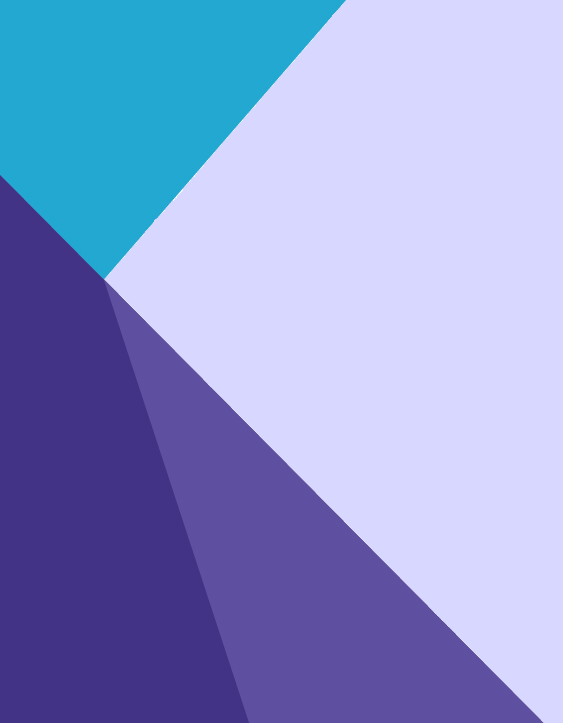 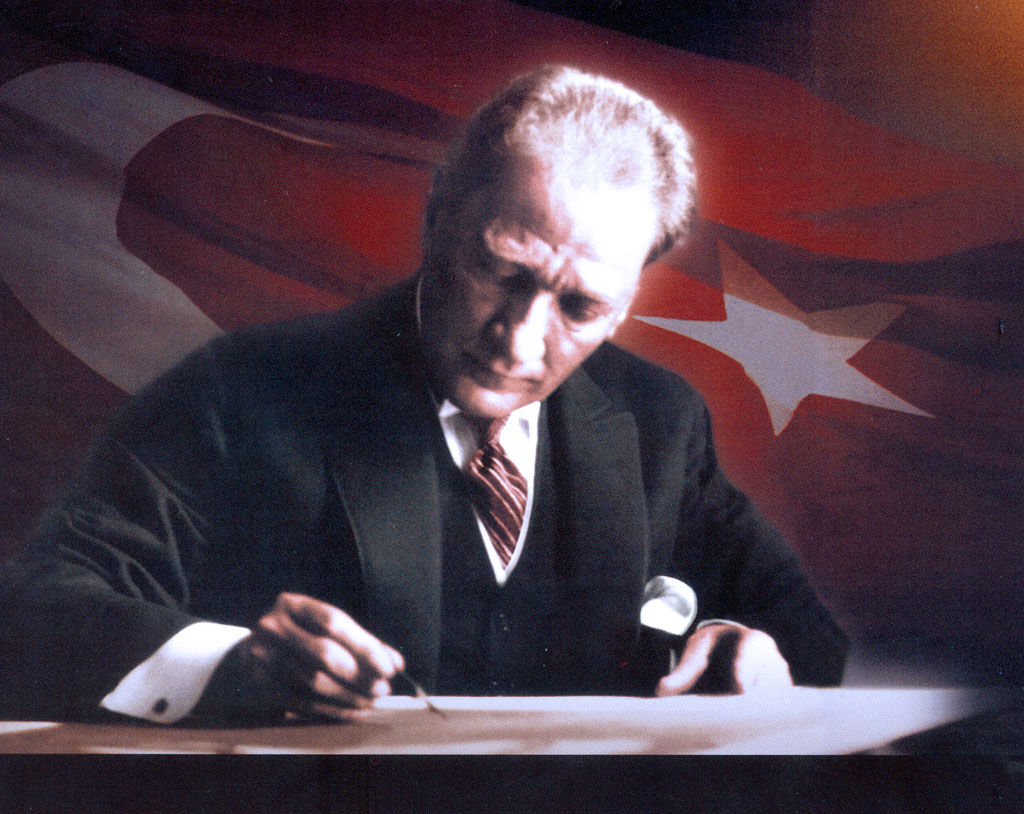 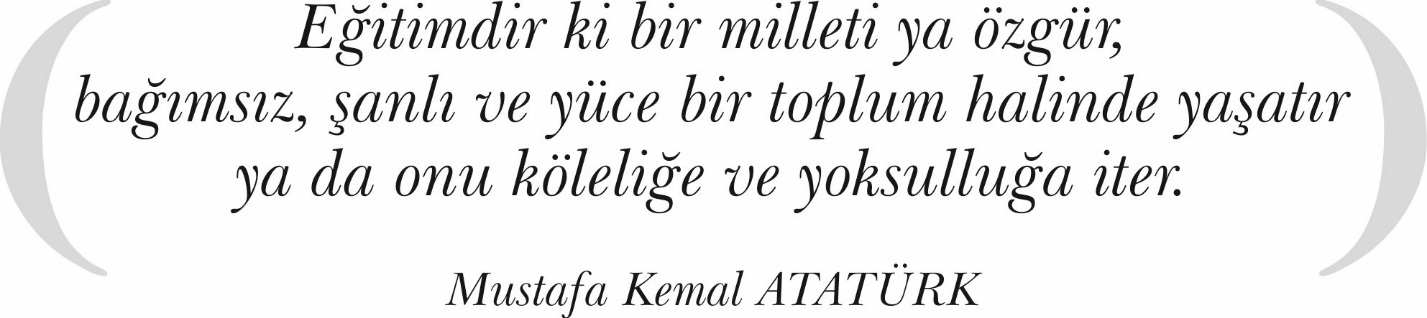 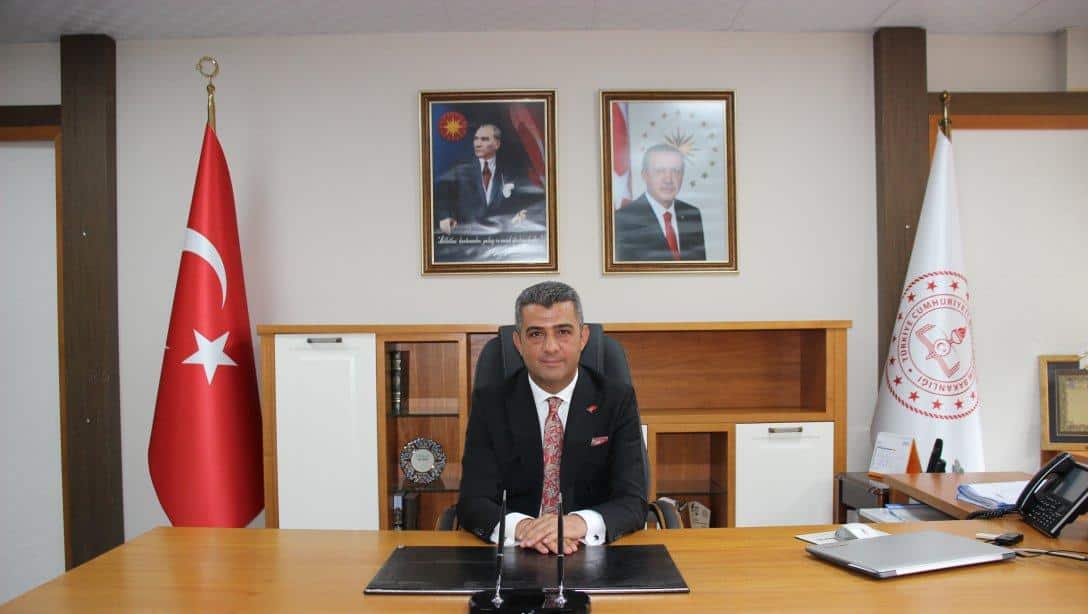 Eğitim; bireyin bedensel ve zihinsel gelişimini sağlamanın yanı sıra toplumsal kalkınmanın ve refahın en önemli ölçütlerinden biridir. Eğitim, tüm paydaşların katılımıyla kolektif iş birliği gerektiren bir süreçtir. Bu süreç bireyin hayatı boyunca devam eder. Eğitim kurumları, eğitim sürecinin bilimsel yaklaşımlarla ve sistematik şekilde ilerlemesini sağlamakla yükümlüdürler. Bu nedenle yalnızca bireyin hayatında değil toplumun kalkınmasında ve refahın artmasında da en önemli yapı taşlarından biridir.Aydın İl Millî Eğitim Müdürlüğü olarak bir yandan Cumhuriyetimizin 100. yılına erişmenin gururunu yaşarken diğer yandan da “tarafsızlık, şeffaflık, katılımcılık ve liyakat” değerleri temelinde inşa ettiğimiz stratejik yönetim anlayışı ile “Türkiye Yüzyılı” vizyonuna ulaşmayı hedeflemekteyiz. Cumhuriyetimizin ikinci yüzyılının ilk plan dönemi olan 2024-2028 stratejik plan döneminde, ulusal ve uluslararası standartlara ve çağın gereklerine uygun olarak “eğitime erişim, fırsat eşitliği, hayat boyu öğrenme,  kurumsal kapasitenin gelişimi, kurum-sektör iş birliği” öncelikli alanlarımızı oluşturmaktadır.Değerli paydaşlarımız, önceki plan döneminde ülkemizin geneli için son derece önem arz eden toplumsal tecrübeler yaşanmıştır. Bu tecrübeler millî birlik ve beraberlik ruhunun, merhamet ve yardımlaşma kültürünün, toplumsal hayatımızdaki önemini bir kez daha ortaya koymuştur. Bir başka deyişle bireyin yalnızca bilgiyle donatılmasının değil millî ve manevi değerler ekseninde çok yönlü eğitilmesinin en önemli eğitim stratejilerinden biri olduğunu göstermiştir. Kurumsal bilgi birikimimizden ve tecrübelerimizden yararlanarak “Türkiye Yüzyılı” hedefi doğrultusunda Müdürlüğümüzün 2024-2028 Stratejik Planı hazırlanmıştır. Özveri, azim ve iş birliğinin eğitimde önemini bir kez daha vurgularken tüm paydaşlarımıza yeni stratejik planımızın hayırlı olmasını temenni ederim.							 Süleyman EKİCİ							Aydın İl Millî Eğitim Müdürü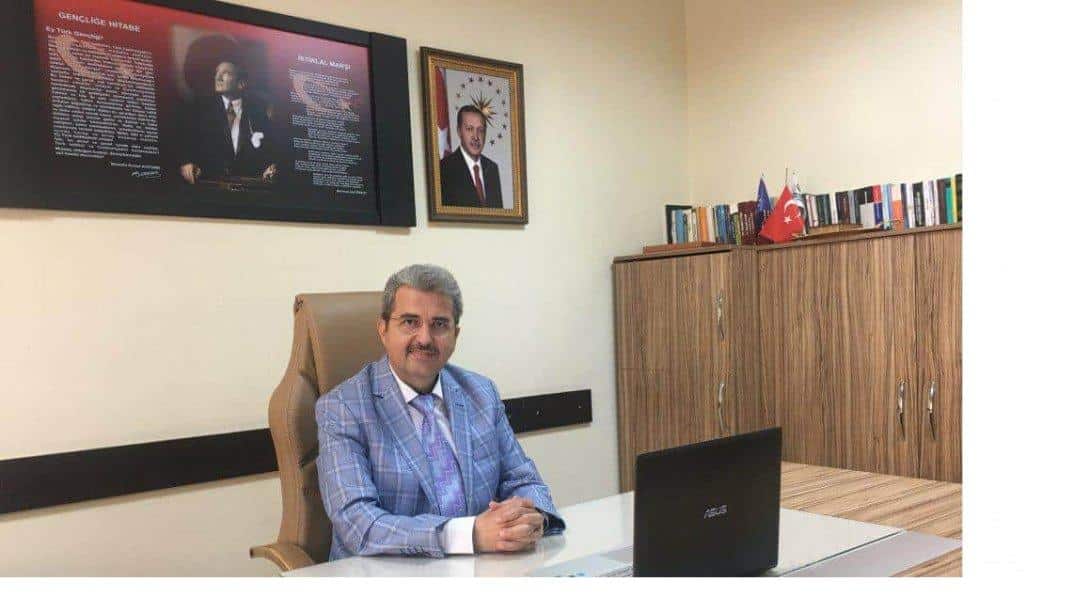 2019-2023 stratejik plan dönemini tamamlayarak 2024-2028 stratejik plan dönemine erişmiş bulunmaktayız. Bu plan dönemini diğerlerinden ayıran en önemli husus; ilimizi, ülkemizi hatta dünyayı etkileyen birçok önemli olayla karşı karşıya kalmış olmamızdır. Beraberinde, önceki dönemin etkilerinin halen önemli düzeyde hissedilmesidir. 2019 İzmir depremi, Covid 19 salgını ve 6 Şubat 2023’te yaşanan “asrın felaketi” olarak nitelendirilen deprem nedeniyle bütün ülke olarak zor süreçlerden geçtik. Şüphesiz bu olumsuzluklar yaşanırken süreçten en çok etkilenenler çocuklarımız, öğrencilerimiz olmuştur.  Bu tür öngöremediğimiz doğal olayların etkileri ne düzeyde olursa olsun, yaralarımızı sarmak ve kayıplarımızı telafi etmek için el birliğiyle her türlü gayreti sarf ettik. Kıvanç duyduğumuz husus şudur ki; öğrencilerimizin eğitimini kesintisiz olarak sürdürdük, alternatif mekanizmaları olabildiğince etkin şekilde işlettik, her şartta her öğrencimizin eğitime erişimini sağladık.Değerli paydaşlarımız, geçmiş dönemde yaşadığımız olumlu ve olumsuz tecrübeler ışığında İncirliova eğitim ailesi olarak her plan döneminde olduğu gibi önceliğimiz; öğrencilerimize sağlıklı ve güvenli bir eğitim ortamı hazırlamak, aynı koşullarda eğitime erişimlerini sağlamaktır. Yine eğitim kurumlarımızı daha nitelikli hale getirmek, 21. yüzyıl becerileriyle donanmış bireyler yetiştirmek, eğitimcilerimizin kişisel ve mesleki gelişimlerini desteklemek diğer öncelikli hedeflerimizdir. Cumhuriyetimizin yüzüncü yılına erişmenin kıvancını yaşarken çalışmalarımıza Türkiye Yüzyılına yakışır şekilde devam edeceğimize olan inancımız tamdır. 2024-2028 stratejik plan döneminde özveri, sabır ve istikrarı ilke edinerek İncirliova’mızın eğitim kalitesini daha üst seviyelere taşımaya gayret edeceğiz. Mesai arkadaşlarıma, öğretmenlerimize ve velilerimize yeni plan döneminde sağlık ve başarı temenni ederken, her bir hedefimize ulaşmanın yolunun birlikte çalışmaktan ve ortak amaca bağlı kalmaktan geçtiğini vurgulamak isterim. Saygılarımla…								Mustafa ÇALIŞKAN								İncirliova İlçe Millî Eğitim MüdürüTANIMLARStratejik Plan: Kamu idarelerinin orta ve uzun vadeli amaçlarını, temel ilke ve politikalarını, hedef ve önceliklerini, performans ölçütlerini ve bunlara ulaşmak için izlenecek yöntemler ile kaynak dağılımlarını içeren plandır (5018 s. Kamu Mali Yönetimi ve Kontrol Kanunu, Madde 3)Stratejik Plan Genelgesi: 2024-2028 dönemi stratejik plan çalışmalarının başlatılması için Milli Eğitim Bakanlığı Strateji Geliştirme Başkanlığı tarafından hazırlanarak duyurulan 06.10.2022 tarih ve 2022/21 sayılı genelgedir.Hazırlık Programı: 2024-2028 dönemi stratejik plan hazırlık sürecinin aşamalarını, bu aşamalarda gerçekleştirilecek faaliyetleri, bu aşama ve faaliyetlerin tamamlanacağı tarihleri gösteren zaman çizelgesini, kurul ve ekip üyelerinin sayısını ve niteliğini açıklayan programdır.Stratejik Planlama Kılavuzu: 26 Şubat 2018 tarihinde yayınlanan (3. Sürüm) ve 2021 yılında güncellenen Kamu İdareleri İçin Stratejik Planlama Kılavuzudur (3.1 Sürüm).Misyon: Kurumun/kuruluşun var oluş sebebini açıklayan, kurumun/kuruluşun kimlere, hangi amaçla ve hangi alanda hizmet verdiğini yöntemleriyle birlikte açıklayan bildirgedir.Vizyon: Kurumun/kuruluşun ideal geleceğini sembolize eden, plan dönemi sonunda nerede olmak istediğini, nereye varmak istediğini ifade eden bildirgedir.Amaç (A): Kurumun/kuruluşun plan dönemi sonuna kadar genel olarak elde etmek ve ulaşmak istediği sonucu ifade eder.Hedef (H): Amaçların spesifik (özel) ve nicel verilerle ölçülebilir, gerçekleştirilebilir ve somut şekilde ifade edilmesidir. Plan döneminin ilk yılında başlangıç değerine göre, diğer her bir yılında ise bir önceki yıla eklenerek belirlenen hedefler “Kümülatif  (K)” olarak adlandırılır.Paydaş: Kurumla/kuruluşla doğrudan veya dolaylı ilgisi olan, her ne suretle olursa olsun kurumdan etkilenen ve kurumu etkileyen kişi, gurup, kurum ve kuruluşları ifade eder.GZFT (SWOT) Analizi: Kurumun güçlü ve zayıf yönlerinin belirlenmesi, kurum için mevcut fırsatların ve tehditlerin tespit edilmesi amacıyla farklı teknikler kullanılarak yapılan analizdir.Faaliyet: Belirli bir amaca ve hedefe yönelen, başlı başına bir bütünlük oluşturan, yönetilebilir ve maliyetlendirilebilir üretim veya hizmetlerdir.Performans Göstergesi (PG): Stratejik planda hedeflerin ölçülebilirliğini miktar ve zaman boyutuyla ifade eden göstergelerdir. Performans göstergesi için belirlenen hedef değerlerinin bir önceki yıla eklenerek belirlenmesi durumunda, performans göstergeleri “Kümülatif  (K)” şekilde ifade edilir.Stratejik Plan Değerlendirme Raporu: İzleme tabloları ile değerlendirme sorularının cevaplarını içeren ve her yıl şubat ayının sonuna kadar hazırlanan rapordur.Üst Politika Belgeleri: Kalkınma planı, hükümet programı, orta vadeli program, orta vadeli mali plan ve yıllık program ile idareyi ilgilendiren ulusal, bölgesel ve sektörel strateji belgeleridir.KISALTMALARAr-Ge : Araştırma-GeliştirmePESTLE: Politik, Ekonomik, Sosyal, Teknolojik, Yasal, ÇevreselGZFT: Güçlü, Zayıf, Fırsat, TehditEBA: Eğitim Bilişim AğıMEM: Milli Eğitim MüdürlüğüRG: Resmi GazetePG: Performans göstergesiS: StratejiOGM: Ortaöğretim Genel MüdürlüğüDÖGM: Din Öğretimi Genel Müdürlüğü MTEGM: Mesleki ve Teknik Eğitim Genel MüdürlüğüÖÖKGM: Özel Öğretim Kurumları Genel Müdürlüğü(K): KümülatifAB: Avrupa BirliğiD-AOBM: Diller için Avrupa Ortak Başvuru Metniİ: İş birliği yapılacak birimS: Sorumlu birimSTRATEJİ GELİŞTİRME KURULU	Müdürlüğümüz Strateji Geliştirme Kurulu; MEB 2024-2028 Stratejik Plan Hazırlık Programına uygun olarak İlçe Milli Eğitim Müdürü başkanlığında, 2 şube müdürü ve 2 okul müdürü olmak üzere toplam 5 kişiden oluşmaktadır. STRATEJİK PLANLAMA EKİBİ	Müdürlüğümüz Stratejik Planlama Ekibi; MEB 2024-2028 Stratejik Plan Hazırlık Programına uygun olarak strateji geliştirme biriminden sorumlu şube müdürü başkanlığında 2 kurum (ilçe milli eğitim) personeli ve 2 okul müdürü olmak üzere toplam 5 kişiden oluşmaktadır.Şekil 1. İncirliova İlçe Milli Eğitim Müdürlüğü 2024-2028 Stratejik Plan Hazırlama ModeliKURUMSAL TARİHÇE		1988 yılının Ağustos ayında Aydın iline bağlı İncirliova bucağının ilçe olması sebebi ile Van ili Vali Yardımcısı Sayın Fevzi GÜNEŞ tarafından İlçe İdari Teşkilatı hızla oluşturulmuştur. İlçe kaymakamlığımız ilk defa İzzet Ayaydın-Ali Sarıyörük İlköğretim Okulu karşısındaki apartmanın ikinci katında faaliyete geçmiştir. Bu arada Milli Eğitim ile ilgili işlemler Kaymakamlık kanalıyla yürütülmeye çalışılmıştır. İncirliova Lisesi Müdürü Oğuz Cengi’nin 7 Aralık 1988 tarihinde İlçe Milli Eğitim Müdür Vekili olarak görevlendirilmesi ile birlikte Çarşı Camii karşısında bulunan ve önceleri Bucak Jandarma Karakolu olarak hizmet veren ve ilçe olduktan sonra İlçe Jandarma Bölük Komutanlığına dönüştürülen hizmet binası İlçe Milli Eğitim Müdürlüğü olarak teşekkül ettirilmiştir. Daha sonra İzzet Ayaydın-Ali Sarıyörük İlköğretim Okulu bahçesindeki anasınıfı üzerine Devlet-Vatandaş işbirliği ile yapılan binaya 20 Kasım 1991 tarihinde taşınmış ve 23 Eylül 2009 tarihine kadar burada hizmet vermiştir. Başlangıçta vekille idare edilen İlçe Milli Eğitim Müdürlüğü 21.09.1989 tarihinden itibaren İncirliova Lisesi eski Müdürü Hüseyin KÖKSAL’ın İlçe Milli Eğitim Müdürlüğü görevine atanmasıyla birlikte teşkilatlanmaya hız kazandırılmıştır. İlçemiz Kaymakamlık binasının yapılmasından sonra 23 Eylül 2009 tarihinden itibaren Kaymakamlık binasında hizmet vermeye başlamıştır. İlçe Milli Eğitim Müdürlüğümüz bir Milli Eğitim Müdürü ve iki şube müdürü öncülüğünde hizmet vermeye devam etmektedir. Tamamı kalorifer ile ısıtılmaktadır. Hizmet binamız şu an yeterlidir.UYGULANMAKTA OLAN STRATEJİK PLANIN DEĞERLENDİRİLMESİİncirliova İlçe Milli Eğitim Müdürlüğünün 2019-2023 Stratejik Planı; MEB 2019-2023 Stratejik Planı ve MEB 2023 Vizyon Belgesi doğrultusunda 3 amaç ve 17 hedeften oluşturulmuştur. Bu hedefler altında, Müdürlüğümüzün hedeflerinin gerçekleşme düzeylerini ifade edecek nitelikte 219 performans göstergesi belirlenmiştir.   Planda yer alan hedefleri gerçekleştirmek için belirlenen tedbir ve stratejilerin tamamına yakını uygulanmış, faaliyetler gerçekleştirilmiştir.2019 yılında yaşanan İzmir Depremi sonucu, ilimizin deprem bölgesine yakın olması sebebiyle kurumlarımızın fiziki yapıları depremden olumsuz etkilenmiştir. Eğitim öğretimin aksamaması için gerekli tüm tedbirler alınmış ve uygulanmıştır.Dünya genelini etkisi altına alan pandemi nedeniyle yüz yüze eğitime ara verilmesi, çevrimiçi eğitime geçilmesi sonucunda önceden belirlediğimiz hedeflerimizi ifade eden performans göstergelerinin bir kısmı mücbir nedenlerle ölçülememiştir (öğrencilerin devam takiplerinin yapılması, sosyal faaliyetlere katılım düzeyleri vb.). Bunun yanında bazı performans göstergelerinde 2023 yılı için belirlenen hedefe daha erken ulaşılmıştır (EBA sistemine kayıtlı öğrenci-öğretmen oranları, ortaöğretimde disiplin yaptırımı uygulanan öğrenci oranları vb.). Müdürlüğümüz; pandemi nedeniyle yaşanan olumsuz durumlara rağmen öğrenci, öğretmen ve velilerimizin eğitim-öğretim faaliyetlerinden tam olarak yararlanabilmeleri amacıyla Bakanlığımızın tüm talimatlarını eksiksiz ve zamanında yerine getirmiştir.6 Şubat 2023’te ülkemizde yaşanan ve “asrın felaketi” olarak nitelendirilen deprem nedeniyle, deprem bölgesinden gelen öğrencilerimizin motive edilmesi ve ihtiyaçlarının karşılanması en önemli önceliğimiz haline gelmiştir. Deprem bölgesinden ilimize gelen öğrencilerimiz ve velilerimiz için eğitim kurumlarımız seferber edilmiş, öğrencilerimizin nakil işlemleri, kurum kayıtları gecikmeye meydan vermeden gerçekleştirilmiştir. Bununla beraber öğrencilerimize ve velilerimize psiko-sosyal destek sağlanmış, yardım kampanyalarına satılım sağlanmış, diğer kampanyalara destek verilmiştir. İl Milli Eğitim Müdürlüğü tarafından yürütülen proje tabanlı çalışmalarla ilgili faaliyetler gerçekleştirilerek duruma müdahale edilmiştir. 2024-2028 Stratejik Plan Dönemi “Durum Analizi” çalışmalarına kaynak olmak üzere, müdürlüğümüzün hedeflerinin gerçekleşme durumlarını belirlemek amacıyla hazırladığımız izleme-değerlendirme raporuna göre; 2019-2023 Stratejik planımızda yer alan 219 göstergeden 169’unda (%77,2) 2023 hedefine ulaşılmış, 29’unda (%13,2) 2023 hedefine makul düzeyde ulaşılmıştır. 11 performans göstergesinde (%5) hedeften sapma meydana gelmiş, 10 performans göstergesinde (%4,6) hedeften büyük oranda sapma meydana gelmiştir. Bu sonuçlara göre; “üniversiteye yerleşme oranlarının artırılması (tüm lise türlerinde), ara devamsız ve sürekli devamsız öğrenci oranlarının azaltılması (tüm kademelerde), okuldan kendi isteğiyle ayrılma oranlarının azaltılması” öncelikli ihtiyaçlar olarak tespit edilmiştir.2019-2023 plan döneminde elde edilen sonuçlar da dikkate alınarak, Aydın İl MEM 2024-2028 Stratejik Planı ile bağdaşık olacak şekilde Müdürlüğümüzün 2024-2028 Stratejik Planı hazırlanmış, kamuoyu ile paylaşılmıştır.MEVZUAT ANALİZİTablo 1. Mevzuat AnaliziÜST POLİTİKA BELGELERİ ANALİZİTablo 2. Üst Politika Belgeleri AnaliziFAALİYET ALANLARI İLE ÜRÜN VE HİZMETLERİN BELİRLENMESİTablo 3. Faaliyet Alanı-Ürün/Hizmet ListesiPAYDAŞ ANALİZİStratejik Planlama Ekibi, paydaşların ve paydaş türlerinin belirlenmesinin ardından paydaşların önem derecesi, etki derecesi ve önceliğini tespit etmiştir. Paydaşların önceliklendirilmesinde (Tablo 5), etki ve önemlerinin tespit edilmesinde Kamu İdareleri İçin Stratejik Plan Hazırlama Kılavuzunda (2021, Sürüm 3.1.) yer verilen Paydaşların Önceliklendirilmesi Tablosu (Tablo 5) ve Paydaş Etki/Önem Matrisi (Tablo 7) Tablosundan yararlanılmıştır.Paydaşların TespitiTablo 4. Paydaş TablosuPaydaşların ÖnceliklendirilmesiTablo 5. Paydaşların ÖnceliklendirilmesiPaydaşların DeğerlendirilmesiTablo 6. Paydaş-Ürün/Hizmet MatrisiPaydaş Görüşlerinin Alınması ve DeğerlendirilmesiPaydaş Analizi kapsamında, paydaş görüşlerinin alınması çalışmalarında farklı yöntemler izlenmiştir. İlçe Milli Eğitim Müdürlüğü personeli ve okul-kurum müdürlüklerinin Strateji Geliştirme Kurulu ve Stratejik Planlama Ekibi üyelerine yönelik yüz yüze görüşme, yüz yüze toplantı, çevrimiçi toplantı düzenlenmiş, telefon ve e-posta ile bilgilendirme faaliyetleri gerçekleştirmiştir. Öğretmen, yönetici, personel, öğrenci ve velilerden oluşan paydaşlarımıza “Aydın İl Milli Eğitim Müdürlüğü 2024-2028 Stratejik Plan İç Paydaş Anketi” uygulanmıştır. Anket soruları, Aydın İl Milli Eğitim Müdürlüğü tarafından MEB 2024-2028 Stratejik Planı İç Paydaş Anketi sorularından örneklenerek “kapalı uçlu, tek seçenekli ve 3’lü likert” olacak şekilde hazırlanmıştır. Anket soruları; “öğretmen, yönetici, personel” ve “öğrenci, veli” türünden paydaşlarımıza ayrı ayrı hazırlanmış ve Aydın Valiliği’nin 17.01.2023 tarih ve 68490383 sayılı Olur’ları ile elektronik ortamda uygulanmıştır. İl genelinde yapılan ankette yer alan “İncirliova İlçe Milli Eğitim Müdürlüğü ve Bağlı Okul/Kurumları ile İlgili Rapor” sonuçlarına göre; ankete 196 öğretmen, 32 yönetici, 6 personel ile 152 öğrenci ve 537 veli olmak üzere toplam 923 paydaşımız katılmıştır. Her iki paydaş türü için 3’er bölümden (a: kurumlarımızın yönetim kültürü, b: kurumlarımızın fiziki yapısı ve olanakları, c: kurumlarımızda işbirliği ve iletişim yöntemleri, kişisel gelişim, kurumsal kültürün benimsenmesi) oluşan anket soruları nicel olarak değerlendirilmiştir. Ankete katılım sağlayan paydaşlarımız çoğunluğunun (%50’den fazlasının tercih ettiği) verdiği cevaplara göre okul ve kurumlarımızda tespit edilen “mevcut olumlu faktörler ve “geliştirilmesi gereken faktörler” aşağıda sıralanmıştır:İncirliova Kaymakamlığı başta olmak üzere kamu kurum ve kuruluşları, yerel kuruluşlar, sivil toplum kuruluşları vb. dış paydaşlarımızın yöneticileriyle yüz yüze ve toplantı şeklinde mülakatlar gerçekleştirilmiş, paydaşlarımızın 2024-2028 stratejik plan dönemi için tespitleri, beklentileri ve önerileri alınmıştır. Görüşme ve toplantılardan elde edilen sonuçlar nitel olarak değerlendirilmiştir. Nitel ve nicel sonuçlara; GZFT Analizi, Tespitler ve İhtiyaçların Belirlenmesi çalışmalarında yer verilmiştir. Paydaş görüşlerinin alınması ve değerlendirilmesi kapsamında yapılan çalışmalar; Strateji Geliştirme Kurulu Başkanı, Stratejik Planlama Ekibi Başkanı ve ekip içerisinden görevlendirilen üyeler tarafından, MEB 2024-2028 Stratejik Plan Hazırlık Programında yer verilen çalışma takvimine uygun olarak gerçekleştirilmiştir.Tablo 7. Paydaş Görüşlerinin Alınmasına İlişkin Çalışmalar KURULUŞ İÇİ ANALİZİnsan Kaynakları Yetkinlik AnaliziŞekil 2. Teşkilat Şeması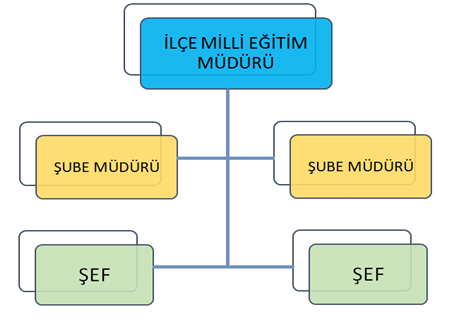 Tablo 8. Hizmet Sınıflarına Göre Personel DurumuTablo 9. Okul Yönetici SayılarıTablo 10. İl/İlçe MEM Yönetici SayılarıTablo 11. Öğretmen SayılarıTablo 12. Öğrenci/Öğretmen/Derslik Bilgileri
Tablo 13. Okul/Kurum SayısıTablo 14. Halk Eğitim Merkezleri Kurum/Derslik/Öğrenci/Öğretmen SayılarıKurum Kültürü Analiziİlçe Milli Eğitim Müdürü başta olmak üzere tüm yöneticilerimiz, şeflerimiz ve memurlarımız, stratejik planlama sürecini sahiplenmişlerdir. Strateji Geliştirme Kurulunda ve Stratejik Planlama Ekibimizde stratejik plan hazırlama ve izleme-değerlendirme çalışmaları başta olmak üzere “Stratejik Yönetim Süreci” ile ilgili iş ve işlemleri koordine edecek nitelikte ve yeteri kadar personelimiz bulunmaktadır. Kurumumuzda yazılı iş ve işlemlerde resmi elektronik iletişim araçları kullanılmaktadır. Çalışanlarımız kişisel olarak etkili iletişim becerilerine sahiptir. Yöneticilerimiz ve şeflerimiz, alanlarında tecrübe sahibidir. Kurumumuzda çalışmakta olan ve yeni başlayan personele işleyiş hakkında mihmandarlık yapılmakta, kısa zamanda kuruma uyumları sağlanmaktadır. Birimler arasında koordinasyon sağlanmış durumdadır. Çalışanlar arasında bilgi paylaşımı; çoğunlukla toplantı, yüz yüze bilgilendirme, iş başında eğitim yöntemleriyle gerçekleştirilmektedir. Kurumumuz mesai saatlerinin tamamında halka açık vaziyettedir. Personelimizin, öğretmenlerimizin ve vatandaşlarımızın iş ve işlemleri hızlı ve doğru şekilde tamamlanmaktadır. Kurumumuz, hizmetlerinde; “şeffaflık, doğruluk ve güvenilirlik” ilkelerini benimsemiştir.Fiziki Kaynak AnaliziTablo 15. Türlerine Göre Okul SayısıTablo 16. Müdürlüğümüzün Fiziki Kaynakları Arasında Yer Alan Bina SayısıTablo 17. Müdürlüğümüzün Fiziki Kaynakları Arasında Yer Alan Araç SayısıTeknoloji ve Bilişim Altyapısı AnaliziMüdürlüğümüze bağlı okul/kurum sayısı Tablo 13’te verilmiştir. Bu okul ve kurumlara akıllı tahta kurulma ve tablet dağıtımı işlemleri, Bakanlığımızın belirlediği program doğrultusunda İl Milli Eğitim Müdürlüğü tarafından koordine edilmektedir. Okul ve kurumlarımızın teknoloji ve bilişim altyapısı özetle aşağıda belirtilmiştir:Tablo 18. Teknoloji ve Bilişim AltyapısıMali Kaynak AnaliziTablo 19. Tahmini Kaynaklar (TL)Müdürlüğümüzün 2024-2028 plan dönemindeki tahmini mali kaynakları; 2022 yılı kaynak miktarı temel alınarak ve uygulanmakta olan tasarruf tedbirleri dikkati alınarak hesaplanmıştır.  Her bir plan yılının tahmini bütçesini hesaplamak için önceki yıl kaynak miktarına %10 ekleme yapılmıştır.GZFT ANALİZİTablo 20. GZFT Listesiİ. TESPİTLER VE İHTİYAÇLARIN BELİRLENMESİTablo 21. Tespitler ve İhtiyaçlarA. MİSYON, VİZYON VE TEMEL DEĞERLERB. STRATEJİK AMAÇLARTablo 22. Amaç ve Hedeflere İlişkin MimariAMAÇ, HEDEF, GÖSTERGE VE STRATEJİLERE İLİŞKİN KARTLARMALİYETLENDİRMETahmini Kaynaklar Analizinden yararlanılarak kurumumuzun 5 yıllık hedeflerine ulaşılabilmesi için planlanan faaliyetlerin Tahmini Maliyet Analizi yapılmıştır. Tablo 23. Tahmini Maliyetler (TL)İZLEME VE DEĞERLENDİRMEMüdürlüğümüzün 2024-2028 Stratejik Planı İzleme ve Değerlendirme sürecini ifade eden İzleme ve Değerlendirme Modeli hazırlanmıştır. Müdürlüğümüzün Stratejik Plan İzleme-Değerlendirme çalışmaları eğitim-öğretim yılı çalışma takvimi de dikkate alınarak 6 aylık ve 1 yıllık sürelerde gerçekleştirilecektir. 6 aylık sürelerde Müdürlüğümüze rapor hazırlanacak ve değerlendirme toplantısı düzenlenecektir. 6 aylık ve yıllık izlemelerle ilgili değerlendirme toplantıları düzenlenecektir. Şekil 3. İzleme ve Değerlendirme SüreciEKLERTablo 24. Strateji Geliştirme KuruluTablo 25. Stratejik Planlama EkibiİL MİLLİ EĞİTİM MÜDÜRÜ SUNUŞUİLÇE MİLLİ EĞİTİM MÜDÜRÜ SUNUŞUİÇİNDEKİLERTABLOLARŞEKİLLERTANIMLARKISALTMALARBÖLÜM: STRATEJİK PLAN HAZIRLIK SÜRECİ7Strateji Geliştirme Kurulu7Stratejik Planlama Ekibi7BÖLÜM: DURUM ANALİZİ8Kurumsal Tarihçe8Uygulanmakta Olan Stratejik Planın Değerlendirilmesi8Mevzuat Analizi9Üst Politika Belgeleri Analizi10Faaliyet Alanları ile Ürün ve Hizmetlerin Belirlenmesi11Paydaş Analizi12Kuruluş İçi Analiz17GZFT Analizi21Tespitler ve İhtiyaçların Belirlenmesi22BÖLÜM: GELECEĞE BAKIŞ23Misyon, Vizyon, Temel Değerler23Stratejik Amaçlar24Amaç, Hedef, Gösterge ve Stratejilere İlişkin Kartlar25Maliyetlendirme37İzleme ve Değerlendirme37EKLER38TABLOLARTablo 1:Mevzuat Analizi9Tablo 2: Üst Politika Belgeleri Analizi10Tablo 3: Faaliyet Alanı-Ürün/Hizmet Listesi11Tablo 4: Paydaş Tablosu12Tablo 5: Paydaşların Önceliklendirilmesi12Tablo 6: Paydaş-Ürün/Hizmet Matrisi13Tablo 7: Paydaş Görüşlerinin Alınmasına İlişkin Çalışmalar16Tablo 8: Hizmet Sınıflarına Göre Personel Durumu17Tablo 9: Okul Yönetici Sayıları17Tablo 10: İlçe MEM Yönetici Sayıları17Tablo 11: Öğretmen Sayıları18Tablo 12: Öğrenci/Öğretmen/Derslik Bilgileri18Tablo 13: Okul/Kurum Sayısı18Tablo 14: Halk Eğitim Merkezleri Kurum/Derslik/Öğrenci/Öğretmen Sayıları18Tablo 15: Türlerine Göre Okul Sayısı19Tablo 16: Müdürlüğümüzün Fiziki Kaynakları Arasında Yer Alan Bina Sayısı19Tablo 17: Müdürlüğümüzün Fiziki Kaynakları Arasında Yer Alan Araç Sayısı20Tablo 18: Tahmini Kaynaklar20Tablo 19: Teknoloji ve Bilişim Altyapısı20Tablo 20: GZFT Listesi21Tablo 21: Tespitler ve İhtiyaçlar22Tablo 22: Amaç ve Hedeflere İlişkin Mimari24Tablo 23: Tahmini Maliyetler37Tablo 24: Strateji Geliştirme Kurulu38Tablo 25: Stratejik Planlama Ekibi38ŞEKİLLERŞekil 1: İncirliova İlçe Milli Eğitim Müdürlüğü 2024-2028 Stratejik Plan Hazırlama Modeli7Şekil 2: Teşkilat Şeması17Şekil 3: İzleme ve Değerlendirme Süreci37YASAL YÜKÜMLÜLÜKDAYANAKTESPİTLERİHTİYAÇLARMüdürlüğümüz “Dayanak” başlığı altında sıralanan Kanun, Kanun Hükmünde Kararname, Tüzük, Genelge ve Yönetmeliklerdeki ilgili hükümleri yerine getirmek “Eğitim-öğretim hizmetleri, insan kaynaklarının gelişimi, halkla ilişkiler, stratejik plan hazırlama, stratejik plan izleme-değerlendirme süreci iş ve işlemleri” faaliyetlerini yürütmekResmi kurum ve kuruluşlar, sivil toplum kuruluşları ve özel sektörle mevzuat hükümlerine aykırı olmamak ve faaliyet alanlarını kapsamak koşuluyla protokoller ve diğer işbirliği çalışmalarını yürütmekle yükümlüdür.T.C. Anayasası1739 Sayılı Millî Eğitim Temel Kanunu652 Sayılı MEB Teşkilat ve Görevleri Hakkındaki Kanun Hükmünde Kararname222 Sayılı İlköğretim ve Eğitim Kanunu657 Sayılı Devlet Memurları Kanunu5442 Sayılı İl İdaresi Kanunu3308 Sayılı Mesleki Eğitim Kanunu439 sayılı Kanun4306 Sayılı Zorunlu İlköğretim ve Eğitim Kanunu5018 Sayılı Kamu Mali Yönetimi ve Kontrol KanunuCumhurbaşkanlığı 1. Nolu Kararnamesi (10/7/2018-30474)04.12.2012/202358 Sayı İl İlçe MEM’in Teşkilatlanması 43 Nolu GenelgeMEB Strateji Geliştirme Başkanlığının 6 Ekim 2022 tarih ve 2022/21 s. GenelgesiMEB 21.08.2023 tarih ve 2023/28 sayılı Genelgesi (2023-2024 Eğitim ve Öğretim Yılına İlişkin İş ve İşlemler)MEB Personel Mevzuat BülteniTaşıma Yoluyla Eğitime Erişim YönetmeliğiMEB Millî Eğitim Müdürlükleri Yönetmeliği (22175 Sayılı RG Yayınlanan)Millî Eğitim Bakanlığı Rehberlik ve Psikolojik Danışma Hizmetleri Yönetmeliği26 Şubat 2018 tarihinde yayımlanan Kamu İdarelerinde Stratejik Planlamaya İlişkin Usul ve Esaslar Hakkındaki YönetmelikMillî Eğitim Bakanlığı İl ve İlçe Millî Eğitim Müdürlükleri Yönetmeliği (28471 Sayılı RG)Müdürlüğümüz, hizmetlerini mevzuattaki hükümlere uygun olarak yürütmektedir.Diğer kurumlarla işbirliği gerektiren çalışmalarda, gerek tabi olduğumuz mevzuat gerekse diğer kurumların mevzuatları arasında uyuşmazlık ortaya çıkabilmektedirTabi olduğumuz mevzuatın kapsamı, Müdürlüğümüzün sorumluluk alanını çeşitlendirmekle birlikte yetki alanını sınırlamaktadırKurumsal kültürümüz, mevzuatta sık yaşanan değişikliklere hazırlıklı olmasına rağmen öğrenci ve velilerimizden oluşan paydaşlarımız, yeni ve farklı çalışmalara uyuma direnç göstermektedir. Merkezi sınav sistemlerinin sık değişmesi, müfredat uygulamalarının sık değişmesi, ders türlerinin ve sayılarının sık değişmesi gibi etkenler, eğitim-öğretim faaliyetlerindeki istikrarı etkilemektedir.Öğretmen meslek gelişimi için Hizmet içi eğitim faaliyetlerinin düzenlenme şeklinin yeniden ele alınması gerekmektedir.  Diğer kurumlarla işbirliğinde, yetki alanının genişletilmesiMevzuat itibariyle İlçe Milli Eğitim Müdürlüklerinin yetkilerinin artırılmasıEğitim uygulamaları konusunda ulusal düzeyde tanıtım çalışmaları yaparak öğrenci ve velilerinin bilgilendirilmesiMevzuatta ihtiyaç duyulan değişikliklerde “yenileme” çalışmaları yerine “güncelleme” çalışmalarına yer verilmesiÖğretmen meslek gelişimi kapsamında düzenlenen faaliyetlerin verimliliğinin artırılmasıÜST POLİTİKA BELGESİİLGİLİ BÖLÜM5018 sayılı Kamu Mali Yönetimi ve Kontrol KanunuMadde 3, Madde 7, Madde 8, Madde 9, Madde 10, Madde 11, Madde 13, Madde 15, Madde 17, Madde 41, Madde 422023-2025 Orta Vadeli Programİstihdam-Politika ve Tedbirler (s. 19; Madde 1, 4, 6, 15), Finansal İstikrar-Politika ve Tedbirler (s. 24; Madde 21)12. Kalkınma PlanıEğitimde Kalitenin Artırılması, Mesleki Eğitimde Niteliğin ArtırılmasıMEB 2024-2028 Stratejik PlanıDurum Analizi, Geleceğe BakışMEB 2017-2023 Öğretmen Strateji BelgesiBölüm 1 (Amaçlar, Hedefler)20. Milli Eğitim Şurası KararlarıTemel Eğitimde Fırsat Eşitliği, Mesleki Eğitimin İyileştirilmesi, Öğretmenlerin Mesleki GelişimiTÜBİTAK Vizyon 2023 Eğitim ve İnsan Kaynakları RaporuTürkiye’de Eğitim Sisteminin Sorunları (s. 19), Eğitim ve İnsan Kaynaklarına İlişkin Genel Değerlendirmeler (s. 23), Türkiye’de Her Düzeydeki Mesleki ve Teknik Eğitime İlişkin Değerlendirmeler (s. 44), Eğitim Sisteminde Yapılması Gerekenler (s. 66)OECD Eğitim Politikası Perspektifleri-2023 (OECD Education Policy Perspectives-2023)Türkiye'de Erişim ve Kalite İçin Eğitim Reformlarının Değerlendirilmesi Raporu (Taking Stock of Education Reforms for Access and Quality in Türkiye; No:68; s.4-32; 2023)FAALİYET ALANIÜRÜN/HİZMETLERA- Eğitim-Öğretim HizmetleriEğitim-öğretim iş ve işlemleriDers Dışı Faaliyet İş ve İşlemleriÖzel Eğitim Yerleştirme İşlemleriOkul Öncesi Eğitim Ücret Tespit ÇalışmalarıEğitim Kurumu Açma, Kapama ve Dönüştürme HizmetleriKurumlarda Teknolojik Altyapı Çalışmalarını DüzenlemeAnma ve Kutlama Programlarının YürütülmesiYarışmaların Düzenlenmesi ve Değerlendirilmesi İşleriSosyal, Kültürel, Sportif Etkinliklerle İlgili OrganizasyonÖğrenci Yatılılık ve Bursluluk İşlemleriEğitim Bölgelerinin OluşturulmasıZümre Toplantılarının Planlanması ve Yürütülmesi Okul Kayıt Bölgeleri İşlemleriİlçe İstihdam ve Mesleki Eğitim Kurulu İşlemleriÖğrencileri Sınavlara Hazırlama ve Yetiştirme Kurs İşlemleriB- Yaygın Eğitim HizmetleriBeceri ve Hobi Kursları Açılış Onay İşlemleriKadınlar İçin Mesleki Eğitim Projesi İle İlgili İşlemlerC- Strateji Geliştirme, Ar-Ge FaaliyetleriStratejik Planlama İşlemleriİzleme Değerlendirme Çalışmaları İhtiyaç Analizlerinin YapılmasıEğitime İlişkin İstatistiklerin TutulmasıAr-Ge ÇalışmalarıProjeler Koordinasyon İşlemleriEğitimde Kalite Yönetimi Sistemi (EKYS) İşlemleriAr-Ge Faaliyetleri Kapsamında Öğretmenlerin Eğitim İhtiyacının GiderilmesiD- İnsan Kaynaklarının GelişimiPersonel Özlük İşlemleriNorm Kadro İşlemleriHizmet içi Eğitim FaaliyetleriAtama ve Yer Değiştirme İşlemleriE- Fiziki ve Mali DestekSistem ve Bilgi Güvenliğinin Sağlanması Ders Kitapları ile Eğitim Araç-Gereç Temini ve Dağıtımı Taşınır Mal İşlemleriTaşımalı Eğitim İhale ve Hak Ediş İşlemleriTaşımalı Eğitim Yemek İhale ve Hak Ediş İşlemleriOkul Kantin İşlemleri Temizlik, Güvenlik, Isıtma, Aydınlatma ve Ulaştırma HizmetleriSatın Alma ve Tahakkuk HizmetleriEvrak Kabul, Yönlendirme Ve Dağıtım İşlemleriArşiv HizmetleriSivil Savunma İşlemleriEnerji Yönetimi ile İlgili Çalışmalar Bütçe İşlemleri (Ödenek Talepleri, Aktarımlar)Temel Eğitim Kurumları Cari ÖdemeleriF-Denetim ve RehberlikOkul/Kurumların Teftiş ve Denetimi Öğretmenlere Rehberlik ve İşbaşında Yetiştirme Hizmetleri Ön İnceleme, İnceleme ve Soruşturma HizmetleriG-Halkla İlişkilerBilgi Edinme Başvurularının CevaplanmasıProtokol İş ve İşlemleriBasın, Halk ve Ziyaretçilerle İlişkiler PAYDAŞ ADIİÇ PAYDAŞDIŞ PAYDAŞAydın Valiliği√Aydın İl Milli Eğitim Müdürlüğü√İncirliova Kaymakamlığı√İncirliova İlçe Milli Eğitim Müdürlüğü√Okul ve Kurumlarda Görevli Öğretmenler√Okul/Kurum Yöneticileri√Öğrenciler√Veliler√İncirliova Toplum Sağlığı Merkezi√İncirliova İlçe Emniyet Müdürlüğü√İlçe Milli Eğitim Müdürlüğü Personeli√Diğer Kurum ve Kuruluşlar√Özel Sektör√Sivil Toplum Kuruluşları√PAYDAŞ ADIİÇ PAYDAŞDIŞ PAYDAŞÖNEM DERECESİETKİ DERECESİÖNCELİĞİAydın Valiliği√555Aydın İl Milli Eğitim Müdürlüğü√555İncirliova Kaymakamlığı√555İncirliova İlçe Milli Eğitim Müdürlüğü√555Okul ve Kurumlarda Görevli Öğretmenler√555Okul/Kurum Yöneticileri√555Öğrenciler√555Veliler√444İncirliova Toplum Sağlığı Merkezi√333İncirliova İlçe Emniyet Müdürlüğü√222İlçe Milli Eğitim Müdürlüğü Personeli√555Diğer Kurum ve Kuruluşlar√222Özel Sektör√222Sivil Toplum Kuruluşları√222Önem Derecesi: 1, 2, 3 gözet; 4,5 birlikte çalışÖnem Derecesi: 1, 2, 3 gözet; 4,5 birlikte çalışÖnem Derecesi: 1, 2, 3 gözet; 4,5 birlikte çalışÖnem Derecesi: 1, 2, 3 gözet; 4,5 birlikte çalışÖnem Derecesi: 1, 2, 3 gözet; 4,5 birlikte çalışÖnem Derecesi: 1, 2, 3 gözet; 4,5 birlikte çalışEtki Derecesi: 1, 2, 3 İzle; 4, 5 bilgilendirEtki Derecesi: 1, 2, 3 İzle; 4, 5 bilgilendirEtki Derecesi: 1, 2, 3 İzle; 4, 5 bilgilendirEtki Derecesi: 1, 2, 3 İzle; 4, 5 bilgilendirEtki Derecesi: 1, 2, 3 İzle; 4, 5 bilgilendirEtki Derecesi: 1, 2, 3 İzle; 4, 5 bilgilendirÖnceliği: 1=Hiç; 2=Az; 3=Orta; 4=Çok; 5=TamÖnceliği: 1=Hiç; 2=Az; 3=Orta; 4=Çok; 5=TamÖnceliği: 1=Hiç; 2=Az; 3=Orta; 4=Çok; 5=TamÖnceliği: 1=Hiç; 2=Az; 3=Orta; 4=Çok; 5=TamÖnceliği: 1=Hiç; 2=Az; 3=Orta; 4=Çok; 5=TamÖnceliği: 1=Hiç; 2=Az; 3=Orta; 4=Çok; 5=TamÜrün/Hizmet NumarasıAydın Valiliğiİl MEMKaymakamlıkİlçe MEM ÖğretmenlerOkul YöneticileriÖğrencilerVelilerToplum Sağlığı Mrk.İlçe Emniyet Müdürlüğüİlçe MEM PersoneliDiğer Kurum ve KuruluşlarÖzel SektörSivil Toplum KuruluşlarıA -Eğitim Öğretim Faaliyetleri1√√√√√√√√√A -Eğitim Öğretim Faaliyetleri2√√√√√√A -Eğitim Öğretim Faaliyetleri3√√√A -Eğitim Öğretim Faaliyetleri4√√√A -Eğitim Öğretim Faaliyetleri5√√√√A -Eğitim Öğretim Faaliyetleri6√√√A -Eğitim Öğretim Faaliyetleri7√√√√√A -Eğitim Öğretim Faaliyetleri8√√√A -Eğitim Öğretim Faaliyetleri9√√√√√√√√√A -Eğitim Öğretim Faaliyetleri10√√√√√A -Eğitim Öğretim Faaliyetleri11√√√√√√√A -Eğitim Öğretim Faaliyetleri12√√√√A -Eğitim Öğretim Faaliyetleri13√√√√√√√A -Eğitim Öğretim Faaliyetleri14√√√√A -Eğitim Öğretim Faaliyetleri15√√√√√√B-Yaygın Eğitim Faaliyetleri1√√√√B-Yaygın Eğitim Faaliyetleri2√√√√√C-Strateji Geliştirme, Ar-Ge Faaliyetleri1√√√√√C-Strateji Geliştirme, Ar-Ge Faaliyetleri2√√√√C-Strateji Geliştirme, Ar-Ge Faaliyetleri3√√√√C-Strateji Geliştirme, Ar-Ge Faaliyetleri4√√√√C-Strateji Geliştirme, Ar-Ge Faaliyetleri5√√√√√√√√√√C-Strateji Geliştirme, Ar-Ge Faaliyetleri6√√√√C-Strateji Geliştirme, Ar-Ge Faaliyetleri7√√√C-Strateji Geliştirme, Ar-Ge Faaliyetleri8√√√√√√√D-İnsan Kaynakları Gelişimi1√√√√√√√D-İnsan Kaynakları Gelişimi2√√√√√√√D-İnsan Kaynakları Gelişimi3√√√√√√√D-İnsan Kaynakları Gelişimi4√√√√√√√E-Fiziki ve Mali Destek1√√√E-Fiziki ve Mali Destek2√√√√√E-Fiziki ve Mali Destek3√√√E-Fiziki ve Mali Destek4√√E-Fiziki ve Mali Destek5√√E-Fiziki ve Mali Destek6√√√√√√E-Fiziki ve Mali Destek7√√√√√√√E-Fiziki ve Mali Destek8√√E-Fiziki ve Mali Destek9√√√E-Fiziki ve Mali Destek10√√E-Fiziki ve Mali Destek11√√√√√E-Fiziki ve Mali Destek12√√E-Fiziki ve Mali Destek13√√E-Fiziki ve Mali Destek14√√G-Denetim ve Rehberlik1√√√√√G-Denetim ve Rehberlik2√√√√G-Denetim ve Rehberlik3√√√√√H-Halkla İlişkiler1√√√√√√√√H-Halkla İlişkiler2√√√√√√H-Halkla İlişkiler3√√√√√ÖĞRENCİ-VELİ ANKETİ OLUMLU FAKTÖRLER (KATILIYORUM-YETERLİ)Öğretmen ve yöneticilerin önerilerini, uyarılarını dinler ve dikkate alırım.Okuldaki çalışmalara katılmada ve iletişim kurmada toplum bilinciyle hareket ederim, sorunlara yapıcı yaklaşırım.Okulumuzda yapılan çalışmalarla ilgili verilen zaman planlamasına uyarım.Mutlu bir okul ortamı oluşmasının, bireysel sorumluluklarını yerine getirmekten geçtiğinin farkındayım.Okuldaki çalışmalardan edindiğim bilgi, beceri ve kazanımları, okul hayatı dışında da devam ettiririm.Öğretmen ve yöneticilerin öneri ve uyarıları sonrasında özeleştiri yapar, eksiklerimi tamamlarım.Okulumuzdaki öğretmenlerle ve yöneticilerle ihtiyaç duyduğumda kolayca görüşebilirim.Okulumuzdaki sorunların çözümünde bireysel ihtiyaçlarımı değil, okul kurallarını dikkate alırım.Bu okulun öğrencisi/velisi olarak sorumluluklarımın ne olduğu konusunda öğretmen ve yöneticiler tarafından bilgilendirilirim.Okulumuzda alınan ortak kararların yerine getirilmesine katkıda bulunurum.Okulumuzdaki öğretmenler ve yöneticiler insan haklarına saygılıdırlar, duyarlıdırlar.Okulumuzdaki veliler ve öğretmenler arasında saygılı ve etkili bir iletişim ve paylaşım vardır.Okulumuzun diğer okullara göre tercih edilir bir okul olması beni gerçekten ilgilendiriyor.Ulaşım imkânlarıOkulumuzun gelişmesine ve daha kaliteli eğitim verilmesine katkıda bulunurum.Okulumuzun sorunlarını ve ihtiyaçlarını, kendi sorunlarım gibi görürüm.Okulumuzdaki öğretmenler ve yöneticiler farklı görüşlere açıktırlar, saygı duyarlar.Okulumuzdaki öğretmenler ve yöneticiler görevleriyle ilgili yeterli bilgi ve beceriye sahiptirler.Okulumuzdaki öğretmen ve yöneticiler görevlerini yaparken yeterince açık ve anlaşılır davranırlar.Okulumuzdaki öğrenciler ve öğretmenler arasında saygılı ve etkili bir iletişim ve paylaşım vardır.Okulumuzun öğretmenleri ve yöneticileri yeniliklere açıktır.Okulumuz, öğrencilerin başarısını destekler, daha başarılı olmasına fırsat verir.Okulumuzdaki öğretmenler ve yöneticiler görevleri esnasında adaletli davranırlar.Okulumuzda yaşanan sorunların çözümü için normalin üstünde çaba gösteririm.Okulumuzdaki öğretmenler ve yöneticiler görevleri esnasında tarafsız davranırlar.Okulumuzda, öğrencilere yönelik bir ödül mekanizması vardır ve başarılı öğrenciler ödüllendirilir.Okulumuz güvenilirdir.Öğretmenlerimize ve yöneticilerimize sunduğumuz öneriler dikkate alınır ve değerlendirilir.Okulumuzda yaptığımız çalışmalar takdir edilir.Okulumuzdaki öğrencilerin sınavlardaki akademik başarısı ön planda tutulur.Okulumuzdaki öğrenciler birbirleriyle ekip çalışması yürütebilirler.Öğrenci ve velilere yönelik kişisel ve sosyal gelişim etkinlikleri (seminerler, toplantılar, proje tabanlı çalışmalar, gezi faaliyetleri gibi)Okulumuzdaki veliler arasında saygılı ve etkili bir iletişim ve paylaşım vardır.Okulumuzda öğrencilerin akademik başarıları ile sosyal becerilerinin birlikte gelişimi sağlanır.Okulumuzda verilen hizmet kalitelidir.Okulumuzda öğrencilerin sosyal, sportif ve kültürel becerileri ön planda tutulur.Okulumuzda yaşanan problemler kolayca çözülür.Fiziksel olanaklarıOkulumuzda bir karar alınmadan önce fikirlerimiz sorulur.Bakım, onarım ve diğer teknik donanımıÇevre düzenlemesiÖĞRENCİ-VELİ ANKETİ GELİŞTİRİLMESİ GEREKEN FAKTÖRLER (KARARSIZIM-KATILMIYORUM-YETERLİ DEĞİL)Temizlik hizmetleriSosyal imkânları (spor veya oyun alanları, kantin/kafeterya, kütüphane olanakları gibi)Teknolojik imkânlarOkulumuzdaki öğrenciler arasında saygılı ve etkili bir iletişim ve paylaşım vardır.YÖNETİCİ-ÖĞRETMEN-PERSONEL ANKETİ OLUMLU FAKTÖRLER (KATILIYORUM-YETERLİ)Çalıştığım kurumun hedeflerine ulaşması beni gerçekten ilgilendiriyor.Çalıştığım kurumda görevimle ilgili çalışmalarda yeterince başarılı olduğumu düşünüyorum.Erişilebilirdir.Çalıştığım kurumun sorunlarını, ihtiyaçlarını, amaç ve hedeflerini kendi sorunlarım gibi görüyorum.Etik değerlere bağlıdır.Çevreye duyarlıdır.İnsan haklarına saygılıdır.Çalıştığım kurumda işimle ilgili gelişmeler hakkında yöneticim tarafından bilgilendirilirim.Hizmet odaklıdır.Çalıştığım kurum güvenilirdir.Çalıştığım kurumda sorunların çözümüne ve kurumsal hedeflerin gerçekleşmesine katkıda bulunmak için normalin üstünde çaba gösteriyorum.Kurumumda, zamanımı uygun şekillerde planlayabiliyorum ve uygulayabiliyorum.Çalıştığım kurumda aldığım eğitimin işime katkı sunduğunu düşünüyorum.Görev alanında yetkindir.Farklı görüşlere açıktır.Şeffaftır.Tarafsızdır.Adildir.Problemlere çözüm odaklıdır.Çalıştığım kurumda görev ve rol tanımları etkin ve net bir şekilde belirlenmiştir.Çalıştığım kurumda karar alma süreçlerine ilgili paydaşlar dâhil edilir.Çalıştığım kurumda işimle ilgili yaptığım öneriler yeterli ölçüde dikkate alınır.Yenilikçidir.Çalıştığım kurumda bağlı bulunduğum yöneticinin yönetim becerisi yeterli düzeydedir.Çalıştığım kurumda çalışma arkadaşlarım ekip çalışmasına yatkındır.Çalıştığım kurumda personel arasında etkili bir iletişim ve paylaşım vardır.Ulaşım imkânlarıÇalıştığım kurumda işimle ilgili belirgin, planlanmış hedefler ve amaçlar vardır, yönetimde stratejik yaklaşımlar benimsenmiştir.Çalıştığım kurumda çalışmalarım sonucunda takdir edildiğimi hissederim.Çalıştığım kurumun kendimi geliştirmem için bana yardımcı olduğunu düşünüyorum.Çalıştığım kurumda kararlar veriye dayalı olarak alınır.Hizmet içi eğitim imkânlarıİş akışında ortaya çıkan sorunların çözümü için kullanılan yöntemler yeterlidir.Bu kurumda çalışmayı diğer kurumlarda çalışmaya tercih ederim.Çalıştığım kurumda ödül sisteminin etkin işlediğini düşünüyorum.Teknolojik imkânlarYÖNETİCİ-ÖĞRETMEN-PERSONEL ANKETİ GELİŞTİRİLMESİ GEREKEN FAKTÖRLER (KARARSIZIM-KATILMIYORUM-YETERLİ DEĞİL)Araç park alanıÇalıştığım kurumda çoğu zaman gereksiz işlerle uğraşıyorum.Paydaş AdıYöntemSorumluÇalışma TarihiRaporlama ve Değerlendirme Sorumlusuİlçe KaymakamlığıMülakatS. G. Kurulu Başkanı22.08.2023S. P. EkibiAydın İl Milli Eğitim MüdürlüğüToplantıS.G. Kurulu Başkanı22.08.2023S. P. Ekibiİlçe Milli Eğitim MüdürlüğüToplantıS. P. Ekibi21.08.2023S. P. EkibiÖğretmenlerAnketS. P. Ekibi01-19.05.2023S. P. EkibiOkul YöneticileriAnketS. P. Ekibi01-19.05.2023S. P. EkibiÖğrencilerAnketS. P. Ekibi01-19.05.2023S. P. EkibiVelilerAnketS. P. Ekibi01-19.05.2023S. P. Ekibiİncirliova Toplum Sağlığı MerkeziMülakatS. G. Kurulu Başkanı23.08.2023S. P. Ekibiİncirliova İlçe Emniyet MüdürlüğüMülakatS. G. Kurulu Başkanı23.08.2023S. P. Ekibiİlçe Milli Eğitim Müdürlüğü PersoneliMülakatS. P. Ekibi01-19.05.2023S. P. EkibiDiğer Kurum ve KuruluşlarMülakatS. P. Ekibi24.08.2023S. P. EkibiÖzel SektörMülakatS. P. Ekibi25.08.2023S. P. EkibiSivil Toplum KuruluşlarıMülakatS. P. Ekibi25.08.2023S. P. EkibiHizmet SınıfıPersonel SayısıGenel İdare HizmetleriŞef	6Genel İdare HizmetleriVHKİ5Genel İdare HizmetleriMemur4Genel İdare HizmetleriŞoför1Yardımcı HizmetlerHizmetli6Yardımcı HizmetlerBekçi0Teknik HizmetlerTeknisyen1		YÖNETİCİ SAYILARI		YÖNETİCİ SAYILARI		YÖNETİCİ SAYILARI		YÖNETİCİ SAYILARIMüdürMüdür BaşyardımcısıMüdür YardımcısıNorm 28142Mevcut 25135İlçe Milli Eğitim MüdürüŞube MüdürüNorm12Dolu Kadro12Boş Kadro00ÖĞRETMEN NORM KADRO DURUMUÖĞRETMEN NORM KADRO DURUMUÖĞRETMEN NORM KADRO DURUMUÖĞRETMEN NORM KADRO DURUMUNorm SayısıMevcutBranşlar Bazında Norm İhtiyaçBranşlar Bazında Norm Fazla6166292945SIRAÖĞRENCİ-ÖĞRETMEN-DERSLİK BİLGİLERİÖĞRENCİ-ÖĞRETMEN-DERSLİK BİLGİLERİSAYI1Okul Öncesi Öğrenci Sayısı (Toplam)Okul Öncesi Öğrenci Sayısı (Toplam)6232İlkokul Öğrenci Sayısı (Toplam)İlkokul Öğrenci Sayısı (Toplam)39273Ortaokul Öğrenci Sayısı (Toplam)Ortaokul Öğrenci Sayısı (Toplam)38144Ortaöğretim Öğrenci Sayısı (Toplam)Ortaöğretim Öğrenci Sayısı (Toplam)25215Derslik SayısıDerslik Sayısı4136Derslik Başına Düşen Öğrenci Sayısıİlkokul206Derslik Başına Düşen Öğrenci SayısıOrtaokul256Derslik Başına Düşen Öğrenci Sayısıİ.H. Ortaokulu236Derslik Başına Düşen Öğrenci SayısıGenel Ortaöğretim266Derslik Başına Düşen Öğrenci SayısıMesleki ve Teknik Eğitim176Derslik Başına Düşen Öğrenci SayısıAnadolu İ.H. Lisesi357İkili Öğretim Yapan Okul Sayısıİkili Öğretim Yapan Okul Sayısı48Yabancı Uyruklu Öğrenci SayısıYabancı Uyruklu Öğrenci Sayısı94Sıra Kullanım Alanı/TürüResmiÖzelTOPLAM1Bağımsız Ana Okulu 4042Okul Bünyesindeki Ana Sınıfı181193İlkokul161174Ortaokul82105İmam Hatip Ortaokulu2026Anadolu Lisesi1237İmam Hatip Lisesi1018Spor Lisesi1019Mesleki ve Teknik Eğitim20210Pansiyonlu Okul Sayısı10111Hayat Boyu Öğrenme101KURUM TÜRÜKurum SayısıDerslik SayısıToplam Öğrenci SayısıToplam Öğrenci SayısıToplam Öğrenci SayısıToplam Öğretmen SayısıToplam Öğretmen SayısıToplam Öğretmen SayısıKURUM TÜRÜKurum SayısıDerslik SayısıTEKTEKHalk Eğitim Merkezi15561179382321517OKUL TÜRÜOKUL SAYISIResmi Anaokulu4ANAOKULU TOPLAM4Birleştirilmiş Sınıflı İlkokul7Müstakil İlkokul9Özel İlkokul1İLKOKUL TOPLAM17Müstakil Ortaokul8İmam Hatip Ortaokulu2Özel Ortaokul2ORTAOKUL TOPLAM12Anadolu Lisesi2Özel Lise2GENEL LİSE TOPLAM4Karma Anadolu İmam Hatip Lisesi1İMAM HATİP LİSESİ TOPLAM1Mesleki ve Teknik Anadolu Lisesi2MESLEKİ VE TEKNİK EĞİTİM TOPLAM2OKUL TOPLAM40Resmi İlkokul Bünyesinde Anasınıfı15Resmi Ortaokul Bünyesinde Anasınıfı3Özel İlkokul Bünyesinde Anasınıfı1BÜNYELİ ANASINIFI TOPLAM19Sıra Kullanım Alanı/TürüBina Sayısı (Tahsisli Binalar Dâhil)Kapasite Durumu (Yeterli/Yetersiz)1Hizmet Binası Ek Hizmet Binası002Personel Lojmanı003Misafirhane (öğretmenevleri bünyesinde)00SıraAraç/Makine CinsiAdet1Binek Araç12Minibüs2Teknolojik AltyapıTeknolojik AltyapıEtkileşimli akıllı tahta bulunan kurum sayısı16Tablet dağıtılan kurum sayısı0İnternet altyapısı bulunan kurum sayısı37Bilgisayar/bilişim teknolojileri sınıfı/laboratuvarı bulunan kurum sayısı0Fotokopi makinesi bulunan kurum sayısı39DYS’yi etkin kullanan kurum sayısı39Bilişim Teknolojileri/Bilişim Teknolojileri Rehber Öğretmeni bulunan kurum sayısı13Elektronik dilek, istek, öneri sistemini kullanan kurum sayısı0EBA kullanımı konusunda bilgilendirme yapılan kurum sayısı39SMS bilgilendirme sistemi kullanan kurum sayısı0MEB tarafından sağlanan resmi internet sitesini etkin kullanan kurum sayısı22Resmi elektronik posta adresini etkin kullanan kurum sayısı0Yerel düzeyde veri elde etmek amacıyla kullanılan elektronik sistem sayısı0KAYNAKLAR20242025202620272028Toplam KaynakGenel Bütçe49.884.09954.872.50960.359.76066.395.73673.035.309304.547.413Özel Bütçe0Yerel Yönetimler000000Sosyal Güvenlik Kurumları000000Bütçe Dışı Fonlar000000Diğer (Ulusal ve Uluslararası Hibe Fonları)526.900579.590637.549701.304771.4343.216.777TOPLAM50.410.99955.452.09960.997.30967.097.04073.806.743307.764.190İç Çevreİç ÇevreDış ÇevreDış ÇevreGüçlü yönlerZayıf yönlerFırsatlarTehditlerÖğrenci velilerinin eğitim faaliyetlerine önem veriyor olmasıİl ve ilçe MEM tarafından yürürlüğe konan çalışmaların sahiplenilme düzeyiMüdürlüğümüz faaliyetlerinin mevzuata uygun olarak yapılmasıBilgi edinme, halkla ilişkiler sürecinin mevzuatın belirlediği yasal sürede gerçekleşmesiİl, İlçe ve okul/kurum düzeyinde iletişim ve yazışmaların zamanında gerçekleşmesiKurumların yönetici ihtiyacının karşılanmasıİlçemizde Özel Öğretim Kurumlarının olmasıÖğretmenlerin ortalama görev sürelerinin uzun olmasıKurumlarımızda genel olarak güven ve işbirliği esasına dayalı paydaş ilişkileri geliştirilmiş olmasıKurumlarımızdaki iletişim mekanizmalarının etkili şekilde işletilmesiYeniliğe açık, adil, şeffaf ve tarafsız yönetim anlayışının benimsenmiş olmasıÇalışanların, kişisel ve mesleki gelişim konusunda katılımcı olmasıKurumlarımızdaki personelin, kurumun hedeflerini kendi hedefleri gibi benimsemiş olmasıÖğrenci velilerinin eğitimciler yerine basın-yayın araçlarını otorite kabul etmeleriÖğrenci velilerinin “eğitimde kalite” kavramını, merkezi sınav başarısı olarak algılamasıÖğrenci velilerinin eğitimcilere yönelik müdahale alanlarının fazla olması, eğitimcilerde mental yorgunluğa neden olmasıVeli toplantılarına katılım oranlarının beklenen düzeyde olmamasıYerel maddi destek bulmakta yaşanan güçlüklerÖzel eğitim hizmetlerinden yararlanması gereken velilerin önyargıları, çevresel etmenlerden kaynaklanan çekinceleriOkul-Aile Birliklerinin, üyelerinden beklenen desteği elde edememesi, iş ve işlemlerin okul yönetimince yüklenilmesiTüm eğitim kurumlarında güvenlik görevlisi bulunmamasıİlçe Milli Eğitim Müdürlüğünün bağımsız bir binaya sahip olmaması Öğrencilere yönelik sosyal alanların (kafeterya, kantin), oyun alanlarının azlığıİlçedeki etkinliklere yönelik sergi, konferans, sinema salonunun bulunmamasıİlçemizde yükseköğrenim kurumunun bulunmamasıKurumlarımızdaki teknolojik olanakların standart düzeyde olmamasıDersler dışında bazı çalışmaların öğretmenler tarafından angarya veya gereksiz görülmesiBazı mahallelerdeki devamsızlık ve okuldan ayrılma oranlarının yüksek olmasıÖğretmen, yönetici ve personel normu doluluk oranının yüksek olması İlçemizde Spor Lisesi bulunmasıEğitim kurumlarımızın büyük kısmının ilçe merkezine yakın olmasıEge Bölgesinin bitkisel tüketim ihtiyacının büyük bölümünün İncirliova ilçesi Acarlar Mahallesinden karşılanmasıGelenek ve görenek bakımından zengin bir tarihi geçmişe sahip olmasıSınıf öğretmeni ve branş öğretmeni ihtiyacının minimum düzeyde olmasıİlçemizin Aydın-İzmir karayolu üzerinde bulunması ve il merkezine yakın olmasıKültürel ve demografik çeşitlilikKültürel zenginliklerin, düzenlenen festivallerle yaşatılmasıKış şartlarının olumsuz geçmemesiYeryüzü şekillerinin eğitim-öğretimde aksaklığa yol açmamasıÖzel sektör ve sanayi kuruluşlarının politikalarında eğitim faaliyetlerine yeterince yer verilmemesiAB Projelerine ayrılan fon miktarlarındaki değişkenlikEğitim faaliyetleri Ar-Ge çalışmalarına bütçe ayrılamamasıYerel maddi destek bulmakta yaşanan güçlüklerÇiftçilik ve tarımla uğraşan yerleşimcilerin fazlalığıPazarcılık ve tarımsal faaliyetlerde çalışan çocukların yüksek oranda devamsızlık yapmasıİş kaygısı nedeniyle velilerin eğitim faaliyetlerine katılım oranlarının düşük olmasıBilimsel, teknolojik temalı çalışmalar için maddi kaynak temininde güçlük yaşanmasıMevzuat ve paydaş beklentileri arasında yaşanan uyuşmazlıkTarım arazilerinin maddi kaygı ile inşaat sektörüne aktarılmasıJeotermal çalışmalarının çevresel zararlarıHayvancılık faaliyetlerinin az olmasıPersonelimizin önemli bir kısmının İncirliova dışında ikamet etmesiAydın-İzmir karayolunun ilçemizin içinden geçmesi nedeniyle öğrencilerin okula ulaşımında güçlük yaratmasıİlimizin 1. derece deprem kuşağında yer almasıYaz mevsiminin diğer bölgelere göre daha erken gelmesiÖngörülemeyen şartlar sebebiyle öğrenci ve öğretmen yoğunluğuİlin aldığı göç oranının, verdiği göç oranından fazla olması (TÜİK, 2022)Öngörülmeyen doğal şartlar sebebiyle bina ve eklentilerinde iyileştirme-yenileme ihtiyacının ek kaynak gerektirmesiDURUM ANALİZİ AŞAMALARITESPİTLER/ SORUN ALANLARIİHTİYAÇLAR/ GELİŞİM ALANLARIUygulanmakta Olan Stratejik Planın DeğerlendirilmesiBakanlık, il ve ilçe planlarında yer verilen göstergelerin önemli bir kısmında bütünlük bulunmamaktadır.Bakanlık, il ve ilçe stratejik planlarının birbirine uyumlu olarak hazırlanmasıMevzuat AnaliziMüdürlüğümüzün hizmetlerini mevzuattaki hükümlere uygun olarak yürütmektedir.Diğer kurumlarla işbirliği gerektiren çalışmalarda, gerek tabi olduğumuz mevzuat gerekse diğer kurumların mevzuatları arasında uyuşmazlık ortaya çıkabilmektedir.Tabi olduğumuz mevzuatın kapsamı, Müdürlüğümüzün yetkilerini çeşitlendirmekle birlikte sınırlamaktadır. Kurumsal kültürümüz, mevzuatta sık yaşanan değişikliklere hazırlıklı olmasına rağmen öğrenci ve velilerimizden oluşan paydaşlarımız, yeni ve farklı çalışmalara uyuma direnç göstermektedir. Merkezi sınav sistemlerinin sık değişmesi, müfredat uygulamalarının sık değişmesi, ders türlerinin ve sayılarının sık değişmesi gibi etkenler, eğitim-öğretim faaliyetlerindeki istikrarı etkilemektedir.Diğer kurumlarla işbirliğinde, yetki alanının genişletilmesiMevzuat itibariyle İlçe Milli Eğitim Müdürlüklerinin yetkilerinin artırılmasıEğitim uygulamaları konusunda ulusal düzeyde tanıtım çalışmaları yaparak öğrenci ve velilerinin bilgilendirilmesiMevzuatta ihtiyaç duyulan değişikliklerde “yenileme” çalışmaları yerine “güncelleme” çalışmalarına yer verilmesiÜst Politika Belgeleri AnaliziStratejik Plan hedef ve göstergelerinin üst politika belgelerindeki ilke ve prensiplere uygun hazırlanmasıPaydaş AnaliziKurumlarımızda genel olarak güven ve işbirliği esasına dayalı paydaş ilişkileri geliştirilmiştir.Kurumlarımızdaki iletişim mekanizmaları etkili şekilde işletilmektedir.Kurumlarımızda yeniliğe açık, adil, şeffaf ve tarafsız yönetim anlayışının benimsenmiştir.Çalışanlar, kişisel ve mesleki gelişim konusunda katılımcıdır.Kurumlarımızdaki personel, kurumun hedeflerini kendi hedefleri gibi benimsemiştir.Okul-Aile Birlikleri, üyelerinden beklenen desteği elde edememektedir, iş ve işlemlerin tamamı okul yönetimince yüklenilmiştir.Öğrencilere yönelik sosyal alanlar, oyun alanlar yetersizdir.Dersler dışında bazı çalışmalar, öğretmenler tarafından angarya veya gereksiz görülmektedir.Bazı mahallelerdeki devamsızlık ve okuldan ayrılma oranları yüksektir.Okul-aile birliklerinin, üyeleri tarafından desteklenmesinin sağlanmasıDersler dışındaki çalışmaların, öğretmen ve öğrencilerin kişisel, mesleki ve akademik gelişimine destek olacak nitelikte elimine edilmesiOkullarımızda sosyal alanların geliştirilmesi, desteklenmesiOkuldan ayrılma ve ara devamsızlık oranlarının azaltılması için mevzuattaki hüküm ve talimatların etkin ve eksiksiz şekilde uygulanmasıİnsan Kaynakları Yetkinlik AnaliziYöneticiye veya birim şefine düşen iş yükü fazladır.Yönetici ve şef kadrosunun artırılmasıKurum Kültürü AnaliziPaydaşlarımız, faaliyet alanlarımız dışındaki istekleri karşılanamadığında şikâyet yoluna başvurmaktadır.Merkezi ve mahalli hizmet içi eğitim faaliyetleri ile Stratejik Yönetim Süreci iş ve işlemlerini koordine edecek personel sayısının artırılmasıFiziki Kaynak AnaliziKurumumuzda motorlu taşıt ihtiyacı bulunmaktadır.Kurumumuz bünyesinde yürütülen proje çalışmalarında öğrenci ve öğretmenlerin taşınması için ulaşım aracı tahsis edilmesi Teknoloji ve Bilişim Altyapısı AnaliziKurumlarımızın teknolojik altyapısı standart değildir.Tüm kurumlarımızda, ihtiyacı karşılayacak şekilde teknik donanım eksiğinin tamamlanmasıMali Kaynak AnaliziÖngörülemeyen nedenlerden dolayı bütçede kesinti/azalma ihtimali bulunmaktadır.Ulusal ve uluslararası fonların hibe desteğini kısıtlanma ihtimali bulunmaktadır.Harcama planlamalarında mali kaynaklarda meydana gelecek öngörülemeyen değişikliklerin dikkate alınmasıAmaç 1: Temel eğitimde fırsat eşitliği ve eğitime erişimin sağlandığı, öğretim süreçleri ve eğitim ortamlarının etkin kullanıldığı bir ekosistem inşa ederek öğrencileri çağın gerektirdiği evrensel yeterliliklere sahip, millî ve manevi değerleri benimsemiş sağlıklı ve mutlu bireyler olarak yetiştirmekHedef 1.1: Temel eğitimde fırsat eşitliğini sağlayarak eğitime erişimi artırmaya yönelik çalışmalar yapılacaktır.Hedef 1.2: Okul öncesi eğitime erişim imkânları artırılacaktır.Hedef 1.3: Temel eğitimde bilimsel, sosyal, sportif, kültürel, sanatsal ve toplumsal hizmet gibi alanlarda etkinliklere katılım oranı artırılacak ve sürekli öğrenmeye teşvik etmek amacıyla öğrencilere okuma kültürü kazandırılacaktır.Hedef 1.4: İlkokul ve ortaokulda öğrenme kayıplarını azaltmaya yönelik çalışmalar yapılacaktır.Amaç 2: Çağın ihtiyaç duyduğu bilgi, beceri ve yetkinlikleri kazandıran, teknolojiyi üreten, tarih bilinci ve bilim aracılığıyla geleceği kurgulayan, nitelikli insan kaynağı yetiştiren, ekonomiye katkı sunan, değerleriyle bireyi hayata hazır kılan, empati ve nezaket kazandıran bir ortaöğretim yapısı ile öğrenciler yetiştirmekHedef 2.1: Öğrencilerin yetkinliklerini ve niteliklerini geliştirmeye yönelik bireysel özellikleri de dikkate alınarak yapılacak çalışmalarla devamsızlık ve sınıf tekrarları azaltılacak ve eğitime katılımları artırılacaktır.Hedef 2.2: Ortaöğretim sisteminde, öğrencilere değişen dünyanın gerektirdiği başta okuma kültürü olmak üzere bilgi, beceri, yetkinlik ve yeterlilikleri kazandırılacaktır.Hedef 2.3: İmam hatip okullarında bilgi, beceri ve yeterlilikler odağında, akademik başarı ve değerlere yönelik çalışmalar, proje ve sosyal etkinlikler yaygınlaştırılacaktır.Hedef 2.4: Sosyal ve ekonomik sektörler ile iş birliği içinde ulusal ve uluslararası mesleki yeterliliğe, ahilik kültürüne, meslek ahlakına ve mesleki değerlere sahip; yenilikçi, girişimci, üretken, ekonomiye değer katan ehil iş gücü yetiştirilecektir.Amaç 3: Farklılıkları dikkate alan bir özel eğitim ve rehberlik anlayışıyla öğrencilerin, eğitim ve yaşam süreçlerindeki potansiyellerini en üst düzeye çıkaracak ve özel gereksinimli bireylerin toplumla bütünleşmelerini sağlayacak bilgi ve beceriler ile ilgi ve yetenekleri doğrultusunda gelişimlerini destekleyecek fiziki, beşerî ve teknolojik imkânları artırmakHedef 3.1: Öğrencilerin bireysel özelliklerine ve öğrenme ihtiyaçlarına uygun fiziksel ve beşerî iyileştirmeler sağlanarak eğitime erişimleri artırılacaktır.Hedef 3.2: Özel eğitim ihtiyacı olan öğrencilerin kendi ilgi ve yetenekleri doğrultusunda sosyal ve akademik gelişimleri desteklenecektir.Amaç 4: Türkiye Yüzyılı inşasında millî, manevi ve kültürel değerlerini özümsemiş; çağın gereklerine uygun bilgi, beceri, tutum ve davranışlar ile demokratik anlayışa ve millî şuura sahip şahsiyetli ve üretken öğrenciler yetiştirmekHedef 4.1: Çağın gerektirdiği beceriler, güncel gelişmeler, millî-manevi değerler temelinde çocukların Türkçe’yi doğru ve güzel kullanımını, yabancı dil öğrenmelerini, bedensel ve zihinsel gelişimlerini destekleyecek bilimsel, sosyal, kültürel ve akademik çalışmalarda ulusal ve uluslararası iş birlikleri geliştirilecektir.Hedef 4.2: Sürdürülebilir kalkınma hedeflerine uygun bir yaklaşımla çevre ve iklim değişikliği konusunda farkındalığın artırılması sağlanacaktır.AMAÇ 1Temel eğitimde fırsat eşitliği ve eğitime erişimin sağlandığı, öğretim süreçleri ve eğitim ortamlarının etkin kullanıldığı bir ekosistem inşa ederek öğrencileri çağın gerektirdiği evrensel yeterliliklere sahip, millî ve manevi değerleri benimsemiş sağlıklı ve mutlu bireyler olarak yetiştirmekTemel eğitimde fırsat eşitliği ve eğitime erişimin sağlandığı, öğretim süreçleri ve eğitim ortamlarının etkin kullanıldığı bir ekosistem inşa ederek öğrencileri çağın gerektirdiği evrensel yeterliliklere sahip, millî ve manevi değerleri benimsemiş sağlıklı ve mutlu bireyler olarak yetiştirmekTemel eğitimde fırsat eşitliği ve eğitime erişimin sağlandığı, öğretim süreçleri ve eğitim ortamlarının etkin kullanıldığı bir ekosistem inşa ederek öğrencileri çağın gerektirdiği evrensel yeterliliklere sahip, millî ve manevi değerleri benimsemiş sağlıklı ve mutlu bireyler olarak yetiştirmekTemel eğitimde fırsat eşitliği ve eğitime erişimin sağlandığı, öğretim süreçleri ve eğitim ortamlarının etkin kullanıldığı bir ekosistem inşa ederek öğrencileri çağın gerektirdiği evrensel yeterliliklere sahip, millî ve manevi değerleri benimsemiş sağlıklı ve mutlu bireyler olarak yetiştirmekTemel eğitimde fırsat eşitliği ve eğitime erişimin sağlandığı, öğretim süreçleri ve eğitim ortamlarının etkin kullanıldığı bir ekosistem inşa ederek öğrencileri çağın gerektirdiği evrensel yeterliliklere sahip, millî ve manevi değerleri benimsemiş sağlıklı ve mutlu bireyler olarak yetiştirmekTemel eğitimde fırsat eşitliği ve eğitime erişimin sağlandığı, öğretim süreçleri ve eğitim ortamlarının etkin kullanıldığı bir ekosistem inşa ederek öğrencileri çağın gerektirdiği evrensel yeterliliklere sahip, millî ve manevi değerleri benimsemiş sağlıklı ve mutlu bireyler olarak yetiştirmekTemel eğitimde fırsat eşitliği ve eğitime erişimin sağlandığı, öğretim süreçleri ve eğitim ortamlarının etkin kullanıldığı bir ekosistem inşa ederek öğrencileri çağın gerektirdiği evrensel yeterliliklere sahip, millî ve manevi değerleri benimsemiş sağlıklı ve mutlu bireyler olarak yetiştirmekHEDEF 1.1Temel eğitimde fırsat eşitliğini sağlayarak eğitime erişimi artırmaya yönelik çalışmalar yapılacaktır.Temel eğitimde fırsat eşitliğini sağlayarak eğitime erişimi artırmaya yönelik çalışmalar yapılacaktır.Temel eğitimde fırsat eşitliğini sağlayarak eğitime erişimi artırmaya yönelik çalışmalar yapılacaktır.Temel eğitimde fırsat eşitliğini sağlayarak eğitime erişimi artırmaya yönelik çalışmalar yapılacaktır.Temel eğitimde fırsat eşitliğini sağlayarak eğitime erişimi artırmaya yönelik çalışmalar yapılacaktır.Temel eğitimde fırsat eşitliğini sağlayarak eğitime erişimi artırmaya yönelik çalışmalar yapılacaktır.Temel eğitimde fırsat eşitliğini sağlayarak eğitime erişimi artırmaya yönelik çalışmalar yapılacaktır.Performans GöstergeleriHedefe Etkisi (%) 2023 (Başlangıç Değeri)20242025202620272028Performans GöstergeleriHedefe Etkisi (%) 2023 (Başlangıç Değeri)20242025202620272028PG-1.1.1 Öğrenci sayısı 30’dan fazla olan şube oranı (%) (İlkokul)301514,814,514,213,913,5PG-1.1.2 Öğrenci sayısı 30’dan fazla olan şube oranı (%) (Ortaokul)302827,52726,52625,5PG-1.1.3 Temel eğitim kademesinde özel okullarda öğrenim gören öğrenci oranı (%) (Okul Öncesi)1055,566,577,5PG-1.1.4 Temel eğitim kademesinde özel okullarda öğrenim gören öğrenci oranı (%) (İlkokul)1588,599,51010,5PG-1.1.5 Temel eğitim kademesinde özel okullarda öğrenim gören öğrenci oranı (%) (Ortaokul)151010,51111,51212,5Sorumlu BirimTemel EğitimTemel EğitimTemel EğitimTemel EğitimTemel EğitimTemel EğitimTemel Eğitimİş Birliği Yapılacak Birim(ler)İnşaat ve Emlak, Bilgi İşlem, Din Öğretimi, Özel Öğretim, Destek Hizmetleri, Hukuk Hizmetleriİnşaat ve Emlak, Bilgi İşlem, Din Öğretimi, Özel Öğretim, Destek Hizmetleri, Hukuk Hizmetleriİnşaat ve Emlak, Bilgi İşlem, Din Öğretimi, Özel Öğretim, Destek Hizmetleri, Hukuk Hizmetleriİnşaat ve Emlak, Bilgi İşlem, Din Öğretimi, Özel Öğretim, Destek Hizmetleri, Hukuk Hizmetleriİnşaat ve Emlak, Bilgi İşlem, Din Öğretimi, Özel Öğretim, Destek Hizmetleri, Hukuk Hizmetleriİnşaat ve Emlak, Bilgi İşlem, Din Öğretimi, Özel Öğretim, Destek Hizmetleri, Hukuk Hizmetleriİnşaat ve Emlak, Bilgi İşlem, Din Öğretimi, Özel Öğretim, Destek Hizmetleri, Hukuk HizmetleriStratejilerS-1.1.1 Toplumun tüm kesimlerinden daha çok öğrencinin özel okullara erişim imkânını artırmaya yönelik politikalar gerçekleştirilecektir.S-1.1.2 Öğrencilerin şubelere dağılımına yönelik mevcut durum analizi yapılacak ve okulların fiziki mekân kapasitesi artırılacaktır.S-1.1.3 Okullarda öğrencilerin şube ve öğretmen seçimi sistem üzerinden otomatik olarak gerçekleştirilecektir.S-1.1.1 Toplumun tüm kesimlerinden daha çok öğrencinin özel okullara erişim imkânını artırmaya yönelik politikalar gerçekleştirilecektir.S-1.1.2 Öğrencilerin şubelere dağılımına yönelik mevcut durum analizi yapılacak ve okulların fiziki mekân kapasitesi artırılacaktır.S-1.1.3 Okullarda öğrencilerin şube ve öğretmen seçimi sistem üzerinden otomatik olarak gerçekleştirilecektir.S-1.1.1 Toplumun tüm kesimlerinden daha çok öğrencinin özel okullara erişim imkânını artırmaya yönelik politikalar gerçekleştirilecektir.S-1.1.2 Öğrencilerin şubelere dağılımına yönelik mevcut durum analizi yapılacak ve okulların fiziki mekân kapasitesi artırılacaktır.S-1.1.3 Okullarda öğrencilerin şube ve öğretmen seçimi sistem üzerinden otomatik olarak gerçekleştirilecektir.S-1.1.1 Toplumun tüm kesimlerinden daha çok öğrencinin özel okullara erişim imkânını artırmaya yönelik politikalar gerçekleştirilecektir.S-1.1.2 Öğrencilerin şubelere dağılımına yönelik mevcut durum analizi yapılacak ve okulların fiziki mekân kapasitesi artırılacaktır.S-1.1.3 Okullarda öğrencilerin şube ve öğretmen seçimi sistem üzerinden otomatik olarak gerçekleştirilecektir.S-1.1.1 Toplumun tüm kesimlerinden daha çok öğrencinin özel okullara erişim imkânını artırmaya yönelik politikalar gerçekleştirilecektir.S-1.1.2 Öğrencilerin şubelere dağılımına yönelik mevcut durum analizi yapılacak ve okulların fiziki mekân kapasitesi artırılacaktır.S-1.1.3 Okullarda öğrencilerin şube ve öğretmen seçimi sistem üzerinden otomatik olarak gerçekleştirilecektir.S-1.1.1 Toplumun tüm kesimlerinden daha çok öğrencinin özel okullara erişim imkânını artırmaya yönelik politikalar gerçekleştirilecektir.S-1.1.2 Öğrencilerin şubelere dağılımına yönelik mevcut durum analizi yapılacak ve okulların fiziki mekân kapasitesi artırılacaktır.S-1.1.3 Okullarda öğrencilerin şube ve öğretmen seçimi sistem üzerinden otomatik olarak gerçekleştirilecektir.S-1.1.1 Toplumun tüm kesimlerinden daha çok öğrencinin özel okullara erişim imkânını artırmaya yönelik politikalar gerçekleştirilecektir.S-1.1.2 Öğrencilerin şubelere dağılımına yönelik mevcut durum analizi yapılacak ve okulların fiziki mekân kapasitesi artırılacaktır.S-1.1.3 Okullarda öğrencilerin şube ve öğretmen seçimi sistem üzerinden otomatik olarak gerçekleştirilecektir.Riskler• Yurt içi ve yurt dışı göç hareketlerinin nüfus dağılımını olumsuz etkilemesi• Sınıf mevcudunun fazla olmasının çocuğun bütüncül gelişim ihtiyaçlarına cevap vermeyi güçleştirmesi• Mevzuatın özel öğretimle ilgili yeterli uygulama alanı sunamaması• Yurt içi ve yurt dışı göç hareketlerinin nüfus dağılımını olumsuz etkilemesi• Sınıf mevcudunun fazla olmasının çocuğun bütüncül gelişim ihtiyaçlarına cevap vermeyi güçleştirmesi• Mevzuatın özel öğretimle ilgili yeterli uygulama alanı sunamaması• Yurt içi ve yurt dışı göç hareketlerinin nüfus dağılımını olumsuz etkilemesi• Sınıf mevcudunun fazla olmasının çocuğun bütüncül gelişim ihtiyaçlarına cevap vermeyi güçleştirmesi• Mevzuatın özel öğretimle ilgili yeterli uygulama alanı sunamaması• Yurt içi ve yurt dışı göç hareketlerinin nüfus dağılımını olumsuz etkilemesi• Sınıf mevcudunun fazla olmasının çocuğun bütüncül gelişim ihtiyaçlarına cevap vermeyi güçleştirmesi• Mevzuatın özel öğretimle ilgili yeterli uygulama alanı sunamaması• Yurt içi ve yurt dışı göç hareketlerinin nüfus dağılımını olumsuz etkilemesi• Sınıf mevcudunun fazla olmasının çocuğun bütüncül gelişim ihtiyaçlarına cevap vermeyi güçleştirmesi• Mevzuatın özel öğretimle ilgili yeterli uygulama alanı sunamaması• Yurt içi ve yurt dışı göç hareketlerinin nüfus dağılımını olumsuz etkilemesi• Sınıf mevcudunun fazla olmasının çocuğun bütüncül gelişim ihtiyaçlarına cevap vermeyi güçleştirmesi• Mevzuatın özel öğretimle ilgili yeterli uygulama alanı sunamaması• Yurt içi ve yurt dışı göç hareketlerinin nüfus dağılımını olumsuz etkilemesi• Sınıf mevcudunun fazla olmasının çocuğun bütüncül gelişim ihtiyaçlarına cevap vermeyi güçleştirmesi• Mevzuatın özel öğretimle ilgili yeterli uygulama alanı sunamamasıMaliyet Tahmini29.592.711 TL29.592.711 TL29.592.711 TL29.592.711 TL29.592.711 TL29.592.711 TL29.592.711 TLTespitler• Nüfus hareketleri ve doğa kaynaklı afetler sonucunda derslik ihtiyacının oluşması• Özel öğretim kurumlarına devam eden öğrenci oranının OECD ortalamasının altında kalması• Nüfus hareketleri ve doğa kaynaklı afetler sonucunda derslik ihtiyacının oluşması• Özel öğretim kurumlarına devam eden öğrenci oranının OECD ortalamasının altında kalması• Nüfus hareketleri ve doğa kaynaklı afetler sonucunda derslik ihtiyacının oluşması• Özel öğretim kurumlarına devam eden öğrenci oranının OECD ortalamasının altında kalması• Nüfus hareketleri ve doğa kaynaklı afetler sonucunda derslik ihtiyacının oluşması• Özel öğretim kurumlarına devam eden öğrenci oranının OECD ortalamasının altında kalması• Nüfus hareketleri ve doğa kaynaklı afetler sonucunda derslik ihtiyacının oluşması• Özel öğretim kurumlarına devam eden öğrenci oranının OECD ortalamasının altında kalması• Nüfus hareketleri ve doğa kaynaklı afetler sonucunda derslik ihtiyacının oluşması• Özel öğretim kurumlarına devam eden öğrenci oranının OECD ortalamasının altında kalması• Nüfus hareketleri ve doğa kaynaklı afetler sonucunda derslik ihtiyacının oluşması• Özel öğretim kurumlarına devam eden öğrenci oranının OECD ortalamasının altında kalmasıİhtiyaçlar• Okul/kurum standartlarının gelişmeler doğrultusunda yeniden yapılandırılması • Özel sektörün eğitim yatırımlarının desteklenmesi amacıyla mevzuat düzenlemelerinin yapılması• Okul/kurum standartlarının gelişmeler doğrultusunda yeniden yapılandırılması • Özel sektörün eğitim yatırımlarının desteklenmesi amacıyla mevzuat düzenlemelerinin yapılması• Okul/kurum standartlarının gelişmeler doğrultusunda yeniden yapılandırılması • Özel sektörün eğitim yatırımlarının desteklenmesi amacıyla mevzuat düzenlemelerinin yapılması• Okul/kurum standartlarının gelişmeler doğrultusunda yeniden yapılandırılması • Özel sektörün eğitim yatırımlarının desteklenmesi amacıyla mevzuat düzenlemelerinin yapılması• Okul/kurum standartlarının gelişmeler doğrultusunda yeniden yapılandırılması • Özel sektörün eğitim yatırımlarının desteklenmesi amacıyla mevzuat düzenlemelerinin yapılması• Okul/kurum standartlarının gelişmeler doğrultusunda yeniden yapılandırılması • Özel sektörün eğitim yatırımlarının desteklenmesi amacıyla mevzuat düzenlemelerinin yapılması• Okul/kurum standartlarının gelişmeler doğrultusunda yeniden yapılandırılması • Özel sektörün eğitim yatırımlarının desteklenmesi amacıyla mevzuat düzenlemelerinin yapılmasıAMAÇ 1Temel eğitimde fırsat eşitliği ve eğitime erişimin sağlandığı, öğretim süreçleri ve eğitim ortamlarının etkin kullanıldığı bir ekosistem inşa ederek öğrencileri çağın gerektirdiği evrensel yeterliliklere sahip, millî ve manevi değerleri benimsemiş sağlıklı ve mutlu bireyler olarak yetiştirmekTemel eğitimde fırsat eşitliği ve eğitime erişimin sağlandığı, öğretim süreçleri ve eğitim ortamlarının etkin kullanıldığı bir ekosistem inşa ederek öğrencileri çağın gerektirdiği evrensel yeterliliklere sahip, millî ve manevi değerleri benimsemiş sağlıklı ve mutlu bireyler olarak yetiştirmekTemel eğitimde fırsat eşitliği ve eğitime erişimin sağlandığı, öğretim süreçleri ve eğitim ortamlarının etkin kullanıldığı bir ekosistem inşa ederek öğrencileri çağın gerektirdiği evrensel yeterliliklere sahip, millî ve manevi değerleri benimsemiş sağlıklı ve mutlu bireyler olarak yetiştirmekTemel eğitimde fırsat eşitliği ve eğitime erişimin sağlandığı, öğretim süreçleri ve eğitim ortamlarının etkin kullanıldığı bir ekosistem inşa ederek öğrencileri çağın gerektirdiği evrensel yeterliliklere sahip, millî ve manevi değerleri benimsemiş sağlıklı ve mutlu bireyler olarak yetiştirmekTemel eğitimde fırsat eşitliği ve eğitime erişimin sağlandığı, öğretim süreçleri ve eğitim ortamlarının etkin kullanıldığı bir ekosistem inşa ederek öğrencileri çağın gerektirdiği evrensel yeterliliklere sahip, millî ve manevi değerleri benimsemiş sağlıklı ve mutlu bireyler olarak yetiştirmekTemel eğitimde fırsat eşitliği ve eğitime erişimin sağlandığı, öğretim süreçleri ve eğitim ortamlarının etkin kullanıldığı bir ekosistem inşa ederek öğrencileri çağın gerektirdiği evrensel yeterliliklere sahip, millî ve manevi değerleri benimsemiş sağlıklı ve mutlu bireyler olarak yetiştirmekTemel eğitimde fırsat eşitliği ve eğitime erişimin sağlandığı, öğretim süreçleri ve eğitim ortamlarının etkin kullanıldığı bir ekosistem inşa ederek öğrencileri çağın gerektirdiği evrensel yeterliliklere sahip, millî ve manevi değerleri benimsemiş sağlıklı ve mutlu bireyler olarak yetiştirmekHEDEF 1.2Okul öncesi eğitime erişim imkânları artırılacaktır.Okul öncesi eğitime erişim imkânları artırılacaktır.Okul öncesi eğitime erişim imkânları artırılacaktır.Okul öncesi eğitime erişim imkânları artırılacaktır.Okul öncesi eğitime erişim imkânları artırılacaktır.Okul öncesi eğitime erişim imkânları artırılacaktır.Okul öncesi eğitime erişim imkânları artırılacaktır.Performans GöstergeleriHedefe Etkisi (%) 2023 (Başlangıç Değeri)20242025202620272028Performans GöstergeleriHedefe Etkisi (%) 2023 (Başlangıç Değeri)20242025202620272028PG-1.2.1 İlkokul birinci sınıf öğrencilerinden en az bir yıl okul öncesi eğitim almış öğrenci oranı (%)60121416182022PG-1.2.2 Ebeveynine aile eğitimi verilen okul öncesi çocuk sayısı40363840424446Sorumlu BirimTemel EğitimTemel EğitimTemel EğitimTemel EğitimTemel EğitimTemel EğitimTemel Eğitimİş Birliği Yapılacak Birim(ler)Bilgi İşlem, Strateji Geliştirme, İnşaat ve Emlak, Özel Öğretim, Özel Eğitim ve Rehberlik, Hayat Boyu ÖğrenmeBilgi İşlem, Strateji Geliştirme, İnşaat ve Emlak, Özel Öğretim, Özel Eğitim ve Rehberlik, Hayat Boyu ÖğrenmeBilgi İşlem, Strateji Geliştirme, İnşaat ve Emlak, Özel Öğretim, Özel Eğitim ve Rehberlik, Hayat Boyu ÖğrenmeBilgi İşlem, Strateji Geliştirme, İnşaat ve Emlak, Özel Öğretim, Özel Eğitim ve Rehberlik, Hayat Boyu ÖğrenmeBilgi İşlem, Strateji Geliştirme, İnşaat ve Emlak, Özel Öğretim, Özel Eğitim ve Rehberlik, Hayat Boyu ÖğrenmeBilgi İşlem, Strateji Geliştirme, İnşaat ve Emlak, Özel Öğretim, Özel Eğitim ve Rehberlik, Hayat Boyu ÖğrenmeBilgi İşlem, Strateji Geliştirme, İnşaat ve Emlak, Özel Öğretim, Özel Eğitim ve Rehberlik, Hayat Boyu ÖğrenmeStratejilerS-1.2.1 Okul öncesi eğitimde fiziki mekân kapasitesi artırılacaktır.S-1.2.2 Okul öncesi eğitimde ebeveyn bilgilendirme çalışmaları artırılacaktır.S-1.2.3 Okul öncesi eğitimde okul-aile iş birliği; farkındalık geliştirme ve bilgilendirme çalışmaları yapılarak geliştirilecektir.S-1.2.1 Okul öncesi eğitimde fiziki mekân kapasitesi artırılacaktır.S-1.2.2 Okul öncesi eğitimde ebeveyn bilgilendirme çalışmaları artırılacaktır.S-1.2.3 Okul öncesi eğitimde okul-aile iş birliği; farkındalık geliştirme ve bilgilendirme çalışmaları yapılarak geliştirilecektir.S-1.2.1 Okul öncesi eğitimde fiziki mekân kapasitesi artırılacaktır.S-1.2.2 Okul öncesi eğitimde ebeveyn bilgilendirme çalışmaları artırılacaktır.S-1.2.3 Okul öncesi eğitimde okul-aile iş birliği; farkındalık geliştirme ve bilgilendirme çalışmaları yapılarak geliştirilecektir.S-1.2.1 Okul öncesi eğitimde fiziki mekân kapasitesi artırılacaktır.S-1.2.2 Okul öncesi eğitimde ebeveyn bilgilendirme çalışmaları artırılacaktır.S-1.2.3 Okul öncesi eğitimde okul-aile iş birliği; farkındalık geliştirme ve bilgilendirme çalışmaları yapılarak geliştirilecektir.S-1.2.1 Okul öncesi eğitimde fiziki mekân kapasitesi artırılacaktır.S-1.2.2 Okul öncesi eğitimde ebeveyn bilgilendirme çalışmaları artırılacaktır.S-1.2.3 Okul öncesi eğitimde okul-aile iş birliği; farkındalık geliştirme ve bilgilendirme çalışmaları yapılarak geliştirilecektir.S-1.2.1 Okul öncesi eğitimde fiziki mekân kapasitesi artırılacaktır.S-1.2.2 Okul öncesi eğitimde ebeveyn bilgilendirme çalışmaları artırılacaktır.S-1.2.3 Okul öncesi eğitimde okul-aile iş birliği; farkındalık geliştirme ve bilgilendirme çalışmaları yapılarak geliştirilecektir.S-1.2.1 Okul öncesi eğitimde fiziki mekân kapasitesi artırılacaktır.S-1.2.2 Okul öncesi eğitimde ebeveyn bilgilendirme çalışmaları artırılacaktır.S-1.2.3 Okul öncesi eğitimde okul-aile iş birliği; farkındalık geliştirme ve bilgilendirme çalışmaları yapılarak geliştirilecektir.Riskler• Okul öncesi eğitim veren kurumların tek bir çatı altında toplanması için mevzuat düzenlemesinin gerçekleşmemesi• İhtiyaçların karşılanmasına yönelik mali kaynakların yetersiz kalması• Okul öncesi eğitimde kurumsal kapasitede istenilen düzeye ulaşılamaması• Okul öncesi eğitim veren kurumların tek bir çatı altında toplanması için mevzuat düzenlemesinin gerçekleşmemesi• İhtiyaçların karşılanmasına yönelik mali kaynakların yetersiz kalması• Okul öncesi eğitimde kurumsal kapasitede istenilen düzeye ulaşılamaması• Okul öncesi eğitim veren kurumların tek bir çatı altında toplanması için mevzuat düzenlemesinin gerçekleşmemesi• İhtiyaçların karşılanmasına yönelik mali kaynakların yetersiz kalması• Okul öncesi eğitimde kurumsal kapasitede istenilen düzeye ulaşılamaması• Okul öncesi eğitim veren kurumların tek bir çatı altında toplanması için mevzuat düzenlemesinin gerçekleşmemesi• İhtiyaçların karşılanmasına yönelik mali kaynakların yetersiz kalması• Okul öncesi eğitimde kurumsal kapasitede istenilen düzeye ulaşılamaması• Okul öncesi eğitim veren kurumların tek bir çatı altında toplanması için mevzuat düzenlemesinin gerçekleşmemesi• İhtiyaçların karşılanmasına yönelik mali kaynakların yetersiz kalması• Okul öncesi eğitimde kurumsal kapasitede istenilen düzeye ulaşılamaması• Okul öncesi eğitim veren kurumların tek bir çatı altında toplanması için mevzuat düzenlemesinin gerçekleşmemesi• İhtiyaçların karşılanmasına yönelik mali kaynakların yetersiz kalması• Okul öncesi eğitimde kurumsal kapasitede istenilen düzeye ulaşılamaması• Okul öncesi eğitim veren kurumların tek bir çatı altında toplanması için mevzuat düzenlemesinin gerçekleşmemesi• İhtiyaçların karşılanmasına yönelik mali kaynakların yetersiz kalması• Okul öncesi eğitimde kurumsal kapasitede istenilen düzeye ulaşılamamasıMaliyet Tahmini11.837.084 TL11.837.084 TL11.837.084 TL11.837.084 TL11.837.084 TL11.837.084 TL11.837.084 TLTespitler• Okul öncesi eğitim standartlarının güncel olmaması• Okul öncesi eğitimde okullaşma oranının OECD ortalamasının altında olması• Okul öncesi eğitim özelinde yardımcı personele ihtiyaç duyulması• Ailelerin okul öncesi eğitime ilişkin farkındalık düzeyinin yeterince yüksek olmaması• Okul öncesi eğitim standartlarının güncel olmaması• Okul öncesi eğitimde okullaşma oranının OECD ortalamasının altında olması• Okul öncesi eğitim özelinde yardımcı personele ihtiyaç duyulması• Ailelerin okul öncesi eğitime ilişkin farkındalık düzeyinin yeterince yüksek olmaması• Okul öncesi eğitim standartlarının güncel olmaması• Okul öncesi eğitimde okullaşma oranının OECD ortalamasının altında olması• Okul öncesi eğitim özelinde yardımcı personele ihtiyaç duyulması• Ailelerin okul öncesi eğitime ilişkin farkındalık düzeyinin yeterince yüksek olmaması• Okul öncesi eğitim standartlarının güncel olmaması• Okul öncesi eğitimde okullaşma oranının OECD ortalamasının altında olması• Okul öncesi eğitim özelinde yardımcı personele ihtiyaç duyulması• Ailelerin okul öncesi eğitime ilişkin farkındalık düzeyinin yeterince yüksek olmaması• Okul öncesi eğitim standartlarının güncel olmaması• Okul öncesi eğitimde okullaşma oranının OECD ortalamasının altında olması• Okul öncesi eğitim özelinde yardımcı personele ihtiyaç duyulması• Ailelerin okul öncesi eğitime ilişkin farkındalık düzeyinin yeterince yüksek olmaması• Okul öncesi eğitim standartlarının güncel olmaması• Okul öncesi eğitimde okullaşma oranının OECD ortalamasının altında olması• Okul öncesi eğitim özelinde yardımcı personele ihtiyaç duyulması• Ailelerin okul öncesi eğitime ilişkin farkındalık düzeyinin yeterince yüksek olmaması• Okul öncesi eğitim standartlarının güncel olmaması• Okul öncesi eğitimde okullaşma oranının OECD ortalamasının altında olması• Okul öncesi eğitim özelinde yardımcı personele ihtiyaç duyulması• Ailelerin okul öncesi eğitime ilişkin farkındalık düzeyinin yeterince yüksek olmamasıİhtiyaçlar• Okul öncesi eğitimin standartlarının güncellenmesi• Okul öncesi dönemde erişim imkânlarının artırılması• Okul öncesi eğitimin kurumsal kapasitesinin artırılması• Aile eğitimlerine devam edilmesi• Okul öncesi eğitimin standartlarının güncellenmesi• Okul öncesi dönemde erişim imkânlarının artırılması• Okul öncesi eğitimin kurumsal kapasitesinin artırılması• Aile eğitimlerine devam edilmesi• Okul öncesi eğitimin standartlarının güncellenmesi• Okul öncesi dönemde erişim imkânlarının artırılması• Okul öncesi eğitimin kurumsal kapasitesinin artırılması• Aile eğitimlerine devam edilmesi• Okul öncesi eğitimin standartlarının güncellenmesi• Okul öncesi dönemde erişim imkânlarının artırılması• Okul öncesi eğitimin kurumsal kapasitesinin artırılması• Aile eğitimlerine devam edilmesi• Okul öncesi eğitimin standartlarının güncellenmesi• Okul öncesi dönemde erişim imkânlarının artırılması• Okul öncesi eğitimin kurumsal kapasitesinin artırılması• Aile eğitimlerine devam edilmesi• Okul öncesi eğitimin standartlarının güncellenmesi• Okul öncesi dönemde erişim imkânlarının artırılması• Okul öncesi eğitimin kurumsal kapasitesinin artırılması• Aile eğitimlerine devam edilmesi• Okul öncesi eğitimin standartlarının güncellenmesi• Okul öncesi dönemde erişim imkânlarının artırılması• Okul öncesi eğitimin kurumsal kapasitesinin artırılması• Aile eğitimlerine devam edilmesiAMAÇ 1Temel eğitimde fırsat eşitliği ve eğitime erişimin sağlandığı, öğretim süreçleri ve eğitim ortamlarının etkin kullanıldığı bir ekosistem inşa ederek öğrencileri çağın gerektirdiği evrensel yeterliliklere sahip, millî ve manevi değerleri benimsemiş sağlıklı ve mutlu bireyler olarak yetiştirmekTemel eğitimde fırsat eşitliği ve eğitime erişimin sağlandığı, öğretim süreçleri ve eğitim ortamlarının etkin kullanıldığı bir ekosistem inşa ederek öğrencileri çağın gerektirdiği evrensel yeterliliklere sahip, millî ve manevi değerleri benimsemiş sağlıklı ve mutlu bireyler olarak yetiştirmekTemel eğitimde fırsat eşitliği ve eğitime erişimin sağlandığı, öğretim süreçleri ve eğitim ortamlarının etkin kullanıldığı bir ekosistem inşa ederek öğrencileri çağın gerektirdiği evrensel yeterliliklere sahip, millî ve manevi değerleri benimsemiş sağlıklı ve mutlu bireyler olarak yetiştirmekTemel eğitimde fırsat eşitliği ve eğitime erişimin sağlandığı, öğretim süreçleri ve eğitim ortamlarının etkin kullanıldığı bir ekosistem inşa ederek öğrencileri çağın gerektirdiği evrensel yeterliliklere sahip, millî ve manevi değerleri benimsemiş sağlıklı ve mutlu bireyler olarak yetiştirmekTemel eğitimde fırsat eşitliği ve eğitime erişimin sağlandığı, öğretim süreçleri ve eğitim ortamlarının etkin kullanıldığı bir ekosistem inşa ederek öğrencileri çağın gerektirdiği evrensel yeterliliklere sahip, millî ve manevi değerleri benimsemiş sağlıklı ve mutlu bireyler olarak yetiştirmekTemel eğitimde fırsat eşitliği ve eğitime erişimin sağlandığı, öğretim süreçleri ve eğitim ortamlarının etkin kullanıldığı bir ekosistem inşa ederek öğrencileri çağın gerektirdiği evrensel yeterliliklere sahip, millî ve manevi değerleri benimsemiş sağlıklı ve mutlu bireyler olarak yetiştirmekTemel eğitimde fırsat eşitliği ve eğitime erişimin sağlandığı, öğretim süreçleri ve eğitim ortamlarının etkin kullanıldığı bir ekosistem inşa ederek öğrencileri çağın gerektirdiği evrensel yeterliliklere sahip, millî ve manevi değerleri benimsemiş sağlıklı ve mutlu bireyler olarak yetiştirmekHEDEF 1.3Temel eğitimde bilimsel, sosyal, sportif, kültürel, sanatsal ve toplumsal hizmet gibi alanlarda etkinliklere katılım oranı artırılacak ve sürekli öğrenmeye teşvik etmek amacıyla öğrencilere okuma kültürü kazandırılacaktır.Temel eğitimde bilimsel, sosyal, sportif, kültürel, sanatsal ve toplumsal hizmet gibi alanlarda etkinliklere katılım oranı artırılacak ve sürekli öğrenmeye teşvik etmek amacıyla öğrencilere okuma kültürü kazandırılacaktır.Temel eğitimde bilimsel, sosyal, sportif, kültürel, sanatsal ve toplumsal hizmet gibi alanlarda etkinliklere katılım oranı artırılacak ve sürekli öğrenmeye teşvik etmek amacıyla öğrencilere okuma kültürü kazandırılacaktır.Temel eğitimde bilimsel, sosyal, sportif, kültürel, sanatsal ve toplumsal hizmet gibi alanlarda etkinliklere katılım oranı artırılacak ve sürekli öğrenmeye teşvik etmek amacıyla öğrencilere okuma kültürü kazandırılacaktır.Temel eğitimde bilimsel, sosyal, sportif, kültürel, sanatsal ve toplumsal hizmet gibi alanlarda etkinliklere katılım oranı artırılacak ve sürekli öğrenmeye teşvik etmek amacıyla öğrencilere okuma kültürü kazandırılacaktır.Temel eğitimde bilimsel, sosyal, sportif, kültürel, sanatsal ve toplumsal hizmet gibi alanlarda etkinliklere katılım oranı artırılacak ve sürekli öğrenmeye teşvik etmek amacıyla öğrencilere okuma kültürü kazandırılacaktır.Temel eğitimde bilimsel, sosyal, sportif, kültürel, sanatsal ve toplumsal hizmet gibi alanlarda etkinliklere katılım oranı artırılacak ve sürekli öğrenmeye teşvik etmek amacıyla öğrencilere okuma kültürü kazandırılacaktır.Performans GöstergeleriHedefe Etkisi (%) 2023 (Başlangıç Değeri)20242025202620272028Performans GöstergeleriHedefe Etkisi (%) 2023 (Başlangıç Değeri)20242025202620272028PG-1.3.1.1 Temel eğitimde en az bir sosyal etkinliğe katılan öğrenci oranı (Temel Eğitim) (%) (İlkokul)10727476788082PG-1.3.1.2 Temel eğitimde en az bir sosyal etkinliğe katılan öğrenci oranı (Temel Eğitim) (%) (Ortaokul)20505356596265PG-1.3.1.3 Temel eğitimde en az bir sosyal etkinliğe katılan öğrenci oranı (%) (İmam Hatip Ortaokulu)20242832364044PG-1.3.2.1 Öğrenci başına okunan kitap sayısı (İlkokul)101010,210,410,610,811PG-1.3.2.2 Öğrenci başına okunan kitap sayısı (Ortaokul)201212,212,412,612,813PG-1.3.2.3 Öğrenci başına okunan kitap sayısı (İmam Hatip Ortaokulu)201111,211,411,611,812Sorumlu BirimTemel EğitimTemel EğitimTemel EğitimTemel EğitimTemel EğitimTemel EğitimTemel Eğitimİş Birliği Yapılacak Birim(ler)İnşaat ve Emlak, Bilgi İşlem, Destek Hizmetleri, Din Öğretimi, Hayat Boyu Öğrenmeİnşaat ve Emlak, Bilgi İşlem, Destek Hizmetleri, Din Öğretimi, Hayat Boyu Öğrenmeİnşaat ve Emlak, Bilgi İşlem, Destek Hizmetleri, Din Öğretimi, Hayat Boyu Öğrenmeİnşaat ve Emlak, Bilgi İşlem, Destek Hizmetleri, Din Öğretimi, Hayat Boyu Öğrenmeİnşaat ve Emlak, Bilgi İşlem, Destek Hizmetleri, Din Öğretimi, Hayat Boyu Öğrenmeİnşaat ve Emlak, Bilgi İşlem, Destek Hizmetleri, Din Öğretimi, Hayat Boyu Öğrenmeİnşaat ve Emlak, Bilgi İşlem, Destek Hizmetleri, Din Öğretimi, Hayat Boyu ÖğrenmeStratejilerS-1.3.1 Temel eğitim okulları arasında yarışmalar ve etkinlikler düzenlenecektir.S-1.3.2 Türkiye Yüzyılı perspektifinde, ülkemizin gelecek vizyonu doğrultusunda yeni eserlerin bilim, kültür, sanayi ve teknoloji alanındaki gelişmelerin tanıtımı yapılacak; müze ve ören yerleri, tarihi eserler ve camiler, kaleler, şehitlikler, kütüphaneler, bilim merkezleri, üniversiteler vb. şehirlerimizin tarihi ve kültürel mekânlarının ziyaret edilmesi sağlanacaktır.S-1.3.3 Öğrencilerin insan, şehir, kültür ve medeniyet arasındaki ilişkiyi kavrayarak kendi yaşadığı şehri yakından tanıması, imkân ve özelliklerini öğrenerek mekân ve zaman ilişkisi bağlamında keşfetmesi, şehrinin soyut ve somut kültürel mirasını, değerlerini bilmesi ve koruması için okul içi ve okul dışı etkinlikler yapılacaktır.S-1.3.4 Öğrencilerin bilimsel, kültürel, sanatsal, sportif ve toplumsal hizmet etkinliklerine katılımını artırmak amacıyla çok yönlü destekleme ve izleme-değerlendirme mekanizmaları geliştirilerek, çocukların sağlıklı yaşam becerileri ve alışkanlıklar edinmeleri için sağlıklı beslenme ve fiziksel aktivitelerine yönelik çalışmalar yürütülecektir.S-1.3.5 Okul bahçeleri geleneksel çocuk oyunlarına yönelik düzenlenecek ve e-Okul Sistemi’nde bulunan sosyal etkinlik modülünde geleneksel çocuk oyunlarının izleme ve değerlendirme çalışması gerçekleştirilecektir.S-1.3.1 Temel eğitim okulları arasında yarışmalar ve etkinlikler düzenlenecektir.S-1.3.2 Türkiye Yüzyılı perspektifinde, ülkemizin gelecek vizyonu doğrultusunda yeni eserlerin bilim, kültür, sanayi ve teknoloji alanındaki gelişmelerin tanıtımı yapılacak; müze ve ören yerleri, tarihi eserler ve camiler, kaleler, şehitlikler, kütüphaneler, bilim merkezleri, üniversiteler vb. şehirlerimizin tarihi ve kültürel mekânlarının ziyaret edilmesi sağlanacaktır.S-1.3.3 Öğrencilerin insan, şehir, kültür ve medeniyet arasındaki ilişkiyi kavrayarak kendi yaşadığı şehri yakından tanıması, imkân ve özelliklerini öğrenerek mekân ve zaman ilişkisi bağlamında keşfetmesi, şehrinin soyut ve somut kültürel mirasını, değerlerini bilmesi ve koruması için okul içi ve okul dışı etkinlikler yapılacaktır.S-1.3.4 Öğrencilerin bilimsel, kültürel, sanatsal, sportif ve toplumsal hizmet etkinliklerine katılımını artırmak amacıyla çok yönlü destekleme ve izleme-değerlendirme mekanizmaları geliştirilerek, çocukların sağlıklı yaşam becerileri ve alışkanlıklar edinmeleri için sağlıklı beslenme ve fiziksel aktivitelerine yönelik çalışmalar yürütülecektir.S-1.3.5 Okul bahçeleri geleneksel çocuk oyunlarına yönelik düzenlenecek ve e-Okul Sistemi’nde bulunan sosyal etkinlik modülünde geleneksel çocuk oyunlarının izleme ve değerlendirme çalışması gerçekleştirilecektir.S-1.3.1 Temel eğitim okulları arasında yarışmalar ve etkinlikler düzenlenecektir.S-1.3.2 Türkiye Yüzyılı perspektifinde, ülkemizin gelecek vizyonu doğrultusunda yeni eserlerin bilim, kültür, sanayi ve teknoloji alanındaki gelişmelerin tanıtımı yapılacak; müze ve ören yerleri, tarihi eserler ve camiler, kaleler, şehitlikler, kütüphaneler, bilim merkezleri, üniversiteler vb. şehirlerimizin tarihi ve kültürel mekânlarının ziyaret edilmesi sağlanacaktır.S-1.3.3 Öğrencilerin insan, şehir, kültür ve medeniyet arasındaki ilişkiyi kavrayarak kendi yaşadığı şehri yakından tanıması, imkân ve özelliklerini öğrenerek mekân ve zaman ilişkisi bağlamında keşfetmesi, şehrinin soyut ve somut kültürel mirasını, değerlerini bilmesi ve koruması için okul içi ve okul dışı etkinlikler yapılacaktır.S-1.3.4 Öğrencilerin bilimsel, kültürel, sanatsal, sportif ve toplumsal hizmet etkinliklerine katılımını artırmak amacıyla çok yönlü destekleme ve izleme-değerlendirme mekanizmaları geliştirilerek, çocukların sağlıklı yaşam becerileri ve alışkanlıklar edinmeleri için sağlıklı beslenme ve fiziksel aktivitelerine yönelik çalışmalar yürütülecektir.S-1.3.5 Okul bahçeleri geleneksel çocuk oyunlarına yönelik düzenlenecek ve e-Okul Sistemi’nde bulunan sosyal etkinlik modülünde geleneksel çocuk oyunlarının izleme ve değerlendirme çalışması gerçekleştirilecektir.S-1.3.1 Temel eğitim okulları arasında yarışmalar ve etkinlikler düzenlenecektir.S-1.3.2 Türkiye Yüzyılı perspektifinde, ülkemizin gelecek vizyonu doğrultusunda yeni eserlerin bilim, kültür, sanayi ve teknoloji alanındaki gelişmelerin tanıtımı yapılacak; müze ve ören yerleri, tarihi eserler ve camiler, kaleler, şehitlikler, kütüphaneler, bilim merkezleri, üniversiteler vb. şehirlerimizin tarihi ve kültürel mekânlarının ziyaret edilmesi sağlanacaktır.S-1.3.3 Öğrencilerin insan, şehir, kültür ve medeniyet arasındaki ilişkiyi kavrayarak kendi yaşadığı şehri yakından tanıması, imkân ve özelliklerini öğrenerek mekân ve zaman ilişkisi bağlamında keşfetmesi, şehrinin soyut ve somut kültürel mirasını, değerlerini bilmesi ve koruması için okul içi ve okul dışı etkinlikler yapılacaktır.S-1.3.4 Öğrencilerin bilimsel, kültürel, sanatsal, sportif ve toplumsal hizmet etkinliklerine katılımını artırmak amacıyla çok yönlü destekleme ve izleme-değerlendirme mekanizmaları geliştirilerek, çocukların sağlıklı yaşam becerileri ve alışkanlıklar edinmeleri için sağlıklı beslenme ve fiziksel aktivitelerine yönelik çalışmalar yürütülecektir.S-1.3.5 Okul bahçeleri geleneksel çocuk oyunlarına yönelik düzenlenecek ve e-Okul Sistemi’nde bulunan sosyal etkinlik modülünde geleneksel çocuk oyunlarının izleme ve değerlendirme çalışması gerçekleştirilecektir.S-1.3.1 Temel eğitim okulları arasında yarışmalar ve etkinlikler düzenlenecektir.S-1.3.2 Türkiye Yüzyılı perspektifinde, ülkemizin gelecek vizyonu doğrultusunda yeni eserlerin bilim, kültür, sanayi ve teknoloji alanındaki gelişmelerin tanıtımı yapılacak; müze ve ören yerleri, tarihi eserler ve camiler, kaleler, şehitlikler, kütüphaneler, bilim merkezleri, üniversiteler vb. şehirlerimizin tarihi ve kültürel mekânlarının ziyaret edilmesi sağlanacaktır.S-1.3.3 Öğrencilerin insan, şehir, kültür ve medeniyet arasındaki ilişkiyi kavrayarak kendi yaşadığı şehri yakından tanıması, imkân ve özelliklerini öğrenerek mekân ve zaman ilişkisi bağlamında keşfetmesi, şehrinin soyut ve somut kültürel mirasını, değerlerini bilmesi ve koruması için okul içi ve okul dışı etkinlikler yapılacaktır.S-1.3.4 Öğrencilerin bilimsel, kültürel, sanatsal, sportif ve toplumsal hizmet etkinliklerine katılımını artırmak amacıyla çok yönlü destekleme ve izleme-değerlendirme mekanizmaları geliştirilerek, çocukların sağlıklı yaşam becerileri ve alışkanlıklar edinmeleri için sağlıklı beslenme ve fiziksel aktivitelerine yönelik çalışmalar yürütülecektir.S-1.3.5 Okul bahçeleri geleneksel çocuk oyunlarına yönelik düzenlenecek ve e-Okul Sistemi’nde bulunan sosyal etkinlik modülünde geleneksel çocuk oyunlarının izleme ve değerlendirme çalışması gerçekleştirilecektir.S-1.3.1 Temel eğitim okulları arasında yarışmalar ve etkinlikler düzenlenecektir.S-1.3.2 Türkiye Yüzyılı perspektifinde, ülkemizin gelecek vizyonu doğrultusunda yeni eserlerin bilim, kültür, sanayi ve teknoloji alanındaki gelişmelerin tanıtımı yapılacak; müze ve ören yerleri, tarihi eserler ve camiler, kaleler, şehitlikler, kütüphaneler, bilim merkezleri, üniversiteler vb. şehirlerimizin tarihi ve kültürel mekânlarının ziyaret edilmesi sağlanacaktır.S-1.3.3 Öğrencilerin insan, şehir, kültür ve medeniyet arasındaki ilişkiyi kavrayarak kendi yaşadığı şehri yakından tanıması, imkân ve özelliklerini öğrenerek mekân ve zaman ilişkisi bağlamında keşfetmesi, şehrinin soyut ve somut kültürel mirasını, değerlerini bilmesi ve koruması için okul içi ve okul dışı etkinlikler yapılacaktır.S-1.3.4 Öğrencilerin bilimsel, kültürel, sanatsal, sportif ve toplumsal hizmet etkinliklerine katılımını artırmak amacıyla çok yönlü destekleme ve izleme-değerlendirme mekanizmaları geliştirilerek, çocukların sağlıklı yaşam becerileri ve alışkanlıklar edinmeleri için sağlıklı beslenme ve fiziksel aktivitelerine yönelik çalışmalar yürütülecektir.S-1.3.5 Okul bahçeleri geleneksel çocuk oyunlarına yönelik düzenlenecek ve e-Okul Sistemi’nde bulunan sosyal etkinlik modülünde geleneksel çocuk oyunlarının izleme ve değerlendirme çalışması gerçekleştirilecektir.S-1.3.1 Temel eğitim okulları arasında yarışmalar ve etkinlikler düzenlenecektir.S-1.3.2 Türkiye Yüzyılı perspektifinde, ülkemizin gelecek vizyonu doğrultusunda yeni eserlerin bilim, kültür, sanayi ve teknoloji alanındaki gelişmelerin tanıtımı yapılacak; müze ve ören yerleri, tarihi eserler ve camiler, kaleler, şehitlikler, kütüphaneler, bilim merkezleri, üniversiteler vb. şehirlerimizin tarihi ve kültürel mekânlarının ziyaret edilmesi sağlanacaktır.S-1.3.3 Öğrencilerin insan, şehir, kültür ve medeniyet arasındaki ilişkiyi kavrayarak kendi yaşadığı şehri yakından tanıması, imkân ve özelliklerini öğrenerek mekân ve zaman ilişkisi bağlamında keşfetmesi, şehrinin soyut ve somut kültürel mirasını, değerlerini bilmesi ve koruması için okul içi ve okul dışı etkinlikler yapılacaktır.S-1.3.4 Öğrencilerin bilimsel, kültürel, sanatsal, sportif ve toplumsal hizmet etkinliklerine katılımını artırmak amacıyla çok yönlü destekleme ve izleme-değerlendirme mekanizmaları geliştirilerek, çocukların sağlıklı yaşam becerileri ve alışkanlıklar edinmeleri için sağlıklı beslenme ve fiziksel aktivitelerine yönelik çalışmalar yürütülecektir.S-1.3.5 Okul bahçeleri geleneksel çocuk oyunlarına yönelik düzenlenecek ve e-Okul Sistemi’nde bulunan sosyal etkinlik modülünde geleneksel çocuk oyunlarının izleme ve değerlendirme çalışması gerçekleştirilecektir.Riskler• Okul dışı sosyal etkinliklere öğrenci katılımında güvenlik riskinin var olması• Mali ihtiyaçların teminindeki kaynak yetersizliği• Dezavantajlı bölgelerde sosyal etkinliklerin uygulanmasına yönelik zorluklar• Okul dışı sosyal etkinliklere öğrenci katılımında güvenlik riskinin var olması• Mali ihtiyaçların teminindeki kaynak yetersizliği• Dezavantajlı bölgelerde sosyal etkinliklerin uygulanmasına yönelik zorluklar• Okul dışı sosyal etkinliklere öğrenci katılımında güvenlik riskinin var olması• Mali ihtiyaçların teminindeki kaynak yetersizliği• Dezavantajlı bölgelerde sosyal etkinliklerin uygulanmasına yönelik zorluklar• Okul dışı sosyal etkinliklere öğrenci katılımında güvenlik riskinin var olması• Mali ihtiyaçların teminindeki kaynak yetersizliği• Dezavantajlı bölgelerde sosyal etkinliklerin uygulanmasına yönelik zorluklar• Okul dışı sosyal etkinliklere öğrenci katılımında güvenlik riskinin var olması• Mali ihtiyaçların teminindeki kaynak yetersizliği• Dezavantajlı bölgelerde sosyal etkinliklerin uygulanmasına yönelik zorluklar• Okul dışı sosyal etkinliklere öğrenci katılımında güvenlik riskinin var olması• Mali ihtiyaçların teminindeki kaynak yetersizliği• Dezavantajlı bölgelerde sosyal etkinliklerin uygulanmasına yönelik zorluklar• Okul dışı sosyal etkinliklere öğrenci katılımında güvenlik riskinin var olması• Mali ihtiyaçların teminindeki kaynak yetersizliği• Dezavantajlı bölgelerde sosyal etkinliklerin uygulanmasına yönelik zorluklarMaliyet Tahmini35.511.253 TL35.511.253 TL35.511.253 TL35.511.253 TL35.511.253 TL35.511.253 TL35.511.253 TLTespitler• Öğrencilerin öğrenme etkinliklerini destekleyecek, yenilikçi ve yaratıcı düşünme becerilerini geliştirecek fırsatların yetersiz olması• Ailelerin akademik kaygı sebebiyle öğrencileri sosyal ve kültürel etkinliklere daha az göndermeleri• Okulların, çevrelerinde bulunan ve öğrencilerin gelişimlerine katkı sunabilecek kurum ve kuruluşlarla yeterince etkileşim içinde olmaması• Bağımlılık oluşturan (obezite, dijital bağımlılık vd.) unsurların erken yaşlarda ortaya çıkması• Öğrencilerin öğrenme etkinliklerini destekleyecek, yenilikçi ve yaratıcı düşünme becerilerini geliştirecek fırsatların yetersiz olması• Ailelerin akademik kaygı sebebiyle öğrencileri sosyal ve kültürel etkinliklere daha az göndermeleri• Okulların, çevrelerinde bulunan ve öğrencilerin gelişimlerine katkı sunabilecek kurum ve kuruluşlarla yeterince etkileşim içinde olmaması• Bağımlılık oluşturan (obezite, dijital bağımlılık vd.) unsurların erken yaşlarda ortaya çıkması• Öğrencilerin öğrenme etkinliklerini destekleyecek, yenilikçi ve yaratıcı düşünme becerilerini geliştirecek fırsatların yetersiz olması• Ailelerin akademik kaygı sebebiyle öğrencileri sosyal ve kültürel etkinliklere daha az göndermeleri• Okulların, çevrelerinde bulunan ve öğrencilerin gelişimlerine katkı sunabilecek kurum ve kuruluşlarla yeterince etkileşim içinde olmaması• Bağımlılık oluşturan (obezite, dijital bağımlılık vd.) unsurların erken yaşlarda ortaya çıkması• Öğrencilerin öğrenme etkinliklerini destekleyecek, yenilikçi ve yaratıcı düşünme becerilerini geliştirecek fırsatların yetersiz olması• Ailelerin akademik kaygı sebebiyle öğrencileri sosyal ve kültürel etkinliklere daha az göndermeleri• Okulların, çevrelerinde bulunan ve öğrencilerin gelişimlerine katkı sunabilecek kurum ve kuruluşlarla yeterince etkileşim içinde olmaması• Bağımlılık oluşturan (obezite, dijital bağımlılık vd.) unsurların erken yaşlarda ortaya çıkması• Öğrencilerin öğrenme etkinliklerini destekleyecek, yenilikçi ve yaratıcı düşünme becerilerini geliştirecek fırsatların yetersiz olması• Ailelerin akademik kaygı sebebiyle öğrencileri sosyal ve kültürel etkinliklere daha az göndermeleri• Okulların, çevrelerinde bulunan ve öğrencilerin gelişimlerine katkı sunabilecek kurum ve kuruluşlarla yeterince etkileşim içinde olmaması• Bağımlılık oluşturan (obezite, dijital bağımlılık vd.) unsurların erken yaşlarda ortaya çıkması• Öğrencilerin öğrenme etkinliklerini destekleyecek, yenilikçi ve yaratıcı düşünme becerilerini geliştirecek fırsatların yetersiz olması• Ailelerin akademik kaygı sebebiyle öğrencileri sosyal ve kültürel etkinliklere daha az göndermeleri• Okulların, çevrelerinde bulunan ve öğrencilerin gelişimlerine katkı sunabilecek kurum ve kuruluşlarla yeterince etkileşim içinde olmaması• Bağımlılık oluşturan (obezite, dijital bağımlılık vd.) unsurların erken yaşlarda ortaya çıkması• Öğrencilerin öğrenme etkinliklerini destekleyecek, yenilikçi ve yaratıcı düşünme becerilerini geliştirecek fırsatların yetersiz olması• Ailelerin akademik kaygı sebebiyle öğrencileri sosyal ve kültürel etkinliklere daha az göndermeleri• Okulların, çevrelerinde bulunan ve öğrencilerin gelişimlerine katkı sunabilecek kurum ve kuruluşlarla yeterince etkileşim içinde olmaması• Bağımlılık oluşturan (obezite, dijital bağımlılık vd.) unsurların erken yaşlarda ortaya çıkmasıİhtiyaçlar• İlgili kurum ve kuruluşlarla iş birliğinin artırılması• Öğrencilerin sosyal, sportif, kültürel açıdan fırsat eşitliği temelinde desteklenme ihtiyacı• Öğrencileri sosyal, sportif, kültürel faaliyetlere yönlendirecek teşvik mekanizmalarının güçlendirilmesi• Okul bahçelerinde ve diğer eğitim ortamlarında geleneksel oyun alanı ihtiyacı• İlgili kurum ve kuruluşlarla iş birliğinin artırılması• Öğrencilerin sosyal, sportif, kültürel açıdan fırsat eşitliği temelinde desteklenme ihtiyacı• Öğrencileri sosyal, sportif, kültürel faaliyetlere yönlendirecek teşvik mekanizmalarının güçlendirilmesi• Okul bahçelerinde ve diğer eğitim ortamlarında geleneksel oyun alanı ihtiyacı• İlgili kurum ve kuruluşlarla iş birliğinin artırılması• Öğrencilerin sosyal, sportif, kültürel açıdan fırsat eşitliği temelinde desteklenme ihtiyacı• Öğrencileri sosyal, sportif, kültürel faaliyetlere yönlendirecek teşvik mekanizmalarının güçlendirilmesi• Okul bahçelerinde ve diğer eğitim ortamlarında geleneksel oyun alanı ihtiyacı• İlgili kurum ve kuruluşlarla iş birliğinin artırılması• Öğrencilerin sosyal, sportif, kültürel açıdan fırsat eşitliği temelinde desteklenme ihtiyacı• Öğrencileri sosyal, sportif, kültürel faaliyetlere yönlendirecek teşvik mekanizmalarının güçlendirilmesi• Okul bahçelerinde ve diğer eğitim ortamlarında geleneksel oyun alanı ihtiyacı• İlgili kurum ve kuruluşlarla iş birliğinin artırılması• Öğrencilerin sosyal, sportif, kültürel açıdan fırsat eşitliği temelinde desteklenme ihtiyacı• Öğrencileri sosyal, sportif, kültürel faaliyetlere yönlendirecek teşvik mekanizmalarının güçlendirilmesi• Okul bahçelerinde ve diğer eğitim ortamlarında geleneksel oyun alanı ihtiyacı• İlgili kurum ve kuruluşlarla iş birliğinin artırılması• Öğrencilerin sosyal, sportif, kültürel açıdan fırsat eşitliği temelinde desteklenme ihtiyacı• Öğrencileri sosyal, sportif, kültürel faaliyetlere yönlendirecek teşvik mekanizmalarının güçlendirilmesi• Okul bahçelerinde ve diğer eğitim ortamlarında geleneksel oyun alanı ihtiyacı• İlgili kurum ve kuruluşlarla iş birliğinin artırılması• Öğrencilerin sosyal, sportif, kültürel açıdan fırsat eşitliği temelinde desteklenme ihtiyacı• Öğrencileri sosyal, sportif, kültürel faaliyetlere yönlendirecek teşvik mekanizmalarının güçlendirilmesi• Okul bahçelerinde ve diğer eğitim ortamlarında geleneksel oyun alanı ihtiyacıAMAÇ 1Temel eğitimde fırsat eşitliği ve eğitime erişimin sağlandığı, öğretim süreçleri ve eğitim ortamlarının etkin kullanıldığı bir ekosistem inşa ederek öğrencileri çağın gerektirdiği evrensel yeterliliklere sahip, millî ve manevi değerleri benimsemiş sağlıklı ve mutlu bireyler olarak yetiştirmekTemel eğitimde fırsat eşitliği ve eğitime erişimin sağlandığı, öğretim süreçleri ve eğitim ortamlarının etkin kullanıldığı bir ekosistem inşa ederek öğrencileri çağın gerektirdiği evrensel yeterliliklere sahip, millî ve manevi değerleri benimsemiş sağlıklı ve mutlu bireyler olarak yetiştirmekTemel eğitimde fırsat eşitliği ve eğitime erişimin sağlandığı, öğretim süreçleri ve eğitim ortamlarının etkin kullanıldığı bir ekosistem inşa ederek öğrencileri çağın gerektirdiği evrensel yeterliliklere sahip, millî ve manevi değerleri benimsemiş sağlıklı ve mutlu bireyler olarak yetiştirmekTemel eğitimde fırsat eşitliği ve eğitime erişimin sağlandığı, öğretim süreçleri ve eğitim ortamlarının etkin kullanıldığı bir ekosistem inşa ederek öğrencileri çağın gerektirdiği evrensel yeterliliklere sahip, millî ve manevi değerleri benimsemiş sağlıklı ve mutlu bireyler olarak yetiştirmekTemel eğitimde fırsat eşitliği ve eğitime erişimin sağlandığı, öğretim süreçleri ve eğitim ortamlarının etkin kullanıldığı bir ekosistem inşa ederek öğrencileri çağın gerektirdiği evrensel yeterliliklere sahip, millî ve manevi değerleri benimsemiş sağlıklı ve mutlu bireyler olarak yetiştirmekTemel eğitimde fırsat eşitliği ve eğitime erişimin sağlandığı, öğretim süreçleri ve eğitim ortamlarının etkin kullanıldığı bir ekosistem inşa ederek öğrencileri çağın gerektirdiği evrensel yeterliliklere sahip, millî ve manevi değerleri benimsemiş sağlıklı ve mutlu bireyler olarak yetiştirmekTemel eğitimde fırsat eşitliği ve eğitime erişimin sağlandığı, öğretim süreçleri ve eğitim ortamlarının etkin kullanıldığı bir ekosistem inşa ederek öğrencileri çağın gerektirdiği evrensel yeterliliklere sahip, millî ve manevi değerleri benimsemiş sağlıklı ve mutlu bireyler olarak yetiştirmekHEDEF 1.4İlkokul ve ortaokulda öğrenme kayıplarını azaltmaya yönelik çalışmalar yapılacaktır.İlkokul ve ortaokulda öğrenme kayıplarını azaltmaya yönelik çalışmalar yapılacaktır.İlkokul ve ortaokulda öğrenme kayıplarını azaltmaya yönelik çalışmalar yapılacaktır.İlkokul ve ortaokulda öğrenme kayıplarını azaltmaya yönelik çalışmalar yapılacaktır.İlkokul ve ortaokulda öğrenme kayıplarını azaltmaya yönelik çalışmalar yapılacaktır.İlkokul ve ortaokulda öğrenme kayıplarını azaltmaya yönelik çalışmalar yapılacaktır.İlkokul ve ortaokulda öğrenme kayıplarını azaltmaya yönelik çalışmalar yapılacaktır.Performans GöstergeleriHedefe Etkisi (%) 2023 (Başlangıç Değeri)20242025202620272028Performans GöstergeleriHedefe Etkisi (%) 2023 (Başlangıç Değeri)20242025202620272028PG-1.4.1 Destekleme ve Yetiştirme Kurslarından yararlanan öğrenci oranı (%)1577,588,599,5PG-1.4.2 İlkokullarda Yetiştirme Programına (İYEP) dâhil olan öğrenci oranı (%)1065,85,65,45,25PG-1.4.3 İlkokullarda Yetiştirme Programına (İYEP) dâhil olması beklenen öğrencilerin programa katılma oranı (%)15808284868890PG-1.4.4 İlkokullarda 20 gün ve üzeri özürsüz devamsızlık yapan öğrenci oranı (%)30109,89,69,49,29PG-1.4.5 Ortaokullarda 20 gün ve üzeri özürsüz devamsızlık yapan öğrenci oranı (%)302019,51918,51817,5Sorumlu BirimTemel EğitimTemel EğitimTemel EğitimTemel EğitimTemel EğitimTemel EğitimTemel Eğitimİş Birliği Yapılacak Birim(ler)Ortaöğretim, Bilgi İşlem, Din Öğretimi, Özel ÖğretimOrtaöğretim, Bilgi İşlem, Din Öğretimi, Özel ÖğretimOrtaöğretim, Bilgi İşlem, Din Öğretimi, Özel ÖğretimOrtaöğretim, Bilgi İşlem, Din Öğretimi, Özel ÖğretimOrtaöğretim, Bilgi İşlem, Din Öğretimi, Özel ÖğretimOrtaöğretim, Bilgi İşlem, Din Öğretimi, Özel ÖğretimOrtaöğretim, Bilgi İşlem, Din Öğretimi, Özel ÖğretimStratejilerS-1.4.1 Destekleme ve Yetiştirme Kursları’na yönelik ihtiyaç analizleri doğrultusunda nitelik artırma çalışmaları yapılacaktır.S-1.4.2 İlkokullarda mevcut yetiştirme programlarının tamamlanamamasına sebep olan durumlara yönelik tedbirler geliştirilecektir.S-1.4.3 Evde ya da hastanede eğitim alan öğrencilerin durumlarının, e-Okul Yönetim Bilgi Sistemi’ne eksiksiz bir şekilde işlenmesi ve eğitim hizmetlerine yönelik gerekli planlamanın yapılması sağlanacaktır.S-1.4.4 Öğrencilerin devamsızlık nedenleri analiz edilerek ailelere yönelik bilgilendirme çalışmaları yapılacaktır.S-1.4.1 Destekleme ve Yetiştirme Kursları’na yönelik ihtiyaç analizleri doğrultusunda nitelik artırma çalışmaları yapılacaktır.S-1.4.2 İlkokullarda mevcut yetiştirme programlarının tamamlanamamasına sebep olan durumlara yönelik tedbirler geliştirilecektir.S-1.4.3 Evde ya da hastanede eğitim alan öğrencilerin durumlarının, e-Okul Yönetim Bilgi Sistemi’ne eksiksiz bir şekilde işlenmesi ve eğitim hizmetlerine yönelik gerekli planlamanın yapılması sağlanacaktır.S-1.4.4 Öğrencilerin devamsızlık nedenleri analiz edilerek ailelere yönelik bilgilendirme çalışmaları yapılacaktır.S-1.4.1 Destekleme ve Yetiştirme Kursları’na yönelik ihtiyaç analizleri doğrultusunda nitelik artırma çalışmaları yapılacaktır.S-1.4.2 İlkokullarda mevcut yetiştirme programlarının tamamlanamamasına sebep olan durumlara yönelik tedbirler geliştirilecektir.S-1.4.3 Evde ya da hastanede eğitim alan öğrencilerin durumlarının, e-Okul Yönetim Bilgi Sistemi’ne eksiksiz bir şekilde işlenmesi ve eğitim hizmetlerine yönelik gerekli planlamanın yapılması sağlanacaktır.S-1.4.4 Öğrencilerin devamsızlık nedenleri analiz edilerek ailelere yönelik bilgilendirme çalışmaları yapılacaktır.S-1.4.1 Destekleme ve Yetiştirme Kursları’na yönelik ihtiyaç analizleri doğrultusunda nitelik artırma çalışmaları yapılacaktır.S-1.4.2 İlkokullarda mevcut yetiştirme programlarının tamamlanamamasına sebep olan durumlara yönelik tedbirler geliştirilecektir.S-1.4.3 Evde ya da hastanede eğitim alan öğrencilerin durumlarının, e-Okul Yönetim Bilgi Sistemi’ne eksiksiz bir şekilde işlenmesi ve eğitim hizmetlerine yönelik gerekli planlamanın yapılması sağlanacaktır.S-1.4.4 Öğrencilerin devamsızlık nedenleri analiz edilerek ailelere yönelik bilgilendirme çalışmaları yapılacaktır.S-1.4.1 Destekleme ve Yetiştirme Kursları’na yönelik ihtiyaç analizleri doğrultusunda nitelik artırma çalışmaları yapılacaktır.S-1.4.2 İlkokullarda mevcut yetiştirme programlarının tamamlanamamasına sebep olan durumlara yönelik tedbirler geliştirilecektir.S-1.4.3 Evde ya da hastanede eğitim alan öğrencilerin durumlarının, e-Okul Yönetim Bilgi Sistemi’ne eksiksiz bir şekilde işlenmesi ve eğitim hizmetlerine yönelik gerekli planlamanın yapılması sağlanacaktır.S-1.4.4 Öğrencilerin devamsızlık nedenleri analiz edilerek ailelere yönelik bilgilendirme çalışmaları yapılacaktır.S-1.4.1 Destekleme ve Yetiştirme Kursları’na yönelik ihtiyaç analizleri doğrultusunda nitelik artırma çalışmaları yapılacaktır.S-1.4.2 İlkokullarda mevcut yetiştirme programlarının tamamlanamamasına sebep olan durumlara yönelik tedbirler geliştirilecektir.S-1.4.3 Evde ya da hastanede eğitim alan öğrencilerin durumlarının, e-Okul Yönetim Bilgi Sistemi’ne eksiksiz bir şekilde işlenmesi ve eğitim hizmetlerine yönelik gerekli planlamanın yapılması sağlanacaktır.S-1.4.4 Öğrencilerin devamsızlık nedenleri analiz edilerek ailelere yönelik bilgilendirme çalışmaları yapılacaktır.S-1.4.1 Destekleme ve Yetiştirme Kursları’na yönelik ihtiyaç analizleri doğrultusunda nitelik artırma çalışmaları yapılacaktır.S-1.4.2 İlkokullarda mevcut yetiştirme programlarının tamamlanamamasına sebep olan durumlara yönelik tedbirler geliştirilecektir.S-1.4.3 Evde ya da hastanede eğitim alan öğrencilerin durumlarının, e-Okul Yönetim Bilgi Sistemi’ne eksiksiz bir şekilde işlenmesi ve eğitim hizmetlerine yönelik gerekli planlamanın yapılması sağlanacaktır.S-1.4.4 Öğrencilerin devamsızlık nedenleri analiz edilerek ailelere yönelik bilgilendirme çalışmaları yapılacaktır.Riskler• Aileleri gelişim temelli değerlendirme anlayışından uzaklaştıran kademeler arası geçişlerde uygulanan sınav yöntemlerinin devam ettirilmesi• Öğrencilerin okula devamının sağlanması hususunda okul-aile iş birliğinin yetersiz kalması• Öğrenme kayıplarının telafi edilmesi amacıyla düzenlenen mekanizmaların yetersiz kalması• Aileleri gelişim temelli değerlendirme anlayışından uzaklaştıran kademeler arası geçişlerde uygulanan sınav yöntemlerinin devam ettirilmesi• Öğrencilerin okula devamının sağlanması hususunda okul-aile iş birliğinin yetersiz kalması• Öğrenme kayıplarının telafi edilmesi amacıyla düzenlenen mekanizmaların yetersiz kalması• Aileleri gelişim temelli değerlendirme anlayışından uzaklaştıran kademeler arası geçişlerde uygulanan sınav yöntemlerinin devam ettirilmesi• Öğrencilerin okula devamının sağlanması hususunda okul-aile iş birliğinin yetersiz kalması• Öğrenme kayıplarının telafi edilmesi amacıyla düzenlenen mekanizmaların yetersiz kalması• Aileleri gelişim temelli değerlendirme anlayışından uzaklaştıran kademeler arası geçişlerde uygulanan sınav yöntemlerinin devam ettirilmesi• Öğrencilerin okula devamının sağlanması hususunda okul-aile iş birliğinin yetersiz kalması• Öğrenme kayıplarının telafi edilmesi amacıyla düzenlenen mekanizmaların yetersiz kalması• Aileleri gelişim temelli değerlendirme anlayışından uzaklaştıran kademeler arası geçişlerde uygulanan sınav yöntemlerinin devam ettirilmesi• Öğrencilerin okula devamının sağlanması hususunda okul-aile iş birliğinin yetersiz kalması• Öğrenme kayıplarının telafi edilmesi amacıyla düzenlenen mekanizmaların yetersiz kalması• Aileleri gelişim temelli değerlendirme anlayışından uzaklaştıran kademeler arası geçişlerde uygulanan sınav yöntemlerinin devam ettirilmesi• Öğrencilerin okula devamının sağlanması hususunda okul-aile iş birliğinin yetersiz kalması• Öğrenme kayıplarının telafi edilmesi amacıyla düzenlenen mekanizmaların yetersiz kalması• Aileleri gelişim temelli değerlendirme anlayışından uzaklaştıran kademeler arası geçişlerde uygulanan sınav yöntemlerinin devam ettirilmesi• Öğrencilerin okula devamının sağlanması hususunda okul-aile iş birliğinin yetersiz kalması• Öğrenme kayıplarının telafi edilmesi amacıyla düzenlenen mekanizmaların yetersiz kalmasıMaliyet Tahmini29.592.711 TL29.592.711 TL29.592.711 TL29.592.711 TL29.592.711 TL29.592.711 TL29.592.711 TLTespitler• Destekleme ve Yetiştirme Kursları’nda devamsızlık oranının ve kapanan kurs sayısının fazla olması• İlkokullarda yetiştirme programına katılımın az olması• Öğrenme kayıplarını önlemeye yönelik mekanizmaların yetersiz kalması• Destekleme ve Yetiştirme Kursları’nda devamsızlık oranının ve kapanan kurs sayısının fazla olması• İlkokullarda yetiştirme programına katılımın az olması• Öğrenme kayıplarını önlemeye yönelik mekanizmaların yetersiz kalması• Destekleme ve Yetiştirme Kursları’nda devamsızlık oranının ve kapanan kurs sayısının fazla olması• İlkokullarda yetiştirme programına katılımın az olması• Öğrenme kayıplarını önlemeye yönelik mekanizmaların yetersiz kalması• Destekleme ve Yetiştirme Kursları’nda devamsızlık oranının ve kapanan kurs sayısının fazla olması• İlkokullarda yetiştirme programına katılımın az olması• Öğrenme kayıplarını önlemeye yönelik mekanizmaların yetersiz kalması• Destekleme ve Yetiştirme Kursları’nda devamsızlık oranının ve kapanan kurs sayısının fazla olması• İlkokullarda yetiştirme programına katılımın az olması• Öğrenme kayıplarını önlemeye yönelik mekanizmaların yetersiz kalması• Destekleme ve Yetiştirme Kursları’nda devamsızlık oranının ve kapanan kurs sayısının fazla olması• İlkokullarda yetiştirme programına katılımın az olması• Öğrenme kayıplarını önlemeye yönelik mekanizmaların yetersiz kalması• Destekleme ve Yetiştirme Kursları’nda devamsızlık oranının ve kapanan kurs sayısının fazla olması• İlkokullarda yetiştirme programına katılımın az olması• Öğrenme kayıplarını önlemeye yönelik mekanizmaların yetersiz kalmasıİhtiyaçlar• Devamsızlığın önlenmesi ve öğrenme kayıplarının giderilmesi için rehberlik sisteminin geliştirilmesi• Öğrenciler üzerinde sınav baskısı oluşturmayacak bir geçiş sistemi• Öğrenme kayıplarını telafi edecek güçlü mekanizmalara ihtiyaç duyulması• Devamsızlığın önlenmesi ve öğrenme kayıplarının giderilmesi için rehberlik sisteminin geliştirilmesi• Öğrenciler üzerinde sınav baskısı oluşturmayacak bir geçiş sistemi• Öğrenme kayıplarını telafi edecek güçlü mekanizmalara ihtiyaç duyulması• Devamsızlığın önlenmesi ve öğrenme kayıplarının giderilmesi için rehberlik sisteminin geliştirilmesi• Öğrenciler üzerinde sınav baskısı oluşturmayacak bir geçiş sistemi• Öğrenme kayıplarını telafi edecek güçlü mekanizmalara ihtiyaç duyulması• Devamsızlığın önlenmesi ve öğrenme kayıplarının giderilmesi için rehberlik sisteminin geliştirilmesi• Öğrenciler üzerinde sınav baskısı oluşturmayacak bir geçiş sistemi• Öğrenme kayıplarını telafi edecek güçlü mekanizmalara ihtiyaç duyulması• Devamsızlığın önlenmesi ve öğrenme kayıplarının giderilmesi için rehberlik sisteminin geliştirilmesi• Öğrenciler üzerinde sınav baskısı oluşturmayacak bir geçiş sistemi• Öğrenme kayıplarını telafi edecek güçlü mekanizmalara ihtiyaç duyulması• Devamsızlığın önlenmesi ve öğrenme kayıplarının giderilmesi için rehberlik sisteminin geliştirilmesi• Öğrenciler üzerinde sınav baskısı oluşturmayacak bir geçiş sistemi• Öğrenme kayıplarını telafi edecek güçlü mekanizmalara ihtiyaç duyulması• Devamsızlığın önlenmesi ve öğrenme kayıplarının giderilmesi için rehberlik sisteminin geliştirilmesi• Öğrenciler üzerinde sınav baskısı oluşturmayacak bir geçiş sistemi• Öğrenme kayıplarını telafi edecek güçlü mekanizmalara ihtiyaç duyulmasıAMAÇ 2Çağın ihtiyaç duyduğu bilgi, beceri ve yetkinlikleri kazandıran, teknolojiyi üreten, tarih bilinci ve bilim aracılığıyla geleceği kurgulayan, nitelikli insan kaynağı yetiştiren, ekonomiye katkı sunan, değerleriyle bireyi hayata hazır kılan, empati ve nezaket kazandıran bir ortaöğretim yapısı ile öğrenciler yetiştirmekÇağın ihtiyaç duyduğu bilgi, beceri ve yetkinlikleri kazandıran, teknolojiyi üreten, tarih bilinci ve bilim aracılığıyla geleceği kurgulayan, nitelikli insan kaynağı yetiştiren, ekonomiye katkı sunan, değerleriyle bireyi hayata hazır kılan, empati ve nezaket kazandıran bir ortaöğretim yapısı ile öğrenciler yetiştirmekÇağın ihtiyaç duyduğu bilgi, beceri ve yetkinlikleri kazandıran, teknolojiyi üreten, tarih bilinci ve bilim aracılığıyla geleceği kurgulayan, nitelikli insan kaynağı yetiştiren, ekonomiye katkı sunan, değerleriyle bireyi hayata hazır kılan, empati ve nezaket kazandıran bir ortaöğretim yapısı ile öğrenciler yetiştirmekÇağın ihtiyaç duyduğu bilgi, beceri ve yetkinlikleri kazandıran, teknolojiyi üreten, tarih bilinci ve bilim aracılığıyla geleceği kurgulayan, nitelikli insan kaynağı yetiştiren, ekonomiye katkı sunan, değerleriyle bireyi hayata hazır kılan, empati ve nezaket kazandıran bir ortaöğretim yapısı ile öğrenciler yetiştirmekÇağın ihtiyaç duyduğu bilgi, beceri ve yetkinlikleri kazandıran, teknolojiyi üreten, tarih bilinci ve bilim aracılığıyla geleceği kurgulayan, nitelikli insan kaynağı yetiştiren, ekonomiye katkı sunan, değerleriyle bireyi hayata hazır kılan, empati ve nezaket kazandıran bir ortaöğretim yapısı ile öğrenciler yetiştirmekÇağın ihtiyaç duyduğu bilgi, beceri ve yetkinlikleri kazandıran, teknolojiyi üreten, tarih bilinci ve bilim aracılığıyla geleceği kurgulayan, nitelikli insan kaynağı yetiştiren, ekonomiye katkı sunan, değerleriyle bireyi hayata hazır kılan, empati ve nezaket kazandıran bir ortaöğretim yapısı ile öğrenciler yetiştirmekÇağın ihtiyaç duyduğu bilgi, beceri ve yetkinlikleri kazandıran, teknolojiyi üreten, tarih bilinci ve bilim aracılığıyla geleceği kurgulayan, nitelikli insan kaynağı yetiştiren, ekonomiye katkı sunan, değerleriyle bireyi hayata hazır kılan, empati ve nezaket kazandıran bir ortaöğretim yapısı ile öğrenciler yetiştirmekHEDEF 2.1Öğrencilerin yetkinliklerini ve niteliklerini geliştirmeye yönelik bireysel özellikleri de dikkate alınarak yapılacak çalışmalarla devamsızlık ve sınıf tekrarları azaltılacak ve eğitime katılımları artırılacaktır.Öğrencilerin yetkinliklerini ve niteliklerini geliştirmeye yönelik bireysel özellikleri de dikkate alınarak yapılacak çalışmalarla devamsızlık ve sınıf tekrarları azaltılacak ve eğitime katılımları artırılacaktır.Öğrencilerin yetkinliklerini ve niteliklerini geliştirmeye yönelik bireysel özellikleri de dikkate alınarak yapılacak çalışmalarla devamsızlık ve sınıf tekrarları azaltılacak ve eğitime katılımları artırılacaktır.Öğrencilerin yetkinliklerini ve niteliklerini geliştirmeye yönelik bireysel özellikleri de dikkate alınarak yapılacak çalışmalarla devamsızlık ve sınıf tekrarları azaltılacak ve eğitime katılımları artırılacaktır.Öğrencilerin yetkinliklerini ve niteliklerini geliştirmeye yönelik bireysel özellikleri de dikkate alınarak yapılacak çalışmalarla devamsızlık ve sınıf tekrarları azaltılacak ve eğitime katılımları artırılacaktır.Öğrencilerin yetkinliklerini ve niteliklerini geliştirmeye yönelik bireysel özellikleri de dikkate alınarak yapılacak çalışmalarla devamsızlık ve sınıf tekrarları azaltılacak ve eğitime katılımları artırılacaktır.Öğrencilerin yetkinliklerini ve niteliklerini geliştirmeye yönelik bireysel özellikleri de dikkate alınarak yapılacak çalışmalarla devamsızlık ve sınıf tekrarları azaltılacak ve eğitime katılımları artırılacaktır.Performans GöstergeleriHedefe Etkisi (%) 2023 (Başlangıç Değeri)20242025202620272028Performans GöstergeleriHedefe Etkisi (%) 2023 (Başlangıç Değeri)20242025202620272028PG-2.1.1.1 Ortaöğretimde 20 gün ve üzeri devamsız öğrenci oranı (%) (Özürlü ve Özürsüz) (OGM)155,35,25,154,94,8PG-2.1.1.2 Ortaöğretimde 20 gün ve üzeri devamsız öğrenci oranı (%) (Özürlü ve Özürsüz) (DÖGM)1521,521,321,120,920,720,5PG-2.1.1.3 Ortaöğretimde 20 gün ve üzeri devamsız öğrenci oranı (%) (Özürlü ve Özürsüz) (MTEGM)1539,839,338,838,337,837,3PG-2.1.2.1 Ortaöğretimde en az bir sosyal etkinliğe katılan öğrenci oranı (OGM)10373941434547PG-2.1.2.2 Ortaöğretimde en az bir sosyal etkinliğe katılan öğrenci oranı (DÖGM)10404244464850PG-2.1.2.3 Ortaöğretimde en az bir sosyal etkinliğe katılan öğrenci oranı (MTEGM)10363840424446Sorumlu BirimOrtaöğretimOrtaöğretimOrtaöğretimOrtaöğretimOrtaöğretimOrtaöğretimOrtaöğretimİş Birliği Yapılacak Birim(ler)Bilgi İşlem, Din Öğretimi, Mesleki ve Teknik Eğitim, Özel Eğitim ve Rehberlik, Özel Öğretim, Hukuk HizmetleriBilgi İşlem, Din Öğretimi, Mesleki ve Teknik Eğitim, Özel Eğitim ve Rehberlik, Özel Öğretim, Hukuk HizmetleriBilgi İşlem, Din Öğretimi, Mesleki ve Teknik Eğitim, Özel Eğitim ve Rehberlik, Özel Öğretim, Hukuk HizmetleriBilgi İşlem, Din Öğretimi, Mesleki ve Teknik Eğitim, Özel Eğitim ve Rehberlik, Özel Öğretim, Hukuk HizmetleriBilgi İşlem, Din Öğretimi, Mesleki ve Teknik Eğitim, Özel Eğitim ve Rehberlik, Özel Öğretim, Hukuk HizmetleriBilgi İşlem, Din Öğretimi, Mesleki ve Teknik Eğitim, Özel Eğitim ve Rehberlik, Özel Öğretim, Hukuk HizmetleriBilgi İşlem, Din Öğretimi, Mesleki ve Teknik Eğitim, Özel Eğitim ve Rehberlik, Özel Öğretim, Hukuk HizmetleriStratejilerS-2.1.1 Öğrencilerin ortaöğretime katılımlarının artırılmasına, devamsızlık ve sınıf tekrarlarının azaltılmasına ve örgün eğitim içinde kalmalarına yönelik çalışmalar yapılacaktır.S-2.1.2 Ortaöğretimde öğrencilerin akademik, bilimsel, sosyal, kültürel, sanatsal, sportif faaliyetler ile sosyal sorumluluk programı kapsamındaki çalışmalara katılımları sağlanacaktır.S-2.1.3 Toplumun tüm kesimlerinden daha çok öğrenciye özel okullara erişim imkânını sağlamaya yönelik mekanizmalar geliştirilecektir.S-2.1.1 Öğrencilerin ortaöğretime katılımlarının artırılmasına, devamsızlık ve sınıf tekrarlarının azaltılmasına ve örgün eğitim içinde kalmalarına yönelik çalışmalar yapılacaktır.S-2.1.2 Ortaöğretimde öğrencilerin akademik, bilimsel, sosyal, kültürel, sanatsal, sportif faaliyetler ile sosyal sorumluluk programı kapsamındaki çalışmalara katılımları sağlanacaktır.S-2.1.3 Toplumun tüm kesimlerinden daha çok öğrenciye özel okullara erişim imkânını sağlamaya yönelik mekanizmalar geliştirilecektir.S-2.1.1 Öğrencilerin ortaöğretime katılımlarının artırılmasına, devamsızlık ve sınıf tekrarlarının azaltılmasına ve örgün eğitim içinde kalmalarına yönelik çalışmalar yapılacaktır.S-2.1.2 Ortaöğretimde öğrencilerin akademik, bilimsel, sosyal, kültürel, sanatsal, sportif faaliyetler ile sosyal sorumluluk programı kapsamındaki çalışmalara katılımları sağlanacaktır.S-2.1.3 Toplumun tüm kesimlerinden daha çok öğrenciye özel okullara erişim imkânını sağlamaya yönelik mekanizmalar geliştirilecektir.S-2.1.1 Öğrencilerin ortaöğretime katılımlarının artırılmasına, devamsızlık ve sınıf tekrarlarının azaltılmasına ve örgün eğitim içinde kalmalarına yönelik çalışmalar yapılacaktır.S-2.1.2 Ortaöğretimde öğrencilerin akademik, bilimsel, sosyal, kültürel, sanatsal, sportif faaliyetler ile sosyal sorumluluk programı kapsamındaki çalışmalara katılımları sağlanacaktır.S-2.1.3 Toplumun tüm kesimlerinden daha çok öğrenciye özel okullara erişim imkânını sağlamaya yönelik mekanizmalar geliştirilecektir.S-2.1.1 Öğrencilerin ortaöğretime katılımlarının artırılmasına, devamsızlık ve sınıf tekrarlarının azaltılmasına ve örgün eğitim içinde kalmalarına yönelik çalışmalar yapılacaktır.S-2.1.2 Ortaöğretimde öğrencilerin akademik, bilimsel, sosyal, kültürel, sanatsal, sportif faaliyetler ile sosyal sorumluluk programı kapsamındaki çalışmalara katılımları sağlanacaktır.S-2.1.3 Toplumun tüm kesimlerinden daha çok öğrenciye özel okullara erişim imkânını sağlamaya yönelik mekanizmalar geliştirilecektir.S-2.1.1 Öğrencilerin ortaöğretime katılımlarının artırılmasına, devamsızlık ve sınıf tekrarlarının azaltılmasına ve örgün eğitim içinde kalmalarına yönelik çalışmalar yapılacaktır.S-2.1.2 Ortaöğretimde öğrencilerin akademik, bilimsel, sosyal, kültürel, sanatsal, sportif faaliyetler ile sosyal sorumluluk programı kapsamındaki çalışmalara katılımları sağlanacaktır.S-2.1.3 Toplumun tüm kesimlerinden daha çok öğrenciye özel okullara erişim imkânını sağlamaya yönelik mekanizmalar geliştirilecektir.S-2.1.1 Öğrencilerin ortaöğretime katılımlarının artırılmasına, devamsızlık ve sınıf tekrarlarının azaltılmasına ve örgün eğitim içinde kalmalarına yönelik çalışmalar yapılacaktır.S-2.1.2 Ortaöğretimde öğrencilerin akademik, bilimsel, sosyal, kültürel, sanatsal, sportif faaliyetler ile sosyal sorumluluk programı kapsamındaki çalışmalara katılımları sağlanacaktır.S-2.1.3 Toplumun tüm kesimlerinden daha çok öğrenciye özel okullara erişim imkânını sağlamaya yönelik mekanizmalar geliştirilecektir.Riskler• Sosyoekonomik nedenlerle yurt içi nüfus hareketlerinde yaşanan düzensizlik• Bölgeler arası gelişmişlik düzeyinde farklılıkların devam etmesi• Ortaöğretim çağındaki öğrencilerin örgün eğitimden yaygın eğitim kurumlarına geçiş talebi• Uluslararası konjonktürel gelişmelerin ve ekonomik göstergelerin eğitim üzerindeki baskısı• Mevzuatın özel öğretimle ilgili yeterli uygulama alanı sunmamas• Sosyoekonomik nedenlerle yurt içi nüfus hareketlerinde yaşanan düzensizlik• Bölgeler arası gelişmişlik düzeyinde farklılıkların devam etmesi• Ortaöğretim çağındaki öğrencilerin örgün eğitimden yaygın eğitim kurumlarına geçiş talebi• Uluslararası konjonktürel gelişmelerin ve ekonomik göstergelerin eğitim üzerindeki baskısı• Mevzuatın özel öğretimle ilgili yeterli uygulama alanı sunmamas• Sosyoekonomik nedenlerle yurt içi nüfus hareketlerinde yaşanan düzensizlik• Bölgeler arası gelişmişlik düzeyinde farklılıkların devam etmesi• Ortaöğretim çağındaki öğrencilerin örgün eğitimden yaygın eğitim kurumlarına geçiş talebi• Uluslararası konjonktürel gelişmelerin ve ekonomik göstergelerin eğitim üzerindeki baskısı• Mevzuatın özel öğretimle ilgili yeterli uygulama alanı sunmamas• Sosyoekonomik nedenlerle yurt içi nüfus hareketlerinde yaşanan düzensizlik• Bölgeler arası gelişmişlik düzeyinde farklılıkların devam etmesi• Ortaöğretim çağındaki öğrencilerin örgün eğitimden yaygın eğitim kurumlarına geçiş talebi• Uluslararası konjonktürel gelişmelerin ve ekonomik göstergelerin eğitim üzerindeki baskısı• Mevzuatın özel öğretimle ilgili yeterli uygulama alanı sunmamas• Sosyoekonomik nedenlerle yurt içi nüfus hareketlerinde yaşanan düzensizlik• Bölgeler arası gelişmişlik düzeyinde farklılıkların devam etmesi• Ortaöğretim çağındaki öğrencilerin örgün eğitimden yaygın eğitim kurumlarına geçiş talebi• Uluslararası konjonktürel gelişmelerin ve ekonomik göstergelerin eğitim üzerindeki baskısı• Mevzuatın özel öğretimle ilgili yeterli uygulama alanı sunmamas• Sosyoekonomik nedenlerle yurt içi nüfus hareketlerinde yaşanan düzensizlik• Bölgeler arası gelişmişlik düzeyinde farklılıkların devam etmesi• Ortaöğretim çağındaki öğrencilerin örgün eğitimden yaygın eğitim kurumlarına geçiş talebi• Uluslararası konjonktürel gelişmelerin ve ekonomik göstergelerin eğitim üzerindeki baskısı• Mevzuatın özel öğretimle ilgili yeterli uygulama alanı sunmamas• Sosyoekonomik nedenlerle yurt içi nüfus hareketlerinde yaşanan düzensizlik• Bölgeler arası gelişmişlik düzeyinde farklılıkların devam etmesi• Ortaöğretim çağındaki öğrencilerin örgün eğitimden yaygın eğitim kurumlarına geçiş talebi• Uluslararası konjonktürel gelişmelerin ve ekonomik göstergelerin eğitim üzerindeki baskısı• Mevzuatın özel öğretimle ilgili yeterli uygulama alanı sunmamasMaliyet Tahmini47.348.337 TL47.348.337 TL47.348.337 TL47.348.337 TL47.348.337 TL47.348.337 TL47.348.337 TLTespitler• Eğitim ortamlarının öğrencilerin sosyal, sportif ve kültürel ihtiyaçlarını karşılamakta yetersiz olması• Bazı öğrencilerin maddi imkânsızlıklar sebebiyle ortaöğretime devam edememesi• Eğitim maliyetlerinde öngörülemeyen artışın yaşanması• Doğa kaynaklı afetlerin, salgın hastalık vb. durumların eğitim süreçlerinin sürdürebilirliğine engel oluşturması• Özel öğretim kurumlarına devam eden öğrenci oranlarının OECD ortalamasının altında kalması• Eğitim ortamlarının öğrencilerin sosyal, sportif ve kültürel ihtiyaçlarını karşılamakta yetersiz olması• Bazı öğrencilerin maddi imkânsızlıklar sebebiyle ortaöğretime devam edememesi• Eğitim maliyetlerinde öngörülemeyen artışın yaşanması• Doğa kaynaklı afetlerin, salgın hastalık vb. durumların eğitim süreçlerinin sürdürebilirliğine engel oluşturması• Özel öğretim kurumlarına devam eden öğrenci oranlarının OECD ortalamasının altında kalması• Eğitim ortamlarının öğrencilerin sosyal, sportif ve kültürel ihtiyaçlarını karşılamakta yetersiz olması• Bazı öğrencilerin maddi imkânsızlıklar sebebiyle ortaöğretime devam edememesi• Eğitim maliyetlerinde öngörülemeyen artışın yaşanması• Doğa kaynaklı afetlerin, salgın hastalık vb. durumların eğitim süreçlerinin sürdürebilirliğine engel oluşturması• Özel öğretim kurumlarına devam eden öğrenci oranlarının OECD ortalamasının altında kalması• Eğitim ortamlarının öğrencilerin sosyal, sportif ve kültürel ihtiyaçlarını karşılamakta yetersiz olması• Bazı öğrencilerin maddi imkânsızlıklar sebebiyle ortaöğretime devam edememesi• Eğitim maliyetlerinde öngörülemeyen artışın yaşanması• Doğa kaynaklı afetlerin, salgın hastalık vb. durumların eğitim süreçlerinin sürdürebilirliğine engel oluşturması• Özel öğretim kurumlarına devam eden öğrenci oranlarının OECD ortalamasının altında kalması• Eğitim ortamlarının öğrencilerin sosyal, sportif ve kültürel ihtiyaçlarını karşılamakta yetersiz olması• Bazı öğrencilerin maddi imkânsızlıklar sebebiyle ortaöğretime devam edememesi• Eğitim maliyetlerinde öngörülemeyen artışın yaşanması• Doğa kaynaklı afetlerin, salgın hastalık vb. durumların eğitim süreçlerinin sürdürebilirliğine engel oluşturması• Özel öğretim kurumlarına devam eden öğrenci oranlarının OECD ortalamasının altında kalması• Eğitim ortamlarının öğrencilerin sosyal, sportif ve kültürel ihtiyaçlarını karşılamakta yetersiz olması• Bazı öğrencilerin maddi imkânsızlıklar sebebiyle ortaöğretime devam edememesi• Eğitim maliyetlerinde öngörülemeyen artışın yaşanması• Doğa kaynaklı afetlerin, salgın hastalık vb. durumların eğitim süreçlerinin sürdürebilirliğine engel oluşturması• Özel öğretim kurumlarına devam eden öğrenci oranlarının OECD ortalamasının altında kalması• Eğitim ortamlarının öğrencilerin sosyal, sportif ve kültürel ihtiyaçlarını karşılamakta yetersiz olması• Bazı öğrencilerin maddi imkânsızlıklar sebebiyle ortaöğretime devam edememesi• Eğitim maliyetlerinde öngörülemeyen artışın yaşanması• Doğa kaynaklı afetlerin, salgın hastalık vb. durumların eğitim süreçlerinin sürdürebilirliğine engel oluşturması• Özel öğretim kurumlarına devam eden öğrenci oranlarının OECD ortalamasının altında kalmasıİhtiyaçlar• Öğrencilerin devamsızlıklarının önlenmesi, ilgi ve yeteneklerine uygun olarak yönlendirilmesi ve ortaöğretime katılımlarının artırılması için rehberlik sisteminin güçlendirilmesi• Okul aidiyetinin geliştirilmesi amacıyla öğrencilere yönelik sosyal etkinliklerin artırılması• Eğitim ortamlarının öğrenci ihtiyaçlarına cevap verecek şekilde geliştirilmesi ve buna yönelik finansmanın sağlanması• Ortaöğretimde akademik başarısızlık, devamsızlık, sınıf tekrarı ve okul terkine sebep olan faktörlerin tespit edilmesi• Özel sektörün eğitim yatırımlarının desteklenmesi amacıyla mevzuat düzenlemelerinin yapılması• Öğrencilerin devamsızlıklarının önlenmesi, ilgi ve yeteneklerine uygun olarak yönlendirilmesi ve ortaöğretime katılımlarının artırılması için rehberlik sisteminin güçlendirilmesi• Okul aidiyetinin geliştirilmesi amacıyla öğrencilere yönelik sosyal etkinliklerin artırılması• Eğitim ortamlarının öğrenci ihtiyaçlarına cevap verecek şekilde geliştirilmesi ve buna yönelik finansmanın sağlanması• Ortaöğretimde akademik başarısızlık, devamsızlık, sınıf tekrarı ve okul terkine sebep olan faktörlerin tespit edilmesi• Özel sektörün eğitim yatırımlarının desteklenmesi amacıyla mevzuat düzenlemelerinin yapılması• Öğrencilerin devamsızlıklarının önlenmesi, ilgi ve yeteneklerine uygun olarak yönlendirilmesi ve ortaöğretime katılımlarının artırılması için rehberlik sisteminin güçlendirilmesi• Okul aidiyetinin geliştirilmesi amacıyla öğrencilere yönelik sosyal etkinliklerin artırılması• Eğitim ortamlarının öğrenci ihtiyaçlarına cevap verecek şekilde geliştirilmesi ve buna yönelik finansmanın sağlanması• Ortaöğretimde akademik başarısızlık, devamsızlık, sınıf tekrarı ve okul terkine sebep olan faktörlerin tespit edilmesi• Özel sektörün eğitim yatırımlarının desteklenmesi amacıyla mevzuat düzenlemelerinin yapılması• Öğrencilerin devamsızlıklarının önlenmesi, ilgi ve yeteneklerine uygun olarak yönlendirilmesi ve ortaöğretime katılımlarının artırılması için rehberlik sisteminin güçlendirilmesi• Okul aidiyetinin geliştirilmesi amacıyla öğrencilere yönelik sosyal etkinliklerin artırılması• Eğitim ortamlarının öğrenci ihtiyaçlarına cevap verecek şekilde geliştirilmesi ve buna yönelik finansmanın sağlanması• Ortaöğretimde akademik başarısızlık, devamsızlık, sınıf tekrarı ve okul terkine sebep olan faktörlerin tespit edilmesi• Özel sektörün eğitim yatırımlarının desteklenmesi amacıyla mevzuat düzenlemelerinin yapılması• Öğrencilerin devamsızlıklarının önlenmesi, ilgi ve yeteneklerine uygun olarak yönlendirilmesi ve ortaöğretime katılımlarının artırılması için rehberlik sisteminin güçlendirilmesi• Okul aidiyetinin geliştirilmesi amacıyla öğrencilere yönelik sosyal etkinliklerin artırılması• Eğitim ortamlarının öğrenci ihtiyaçlarına cevap verecek şekilde geliştirilmesi ve buna yönelik finansmanın sağlanması• Ortaöğretimde akademik başarısızlık, devamsızlık, sınıf tekrarı ve okul terkine sebep olan faktörlerin tespit edilmesi• Özel sektörün eğitim yatırımlarının desteklenmesi amacıyla mevzuat düzenlemelerinin yapılması• Öğrencilerin devamsızlıklarının önlenmesi, ilgi ve yeteneklerine uygun olarak yönlendirilmesi ve ortaöğretime katılımlarının artırılması için rehberlik sisteminin güçlendirilmesi• Okul aidiyetinin geliştirilmesi amacıyla öğrencilere yönelik sosyal etkinliklerin artırılması• Eğitim ortamlarının öğrenci ihtiyaçlarına cevap verecek şekilde geliştirilmesi ve buna yönelik finansmanın sağlanması• Ortaöğretimde akademik başarısızlık, devamsızlık, sınıf tekrarı ve okul terkine sebep olan faktörlerin tespit edilmesi• Özel sektörün eğitim yatırımlarının desteklenmesi amacıyla mevzuat düzenlemelerinin yapılması• Öğrencilerin devamsızlıklarının önlenmesi, ilgi ve yeteneklerine uygun olarak yönlendirilmesi ve ortaöğretime katılımlarının artırılması için rehberlik sisteminin güçlendirilmesi• Okul aidiyetinin geliştirilmesi amacıyla öğrencilere yönelik sosyal etkinliklerin artırılması• Eğitim ortamlarının öğrenci ihtiyaçlarına cevap verecek şekilde geliştirilmesi ve buna yönelik finansmanın sağlanması• Ortaöğretimde akademik başarısızlık, devamsızlık, sınıf tekrarı ve okul terkine sebep olan faktörlerin tespit edilmesi• Özel sektörün eğitim yatırımlarının desteklenmesi amacıyla mevzuat düzenlemelerinin yapılmasıAMAÇ 2Çağın ihtiyaç duyduğu bilgi, beceri ve yetkinlikleri kazandıran, teknolojiyi üreten, tarih bilinci ve bilim aracılığıyla geleceği kurgulayan, nitelikli insan kaynağı yetiştiren, ekonomiye katkı sunan, değerleriyle bireyi hayata hazır kılan, empati ve nezaket kazandıran bir ortaöğretim yapısı ile öğrenciler yetiştirmekÇağın ihtiyaç duyduğu bilgi, beceri ve yetkinlikleri kazandıran, teknolojiyi üreten, tarih bilinci ve bilim aracılığıyla geleceği kurgulayan, nitelikli insan kaynağı yetiştiren, ekonomiye katkı sunan, değerleriyle bireyi hayata hazır kılan, empati ve nezaket kazandıran bir ortaöğretim yapısı ile öğrenciler yetiştirmekÇağın ihtiyaç duyduğu bilgi, beceri ve yetkinlikleri kazandıran, teknolojiyi üreten, tarih bilinci ve bilim aracılığıyla geleceği kurgulayan, nitelikli insan kaynağı yetiştiren, ekonomiye katkı sunan, değerleriyle bireyi hayata hazır kılan, empati ve nezaket kazandıran bir ortaöğretim yapısı ile öğrenciler yetiştirmekÇağın ihtiyaç duyduğu bilgi, beceri ve yetkinlikleri kazandıran, teknolojiyi üreten, tarih bilinci ve bilim aracılığıyla geleceği kurgulayan, nitelikli insan kaynağı yetiştiren, ekonomiye katkı sunan, değerleriyle bireyi hayata hazır kılan, empati ve nezaket kazandıran bir ortaöğretim yapısı ile öğrenciler yetiştirmekÇağın ihtiyaç duyduğu bilgi, beceri ve yetkinlikleri kazandıran, teknolojiyi üreten, tarih bilinci ve bilim aracılığıyla geleceği kurgulayan, nitelikli insan kaynağı yetiştiren, ekonomiye katkı sunan, değerleriyle bireyi hayata hazır kılan, empati ve nezaket kazandıran bir ortaöğretim yapısı ile öğrenciler yetiştirmekÇağın ihtiyaç duyduğu bilgi, beceri ve yetkinlikleri kazandıran, teknolojiyi üreten, tarih bilinci ve bilim aracılığıyla geleceği kurgulayan, nitelikli insan kaynağı yetiştiren, ekonomiye katkı sunan, değerleriyle bireyi hayata hazır kılan, empati ve nezaket kazandıran bir ortaöğretim yapısı ile öğrenciler yetiştirmekÇağın ihtiyaç duyduğu bilgi, beceri ve yetkinlikleri kazandıran, teknolojiyi üreten, tarih bilinci ve bilim aracılığıyla geleceği kurgulayan, nitelikli insan kaynağı yetiştiren, ekonomiye katkı sunan, değerleriyle bireyi hayata hazır kılan, empati ve nezaket kazandıran bir ortaöğretim yapısı ile öğrenciler yetiştirmekHEDEF 2.2Ortaöğretim sisteminde, öğrencilere değişen dünyanın gerektirdiği başta okuma kültürü olmak üzere bilgi, beceri, yetkinlik ve yeterlilikleri kazandırılacaktır.Ortaöğretim sisteminde, öğrencilere değişen dünyanın gerektirdiği başta okuma kültürü olmak üzere bilgi, beceri, yetkinlik ve yeterlilikleri kazandırılacaktır.Ortaöğretim sisteminde, öğrencilere değişen dünyanın gerektirdiği başta okuma kültürü olmak üzere bilgi, beceri, yetkinlik ve yeterlilikleri kazandırılacaktır.Ortaöğretim sisteminde, öğrencilere değişen dünyanın gerektirdiği başta okuma kültürü olmak üzere bilgi, beceri, yetkinlik ve yeterlilikleri kazandırılacaktır.Ortaöğretim sisteminde, öğrencilere değişen dünyanın gerektirdiği başta okuma kültürü olmak üzere bilgi, beceri, yetkinlik ve yeterlilikleri kazandırılacaktır.Ortaöğretim sisteminde, öğrencilere değişen dünyanın gerektirdiği başta okuma kültürü olmak üzere bilgi, beceri, yetkinlik ve yeterlilikleri kazandırılacaktır.Ortaöğretim sisteminde, öğrencilere değişen dünyanın gerektirdiği başta okuma kültürü olmak üzere bilgi, beceri, yetkinlik ve yeterlilikleri kazandırılacaktır.Performans GöstergeleriHedefe Etkisi (%) 2023 (Başlangıç Değeri)20242025202620272028Performans GöstergeleriHedefe Etkisi (%) 2023 (Başlangıç Değeri)20242025202620272028PG-2.2.1 Genel ortaöğretimde yükseköğretim kurumlarıyla iş birliği hâlinde yapılan bilimsel çalışma sayısı30001111PG-2.2.2 Genel ortaöğretim son sınıf düzeyinde yükseköğretime yerleşen öğrenci oranı (%)3044,644,84545,245,445,6PG-2.2.3 Genel ortaöğretimde tescil edilen patent, faydalı model, marka ve tasarım sayısı30001111PG-2.2.4 Genel ortaöğretimde öğrenci başına okunan kitap sayısı1033,23,43,63,84Sorumlu BirimOrtaöğretimOrtaöğretimOrtaöğretimOrtaöğretimOrtaöğretimOrtaöğretimOrtaöğretimİş Birliği Yapılacak Birim(ler)Bilgi İşlem, Din Öğretimi, Mesleki ve Teknik Eğitim, Özel ÖğretimBilgi İşlem, Din Öğretimi, Mesleki ve Teknik Eğitim, Özel ÖğretimBilgi İşlem, Din Öğretimi, Mesleki ve Teknik Eğitim, Özel ÖğretimBilgi İşlem, Din Öğretimi, Mesleki ve Teknik Eğitim, Özel ÖğretimBilgi İşlem, Din Öğretimi, Mesleki ve Teknik Eğitim, Özel ÖğretimBilgi İşlem, Din Öğretimi, Mesleki ve Teknik Eğitim, Özel ÖğretimBilgi İşlem, Din Öğretimi, Mesleki ve Teknik Eğitim, Özel ÖğretimStratejilerS-2.2.1 Türkiye Yüzyılı vizyonu kapsamında dünyada bilim, kültür ve sanatta söz sahibi olabilmek için genel ortaöğretimde niteliğin geliştirilmesine yönelik çalışmalar yapılacaktır.S-2.2.2 Genel ortaöğretimde eğitim ve öğretim süreçlerinin geliştirilmesi amacıyla okullar arası nitelik ve başarı farklılıklarının izlenmesi ve iyileştirilmesine yönelik çalışmaların yapılması sağlanacaktır.S-2.2.3 Eğitim süreçleri; öğrencilerin millî, manevi ve evrensel değerleri tutum ve davranışa dönüştürebilecekleri bir anlayışla güçlendirilecek, okuma kültürünü desteklemeye yönelik çalışmalar yürütülecektir.S-2.2.1 Türkiye Yüzyılı vizyonu kapsamında dünyada bilim, kültür ve sanatta söz sahibi olabilmek için genel ortaöğretimde niteliğin geliştirilmesine yönelik çalışmalar yapılacaktır.S-2.2.2 Genel ortaöğretimde eğitim ve öğretim süreçlerinin geliştirilmesi amacıyla okullar arası nitelik ve başarı farklılıklarının izlenmesi ve iyileştirilmesine yönelik çalışmaların yapılması sağlanacaktır.S-2.2.3 Eğitim süreçleri; öğrencilerin millî, manevi ve evrensel değerleri tutum ve davranışa dönüştürebilecekleri bir anlayışla güçlendirilecek, okuma kültürünü desteklemeye yönelik çalışmalar yürütülecektir.S-2.2.1 Türkiye Yüzyılı vizyonu kapsamında dünyada bilim, kültür ve sanatta söz sahibi olabilmek için genel ortaöğretimde niteliğin geliştirilmesine yönelik çalışmalar yapılacaktır.S-2.2.2 Genel ortaöğretimde eğitim ve öğretim süreçlerinin geliştirilmesi amacıyla okullar arası nitelik ve başarı farklılıklarının izlenmesi ve iyileştirilmesine yönelik çalışmaların yapılması sağlanacaktır.S-2.2.3 Eğitim süreçleri; öğrencilerin millî, manevi ve evrensel değerleri tutum ve davranışa dönüştürebilecekleri bir anlayışla güçlendirilecek, okuma kültürünü desteklemeye yönelik çalışmalar yürütülecektir.S-2.2.1 Türkiye Yüzyılı vizyonu kapsamında dünyada bilim, kültür ve sanatta söz sahibi olabilmek için genel ortaöğretimde niteliğin geliştirilmesine yönelik çalışmalar yapılacaktır.S-2.2.2 Genel ortaöğretimde eğitim ve öğretim süreçlerinin geliştirilmesi amacıyla okullar arası nitelik ve başarı farklılıklarının izlenmesi ve iyileştirilmesine yönelik çalışmaların yapılması sağlanacaktır.S-2.2.3 Eğitim süreçleri; öğrencilerin millî, manevi ve evrensel değerleri tutum ve davranışa dönüştürebilecekleri bir anlayışla güçlendirilecek, okuma kültürünü desteklemeye yönelik çalışmalar yürütülecektir.S-2.2.1 Türkiye Yüzyılı vizyonu kapsamında dünyada bilim, kültür ve sanatta söz sahibi olabilmek için genel ortaöğretimde niteliğin geliştirilmesine yönelik çalışmalar yapılacaktır.S-2.2.2 Genel ortaöğretimde eğitim ve öğretim süreçlerinin geliştirilmesi amacıyla okullar arası nitelik ve başarı farklılıklarının izlenmesi ve iyileştirilmesine yönelik çalışmaların yapılması sağlanacaktır.S-2.2.3 Eğitim süreçleri; öğrencilerin millî, manevi ve evrensel değerleri tutum ve davranışa dönüştürebilecekleri bir anlayışla güçlendirilecek, okuma kültürünü desteklemeye yönelik çalışmalar yürütülecektir.S-2.2.1 Türkiye Yüzyılı vizyonu kapsamında dünyada bilim, kültür ve sanatta söz sahibi olabilmek için genel ortaöğretimde niteliğin geliştirilmesine yönelik çalışmalar yapılacaktır.S-2.2.2 Genel ortaöğretimde eğitim ve öğretim süreçlerinin geliştirilmesi amacıyla okullar arası nitelik ve başarı farklılıklarının izlenmesi ve iyileştirilmesine yönelik çalışmaların yapılması sağlanacaktır.S-2.2.3 Eğitim süreçleri; öğrencilerin millî, manevi ve evrensel değerleri tutum ve davranışa dönüştürebilecekleri bir anlayışla güçlendirilecek, okuma kültürünü desteklemeye yönelik çalışmalar yürütülecektir.S-2.2.1 Türkiye Yüzyılı vizyonu kapsamında dünyada bilim, kültür ve sanatta söz sahibi olabilmek için genel ortaöğretimde niteliğin geliştirilmesine yönelik çalışmalar yapılacaktır.S-2.2.2 Genel ortaöğretimde eğitim ve öğretim süreçlerinin geliştirilmesi amacıyla okullar arası nitelik ve başarı farklılıklarının izlenmesi ve iyileştirilmesine yönelik çalışmaların yapılması sağlanacaktır.S-2.2.3 Eğitim süreçleri; öğrencilerin millî, manevi ve evrensel değerleri tutum ve davranışa dönüştürebilecekleri bir anlayışla güçlendirilecek, okuma kültürünü desteklemeye yönelik çalışmalar yürütülecektir.Riskler• Öğrenci velilerinin yükseköğretime çok fazla değer atfetmesi• Konjonktürel ve sosyoekonomik alandaki gelişmelerin eğitimde yeni uygulamaların hayata geçirilmesi ve geliştirme çalışmaları üzerinde baskı oluşturması• Bölgesel ve okullar arası farklılıkların devam etmesi• Kurumsal kapasitede geliştirmeye açık alanların olması ve değişime karşı farklı kesimlerden direnç gösterilmesi• Öğrenci velilerinin yükseköğretime çok fazla değer atfetmesi• Konjonktürel ve sosyoekonomik alandaki gelişmelerin eğitimde yeni uygulamaların hayata geçirilmesi ve geliştirme çalışmaları üzerinde baskı oluşturması• Bölgesel ve okullar arası farklılıkların devam etmesi• Kurumsal kapasitede geliştirmeye açık alanların olması ve değişime karşı farklı kesimlerden direnç gösterilmesi• Öğrenci velilerinin yükseköğretime çok fazla değer atfetmesi• Konjonktürel ve sosyoekonomik alandaki gelişmelerin eğitimde yeni uygulamaların hayata geçirilmesi ve geliştirme çalışmaları üzerinde baskı oluşturması• Bölgesel ve okullar arası farklılıkların devam etmesi• Kurumsal kapasitede geliştirmeye açık alanların olması ve değişime karşı farklı kesimlerden direnç gösterilmesi• Öğrenci velilerinin yükseköğretime çok fazla değer atfetmesi• Konjonktürel ve sosyoekonomik alandaki gelişmelerin eğitimde yeni uygulamaların hayata geçirilmesi ve geliştirme çalışmaları üzerinde baskı oluşturması• Bölgesel ve okullar arası farklılıkların devam etmesi• Kurumsal kapasitede geliştirmeye açık alanların olması ve değişime karşı farklı kesimlerden direnç gösterilmesi• Öğrenci velilerinin yükseköğretime çok fazla değer atfetmesi• Konjonktürel ve sosyoekonomik alandaki gelişmelerin eğitimde yeni uygulamaların hayata geçirilmesi ve geliştirme çalışmaları üzerinde baskı oluşturması• Bölgesel ve okullar arası farklılıkların devam etmesi• Kurumsal kapasitede geliştirmeye açık alanların olması ve değişime karşı farklı kesimlerden direnç gösterilmesi• Öğrenci velilerinin yükseköğretime çok fazla değer atfetmesi• Konjonktürel ve sosyoekonomik alandaki gelişmelerin eğitimde yeni uygulamaların hayata geçirilmesi ve geliştirme çalışmaları üzerinde baskı oluşturması• Bölgesel ve okullar arası farklılıkların devam etmesi• Kurumsal kapasitede geliştirmeye açık alanların olması ve değişime karşı farklı kesimlerden direnç gösterilmesi• Öğrenci velilerinin yükseköğretime çok fazla değer atfetmesi• Konjonktürel ve sosyoekonomik alandaki gelişmelerin eğitimde yeni uygulamaların hayata geçirilmesi ve geliştirme çalışmaları üzerinde baskı oluşturması• Bölgesel ve okullar arası farklılıkların devam etmesi• Kurumsal kapasitede geliştirmeye açık alanların olması ve değişime karşı farklı kesimlerden direnç gösterilmesiMaliyet Tahmini23.674.168 TL23.674.168 TL23.674.168 TL23.674.168 TL23.674.168 TL23.674.168 TL23.674.168 TLTespitler• Genel ortaöğretimde, öğrencilerin çok yönlü gelişimini destekleyecek uygulamaların istenen düzeyde olmaması• Genel ortaöğretim kurumları arası imkân ve başarı farklılıklarının olması• Projelerin yürütülebilmesi için finans kaynağının yeterli olmaması ve proje yürütücülerinin yeterince desteklenememesi• Genel ortaöğretimde, öğrencilerin çok yönlü gelişimini destekleyecek uygulamaların istenen düzeyde olmaması• Genel ortaöğretim kurumları arası imkân ve başarı farklılıklarının olması• Projelerin yürütülebilmesi için finans kaynağının yeterli olmaması ve proje yürütücülerinin yeterince desteklenememesi• Genel ortaöğretimde, öğrencilerin çok yönlü gelişimini destekleyecek uygulamaların istenen düzeyde olmaması• Genel ortaöğretim kurumları arası imkân ve başarı farklılıklarının olması• Projelerin yürütülebilmesi için finans kaynağının yeterli olmaması ve proje yürütücülerinin yeterince desteklenememesi• Genel ortaöğretimde, öğrencilerin çok yönlü gelişimini destekleyecek uygulamaların istenen düzeyde olmaması• Genel ortaöğretim kurumları arası imkân ve başarı farklılıklarının olması• Projelerin yürütülebilmesi için finans kaynağının yeterli olmaması ve proje yürütücülerinin yeterince desteklenememesi• Genel ortaöğretimde, öğrencilerin çok yönlü gelişimini destekleyecek uygulamaların istenen düzeyde olmaması• Genel ortaöğretim kurumları arası imkân ve başarı farklılıklarının olması• Projelerin yürütülebilmesi için finans kaynağının yeterli olmaması ve proje yürütücülerinin yeterince desteklenememesi• Genel ortaöğretimde, öğrencilerin çok yönlü gelişimini destekleyecek uygulamaların istenen düzeyde olmaması• Genel ortaöğretim kurumları arası imkân ve başarı farklılıklarının olması• Projelerin yürütülebilmesi için finans kaynağının yeterli olmaması ve proje yürütücülerinin yeterince desteklenememesi• Genel ortaöğretimde, öğrencilerin çok yönlü gelişimini destekleyecek uygulamaların istenen düzeyde olmaması• Genel ortaöğretim kurumları arası imkân ve başarı farklılıklarının olması• Projelerin yürütülebilmesi için finans kaynağının yeterli olmaması ve proje yürütücülerinin yeterince desteklenememesiİhtiyaçlar• Eğitimin paydaşları ile iş birliklerinin artırılması• Genel ortaöğretimde, ulusal ve uluslararası projeler ile patent, faydalı model, marka ve tasarım sayısının artırılması amacıyla fen ve sosyal bilimler liseleri öğretmen seçiminde standartların geliştirilmesi• Genel ortaöğretimde mevcut uygulamaların öğrencilerin çok yönlü gelişimini destekleyecek projelerle ilgilenmesine ve yeni projeler üretmesine imkân verecek şekilde düzenlenmesi• Öğretim programları ile öğrencilerin fiziksel, sosyal, duyuşsal yanlarının bütüncül bir şekilde geliştirilmesi• Proje okulu anlayışı yerine “Proje Üreten Okul” anlayışının yerleştirilmesi• Eğitimin paydaşları ile iş birliklerinin artırılması• Genel ortaöğretimde, ulusal ve uluslararası projeler ile patent, faydalı model, marka ve tasarım sayısının artırılması amacıyla fen ve sosyal bilimler liseleri öğretmen seçiminde standartların geliştirilmesi• Genel ortaöğretimde mevcut uygulamaların öğrencilerin çok yönlü gelişimini destekleyecek projelerle ilgilenmesine ve yeni projeler üretmesine imkân verecek şekilde düzenlenmesi• Öğretim programları ile öğrencilerin fiziksel, sosyal, duyuşsal yanlarının bütüncül bir şekilde geliştirilmesi• Proje okulu anlayışı yerine “Proje Üreten Okul” anlayışının yerleştirilmesi• Eğitimin paydaşları ile iş birliklerinin artırılması• Genel ortaöğretimde, ulusal ve uluslararası projeler ile patent, faydalı model, marka ve tasarım sayısının artırılması amacıyla fen ve sosyal bilimler liseleri öğretmen seçiminde standartların geliştirilmesi• Genel ortaöğretimde mevcut uygulamaların öğrencilerin çok yönlü gelişimini destekleyecek projelerle ilgilenmesine ve yeni projeler üretmesine imkân verecek şekilde düzenlenmesi• Öğretim programları ile öğrencilerin fiziksel, sosyal, duyuşsal yanlarının bütüncül bir şekilde geliştirilmesi• Proje okulu anlayışı yerine “Proje Üreten Okul” anlayışının yerleştirilmesi• Eğitimin paydaşları ile iş birliklerinin artırılması• Genel ortaöğretimde, ulusal ve uluslararası projeler ile patent, faydalı model, marka ve tasarım sayısının artırılması amacıyla fen ve sosyal bilimler liseleri öğretmen seçiminde standartların geliştirilmesi• Genel ortaöğretimde mevcut uygulamaların öğrencilerin çok yönlü gelişimini destekleyecek projelerle ilgilenmesine ve yeni projeler üretmesine imkân verecek şekilde düzenlenmesi• Öğretim programları ile öğrencilerin fiziksel, sosyal, duyuşsal yanlarının bütüncül bir şekilde geliştirilmesi• Proje okulu anlayışı yerine “Proje Üreten Okul” anlayışının yerleştirilmesi• Eğitimin paydaşları ile iş birliklerinin artırılması• Genel ortaöğretimde, ulusal ve uluslararası projeler ile patent, faydalı model, marka ve tasarım sayısının artırılması amacıyla fen ve sosyal bilimler liseleri öğretmen seçiminde standartların geliştirilmesi• Genel ortaöğretimde mevcut uygulamaların öğrencilerin çok yönlü gelişimini destekleyecek projelerle ilgilenmesine ve yeni projeler üretmesine imkân verecek şekilde düzenlenmesi• Öğretim programları ile öğrencilerin fiziksel, sosyal, duyuşsal yanlarının bütüncül bir şekilde geliştirilmesi• Proje okulu anlayışı yerine “Proje Üreten Okul” anlayışının yerleştirilmesi• Eğitimin paydaşları ile iş birliklerinin artırılması• Genel ortaöğretimde, ulusal ve uluslararası projeler ile patent, faydalı model, marka ve tasarım sayısının artırılması amacıyla fen ve sosyal bilimler liseleri öğretmen seçiminde standartların geliştirilmesi• Genel ortaöğretimde mevcut uygulamaların öğrencilerin çok yönlü gelişimini destekleyecek projelerle ilgilenmesine ve yeni projeler üretmesine imkân verecek şekilde düzenlenmesi• Öğretim programları ile öğrencilerin fiziksel, sosyal, duyuşsal yanlarının bütüncül bir şekilde geliştirilmesi• Proje okulu anlayışı yerine “Proje Üreten Okul” anlayışının yerleştirilmesi• Eğitimin paydaşları ile iş birliklerinin artırılması• Genel ortaöğretimde, ulusal ve uluslararası projeler ile patent, faydalı model, marka ve tasarım sayısının artırılması amacıyla fen ve sosyal bilimler liseleri öğretmen seçiminde standartların geliştirilmesi• Genel ortaöğretimde mevcut uygulamaların öğrencilerin çok yönlü gelişimini destekleyecek projelerle ilgilenmesine ve yeni projeler üretmesine imkân verecek şekilde düzenlenmesi• Öğretim programları ile öğrencilerin fiziksel, sosyal, duyuşsal yanlarının bütüncül bir şekilde geliştirilmesi• Proje okulu anlayışı yerine “Proje Üreten Okul” anlayışının yerleştirilmesiAMAÇ 2Çağın ihtiyaç duyduğu bilgi, beceri ve yetkinlikleri kazandıran, teknolojiyi üreten, tarih bilinci ve bilim aracılığıyla geleceği kurgulayan, nitelikli insan kaynağı yetiştiren, ekonomiye katkı sunan, değerleriyle bireyi hayata hazır kılan, empati ve nezaket kazandıran bir ortaöğretim yapısı ile öğrenciler yetiştirmekÇağın ihtiyaç duyduğu bilgi, beceri ve yetkinlikleri kazandıran, teknolojiyi üreten, tarih bilinci ve bilim aracılığıyla geleceği kurgulayan, nitelikli insan kaynağı yetiştiren, ekonomiye katkı sunan, değerleriyle bireyi hayata hazır kılan, empati ve nezaket kazandıran bir ortaöğretim yapısı ile öğrenciler yetiştirmekÇağın ihtiyaç duyduğu bilgi, beceri ve yetkinlikleri kazandıran, teknolojiyi üreten, tarih bilinci ve bilim aracılığıyla geleceği kurgulayan, nitelikli insan kaynağı yetiştiren, ekonomiye katkı sunan, değerleriyle bireyi hayata hazır kılan, empati ve nezaket kazandıran bir ortaöğretim yapısı ile öğrenciler yetiştirmekÇağın ihtiyaç duyduğu bilgi, beceri ve yetkinlikleri kazandıran, teknolojiyi üreten, tarih bilinci ve bilim aracılığıyla geleceği kurgulayan, nitelikli insan kaynağı yetiştiren, ekonomiye katkı sunan, değerleriyle bireyi hayata hazır kılan, empati ve nezaket kazandıran bir ortaöğretim yapısı ile öğrenciler yetiştirmekÇağın ihtiyaç duyduğu bilgi, beceri ve yetkinlikleri kazandıran, teknolojiyi üreten, tarih bilinci ve bilim aracılığıyla geleceği kurgulayan, nitelikli insan kaynağı yetiştiren, ekonomiye katkı sunan, değerleriyle bireyi hayata hazır kılan, empati ve nezaket kazandıran bir ortaöğretim yapısı ile öğrenciler yetiştirmekÇağın ihtiyaç duyduğu bilgi, beceri ve yetkinlikleri kazandıran, teknolojiyi üreten, tarih bilinci ve bilim aracılığıyla geleceği kurgulayan, nitelikli insan kaynağı yetiştiren, ekonomiye katkı sunan, değerleriyle bireyi hayata hazır kılan, empati ve nezaket kazandıran bir ortaöğretim yapısı ile öğrenciler yetiştirmekÇağın ihtiyaç duyduğu bilgi, beceri ve yetkinlikleri kazandıran, teknolojiyi üreten, tarih bilinci ve bilim aracılığıyla geleceği kurgulayan, nitelikli insan kaynağı yetiştiren, ekonomiye katkı sunan, değerleriyle bireyi hayata hazır kılan, empati ve nezaket kazandıran bir ortaöğretim yapısı ile öğrenciler yetiştirmekHEDEF 2.3İmam hatip okullarında bilgi, beceri ve yeterlilikler odağında, akademik başarı ve değerlere yönelik çalışmalar, proje ve sosyal etkinlikler yaygınlaştırılacaktır.İmam hatip okullarında bilgi, beceri ve yeterlilikler odağında, akademik başarı ve değerlere yönelik çalışmalar, proje ve sosyal etkinlikler yaygınlaştırılacaktır.İmam hatip okullarında bilgi, beceri ve yeterlilikler odağında, akademik başarı ve değerlere yönelik çalışmalar, proje ve sosyal etkinlikler yaygınlaştırılacaktır.İmam hatip okullarında bilgi, beceri ve yeterlilikler odağında, akademik başarı ve değerlere yönelik çalışmalar, proje ve sosyal etkinlikler yaygınlaştırılacaktır.İmam hatip okullarında bilgi, beceri ve yeterlilikler odağında, akademik başarı ve değerlere yönelik çalışmalar, proje ve sosyal etkinlikler yaygınlaştırılacaktır.İmam hatip okullarında bilgi, beceri ve yeterlilikler odağında, akademik başarı ve değerlere yönelik çalışmalar, proje ve sosyal etkinlikler yaygınlaştırılacaktır.İmam hatip okullarında bilgi, beceri ve yeterlilikler odağında, akademik başarı ve değerlere yönelik çalışmalar, proje ve sosyal etkinlikler yaygınlaştırılacaktır.Performans GöstergeleriHedefe Etkisi (%) 2023 (Başlangıç Değeri)20242025202620272028Performans GöstergeleriHedefe Etkisi (%) 2023 (Başlangıç Değeri)20242025202620272028PG-2.3.1 İmam hatip okullarında yükseköğretim kurumlarıyla iş birliği hâlinde yapılan bilimsel çalışma sayısı20001111PG 2.3.2 İmam hatip okullarında ilahiyat fakülteleri ile iş birliği hâlinde yapılan bilimsel çalışma sayısı20001111PG-2.3.3 Din öğretiminde tescil edilen patent, faydalı model, marka ve tasarım sayısı20000111PG-2.3.4 İmam hatip okullarında yürütülen ulusal ve uluslararası proje sayısı20012233PG-2.3.5 Din öğretiminde öğrenci başına okunan kitap sayısı201010,210,410,610,811Sorumlu BirimDin ÖğretimiDin ÖğretimiDin ÖğretimiDin ÖğretimiDin ÖğretimiDin ÖğretimiDin Öğretimiİş Birliği Yapılacak Birim(ler)Bilgi İşlem, Ortaöğretim, Mesleki ve Teknik Eğitim, Yükseköğretim ve Yurtdışı EğitimBilgi İşlem, Ortaöğretim, Mesleki ve Teknik Eğitim, Yükseköğretim ve Yurtdışı EğitimBilgi İşlem, Ortaöğretim, Mesleki ve Teknik Eğitim, Yükseköğretim ve Yurtdışı EğitimBilgi İşlem, Ortaöğretim, Mesleki ve Teknik Eğitim, Yükseköğretim ve Yurtdışı EğitimBilgi İşlem, Ortaöğretim, Mesleki ve Teknik Eğitim, Yükseköğretim ve Yurtdışı EğitimBilgi İşlem, Ortaöğretim, Mesleki ve Teknik Eğitim, Yükseköğretim ve Yurtdışı EğitimBilgi İşlem, Ortaöğretim, Mesleki ve Teknik Eğitim, Yükseköğretim ve Yurtdışı EğitimStratejilerS-2.3.1 İmam hatip okullarının eğitim öğretim süreçleri iyileştirilecek, öğrencilerin akademik gelişimleri desteklenecek, rehberlik ve mesleki planlama çalışmalarının etkinliği artırılacaktır.S-2.3.2 İmam hatip okullarında inanç ve değerler alanında yürütülen çalışmalar yükseköğretim kurumları ile iş birliğinde geliştirilecektir.S-2.3.3 İmam hatip okullarında yürütülen proje ve sosyal etkinliklerin sayısı ve çeşitliliği artırılacaktır.S-2.3.1 İmam hatip okullarının eğitim öğretim süreçleri iyileştirilecek, öğrencilerin akademik gelişimleri desteklenecek, rehberlik ve mesleki planlama çalışmalarının etkinliği artırılacaktır.S-2.3.2 İmam hatip okullarında inanç ve değerler alanında yürütülen çalışmalar yükseköğretim kurumları ile iş birliğinde geliştirilecektir.S-2.3.3 İmam hatip okullarında yürütülen proje ve sosyal etkinliklerin sayısı ve çeşitliliği artırılacaktır.S-2.3.1 İmam hatip okullarının eğitim öğretim süreçleri iyileştirilecek, öğrencilerin akademik gelişimleri desteklenecek, rehberlik ve mesleki planlama çalışmalarının etkinliği artırılacaktır.S-2.3.2 İmam hatip okullarında inanç ve değerler alanında yürütülen çalışmalar yükseköğretim kurumları ile iş birliğinde geliştirilecektir.S-2.3.3 İmam hatip okullarında yürütülen proje ve sosyal etkinliklerin sayısı ve çeşitliliği artırılacaktır.S-2.3.1 İmam hatip okullarının eğitim öğretim süreçleri iyileştirilecek, öğrencilerin akademik gelişimleri desteklenecek, rehberlik ve mesleki planlama çalışmalarının etkinliği artırılacaktır.S-2.3.2 İmam hatip okullarında inanç ve değerler alanında yürütülen çalışmalar yükseköğretim kurumları ile iş birliğinde geliştirilecektir.S-2.3.3 İmam hatip okullarında yürütülen proje ve sosyal etkinliklerin sayısı ve çeşitliliği artırılacaktır.S-2.3.1 İmam hatip okullarının eğitim öğretim süreçleri iyileştirilecek, öğrencilerin akademik gelişimleri desteklenecek, rehberlik ve mesleki planlama çalışmalarının etkinliği artırılacaktır.S-2.3.2 İmam hatip okullarında inanç ve değerler alanında yürütülen çalışmalar yükseköğretim kurumları ile iş birliğinde geliştirilecektir.S-2.3.3 İmam hatip okullarında yürütülen proje ve sosyal etkinliklerin sayısı ve çeşitliliği artırılacaktır.S-2.3.1 İmam hatip okullarının eğitim öğretim süreçleri iyileştirilecek, öğrencilerin akademik gelişimleri desteklenecek, rehberlik ve mesleki planlama çalışmalarının etkinliği artırılacaktır.S-2.3.2 İmam hatip okullarında inanç ve değerler alanında yürütülen çalışmalar yükseköğretim kurumları ile iş birliğinde geliştirilecektir.S-2.3.3 İmam hatip okullarında yürütülen proje ve sosyal etkinliklerin sayısı ve çeşitliliği artırılacaktır.S-2.3.1 İmam hatip okullarının eğitim öğretim süreçleri iyileştirilecek, öğrencilerin akademik gelişimleri desteklenecek, rehberlik ve mesleki planlama çalışmalarının etkinliği artırılacaktır.S-2.3.2 İmam hatip okullarında inanç ve değerler alanında yürütülen çalışmalar yükseköğretim kurumları ile iş birliğinde geliştirilecektir.S-2.3.3 İmam hatip okullarında yürütülen proje ve sosyal etkinliklerin sayısı ve çeşitliliği artırılacaktır.Riskler• Akademik ve bilimsel etkinliklere katılım için finans kaynaklarının yeterli olmaması• Yükseköğretim kurumlarının düzenlediği etkinliklerin ortaokul ve lise öğrenci seviyelerine uyumunun zorluğu• Proje hazırlama konusunda istendik düzeyde imkân ve fırsatın olmayışı• Din öğretiminde tescil edilen patent, faydalı model, marka ve tasarım sayısı ile ulusal ve uluslararası projelerin niteliğinin artırılması için alternatif finans kaynaklarının bulunamaması• Akademik ve bilimsel etkinliklere katılım için finans kaynaklarının yeterli olmaması• Yükseköğretim kurumlarının düzenlediği etkinliklerin ortaokul ve lise öğrenci seviyelerine uyumunun zorluğu• Proje hazırlama konusunda istendik düzeyde imkân ve fırsatın olmayışı• Din öğretiminde tescil edilen patent, faydalı model, marka ve tasarım sayısı ile ulusal ve uluslararası projelerin niteliğinin artırılması için alternatif finans kaynaklarının bulunamaması• Akademik ve bilimsel etkinliklere katılım için finans kaynaklarının yeterli olmaması• Yükseköğretim kurumlarının düzenlediği etkinliklerin ortaokul ve lise öğrenci seviyelerine uyumunun zorluğu• Proje hazırlama konusunda istendik düzeyde imkân ve fırsatın olmayışı• Din öğretiminde tescil edilen patent, faydalı model, marka ve tasarım sayısı ile ulusal ve uluslararası projelerin niteliğinin artırılması için alternatif finans kaynaklarının bulunamaması• Akademik ve bilimsel etkinliklere katılım için finans kaynaklarının yeterli olmaması• Yükseköğretim kurumlarının düzenlediği etkinliklerin ortaokul ve lise öğrenci seviyelerine uyumunun zorluğu• Proje hazırlama konusunda istendik düzeyde imkân ve fırsatın olmayışı• Din öğretiminde tescil edilen patent, faydalı model, marka ve tasarım sayısı ile ulusal ve uluslararası projelerin niteliğinin artırılması için alternatif finans kaynaklarının bulunamaması• Akademik ve bilimsel etkinliklere katılım için finans kaynaklarının yeterli olmaması• Yükseköğretim kurumlarının düzenlediği etkinliklerin ortaokul ve lise öğrenci seviyelerine uyumunun zorluğu• Proje hazırlama konusunda istendik düzeyde imkân ve fırsatın olmayışı• Din öğretiminde tescil edilen patent, faydalı model, marka ve tasarım sayısı ile ulusal ve uluslararası projelerin niteliğinin artırılması için alternatif finans kaynaklarının bulunamaması• Akademik ve bilimsel etkinliklere katılım için finans kaynaklarının yeterli olmaması• Yükseköğretim kurumlarının düzenlediği etkinliklerin ortaokul ve lise öğrenci seviyelerine uyumunun zorluğu• Proje hazırlama konusunda istendik düzeyde imkân ve fırsatın olmayışı• Din öğretiminde tescil edilen patent, faydalı model, marka ve tasarım sayısı ile ulusal ve uluslararası projelerin niteliğinin artırılması için alternatif finans kaynaklarının bulunamaması• Akademik ve bilimsel etkinliklere katılım için finans kaynaklarının yeterli olmaması• Yükseköğretim kurumlarının düzenlediği etkinliklerin ortaokul ve lise öğrenci seviyelerine uyumunun zorluğu• Proje hazırlama konusunda istendik düzeyde imkân ve fırsatın olmayışı• Din öğretiminde tescil edilen patent, faydalı model, marka ve tasarım sayısı ile ulusal ve uluslararası projelerin niteliğinin artırılması için alternatif finans kaynaklarının bulunamamasıMaliyet Tahmini23.674.168 TL23.674.168 TL23.674.168 TL23.674.168 TL23.674.168 TL23.674.168 TL23.674.168 TLTespitler• İmam hatip okullarının haftalık ders dağılımının, öğrencilerin çok yönlü gelişimini destekleyecek projelerle ilgilenmesine istenen düzeyde imkân vermemesi• Yükseköğretim Kurumları Sınavı’ndaki başarının daha fazla artırılmak istenmesi• İmam hatip okulları arası imkân ve başarı farklılıklarının olması• Projelerin yürütülebilmesi için finans kaynağının yeterli olmaması ve proje yürütücülerinin yeterince desteklenememesi• Yükseköğretim kurumları ile imam hatip okulları arasındaki iş birliğinin istenen düzeyde olmaması• İmam hatip okullarının haftalık ders dağılımının, öğrencilerin çok yönlü gelişimini destekleyecek projelerle ilgilenmesine istenen düzeyde imkân vermemesi• Yükseköğretim Kurumları Sınavı’ndaki başarının daha fazla artırılmak istenmesi• İmam hatip okulları arası imkân ve başarı farklılıklarının olması• Projelerin yürütülebilmesi için finans kaynağının yeterli olmaması ve proje yürütücülerinin yeterince desteklenememesi• Yükseköğretim kurumları ile imam hatip okulları arasındaki iş birliğinin istenen düzeyde olmaması• İmam hatip okullarının haftalık ders dağılımının, öğrencilerin çok yönlü gelişimini destekleyecek projelerle ilgilenmesine istenen düzeyde imkân vermemesi• Yükseköğretim Kurumları Sınavı’ndaki başarının daha fazla artırılmak istenmesi• İmam hatip okulları arası imkân ve başarı farklılıklarının olması• Projelerin yürütülebilmesi için finans kaynağının yeterli olmaması ve proje yürütücülerinin yeterince desteklenememesi• Yükseköğretim kurumları ile imam hatip okulları arasındaki iş birliğinin istenen düzeyde olmaması• İmam hatip okullarının haftalık ders dağılımının, öğrencilerin çok yönlü gelişimini destekleyecek projelerle ilgilenmesine istenen düzeyde imkân vermemesi• Yükseköğretim Kurumları Sınavı’ndaki başarının daha fazla artırılmak istenmesi• İmam hatip okulları arası imkân ve başarı farklılıklarının olması• Projelerin yürütülebilmesi için finans kaynağının yeterli olmaması ve proje yürütücülerinin yeterince desteklenememesi• Yükseköğretim kurumları ile imam hatip okulları arasındaki iş birliğinin istenen düzeyde olmaması• İmam hatip okullarının haftalık ders dağılımının, öğrencilerin çok yönlü gelişimini destekleyecek projelerle ilgilenmesine istenen düzeyde imkân vermemesi• Yükseköğretim Kurumları Sınavı’ndaki başarının daha fazla artırılmak istenmesi• İmam hatip okulları arası imkân ve başarı farklılıklarının olması• Projelerin yürütülebilmesi için finans kaynağının yeterli olmaması ve proje yürütücülerinin yeterince desteklenememesi• Yükseköğretim kurumları ile imam hatip okulları arasındaki iş birliğinin istenen düzeyde olmaması• İmam hatip okullarının haftalık ders dağılımının, öğrencilerin çok yönlü gelişimini destekleyecek projelerle ilgilenmesine istenen düzeyde imkân vermemesi• Yükseköğretim Kurumları Sınavı’ndaki başarının daha fazla artırılmak istenmesi• İmam hatip okulları arası imkân ve başarı farklılıklarının olması• Projelerin yürütülebilmesi için finans kaynağının yeterli olmaması ve proje yürütücülerinin yeterince desteklenememesi• Yükseköğretim kurumları ile imam hatip okulları arasındaki iş birliğinin istenen düzeyde olmaması• İmam hatip okullarının haftalık ders dağılımının, öğrencilerin çok yönlü gelişimini destekleyecek projelerle ilgilenmesine istenen düzeyde imkân vermemesi• Yükseköğretim Kurumları Sınavı’ndaki başarının daha fazla artırılmak istenmesi• İmam hatip okulları arası imkân ve başarı farklılıklarının olması• Projelerin yürütülebilmesi için finans kaynağının yeterli olmaması ve proje yürütücülerinin yeterince desteklenememesi• Yükseköğretim kurumları ile imam hatip okulları arasındaki iş birliğinin istenen düzeyde olmamasıİhtiyaçlar• Eğitimin niteliğinin geliştirilmesine yönelik Diyanet İşleri Başkanlığı, yerel yönetimler, üniversiteler vd. paydaşlarla iş birliklerinin artırılması• İmam hatip okullarında eğitim alan öğrencilerin mesleki planlamalarını ilgi, istek ve kabiliyetleri doğrultusunda yapabilmeleri için mesleki ve akademik rehberlik çalışmalarının gerçekleştirilmesi• İmam hatip okullarında yürütülen ulusal ve uluslararası projeler için görünürlük çalışmalarının artırılması• Eğitimin niteliğinin geliştirilmesine yönelik Diyanet İşleri Başkanlığı, yerel yönetimler, üniversiteler vd. paydaşlarla iş birliklerinin artırılması• İmam hatip okullarında eğitim alan öğrencilerin mesleki planlamalarını ilgi, istek ve kabiliyetleri doğrultusunda yapabilmeleri için mesleki ve akademik rehberlik çalışmalarının gerçekleştirilmesi• İmam hatip okullarında yürütülen ulusal ve uluslararası projeler için görünürlük çalışmalarının artırılması• Eğitimin niteliğinin geliştirilmesine yönelik Diyanet İşleri Başkanlığı, yerel yönetimler, üniversiteler vd. paydaşlarla iş birliklerinin artırılması• İmam hatip okullarında eğitim alan öğrencilerin mesleki planlamalarını ilgi, istek ve kabiliyetleri doğrultusunda yapabilmeleri için mesleki ve akademik rehberlik çalışmalarının gerçekleştirilmesi• İmam hatip okullarında yürütülen ulusal ve uluslararası projeler için görünürlük çalışmalarının artırılması• Eğitimin niteliğinin geliştirilmesine yönelik Diyanet İşleri Başkanlığı, yerel yönetimler, üniversiteler vd. paydaşlarla iş birliklerinin artırılması• İmam hatip okullarında eğitim alan öğrencilerin mesleki planlamalarını ilgi, istek ve kabiliyetleri doğrultusunda yapabilmeleri için mesleki ve akademik rehberlik çalışmalarının gerçekleştirilmesi• İmam hatip okullarında yürütülen ulusal ve uluslararası projeler için görünürlük çalışmalarının artırılması• Eğitimin niteliğinin geliştirilmesine yönelik Diyanet İşleri Başkanlığı, yerel yönetimler, üniversiteler vd. paydaşlarla iş birliklerinin artırılması• İmam hatip okullarında eğitim alan öğrencilerin mesleki planlamalarını ilgi, istek ve kabiliyetleri doğrultusunda yapabilmeleri için mesleki ve akademik rehberlik çalışmalarının gerçekleştirilmesi• İmam hatip okullarında yürütülen ulusal ve uluslararası projeler için görünürlük çalışmalarının artırılması• Eğitimin niteliğinin geliştirilmesine yönelik Diyanet İşleri Başkanlığı, yerel yönetimler, üniversiteler vd. paydaşlarla iş birliklerinin artırılması• İmam hatip okullarında eğitim alan öğrencilerin mesleki planlamalarını ilgi, istek ve kabiliyetleri doğrultusunda yapabilmeleri için mesleki ve akademik rehberlik çalışmalarının gerçekleştirilmesi• İmam hatip okullarında yürütülen ulusal ve uluslararası projeler için görünürlük çalışmalarının artırılması• Eğitimin niteliğinin geliştirilmesine yönelik Diyanet İşleri Başkanlığı, yerel yönetimler, üniversiteler vd. paydaşlarla iş birliklerinin artırılması• İmam hatip okullarında eğitim alan öğrencilerin mesleki planlamalarını ilgi, istek ve kabiliyetleri doğrultusunda yapabilmeleri için mesleki ve akademik rehberlik çalışmalarının gerçekleştirilmesi• İmam hatip okullarında yürütülen ulusal ve uluslararası projeler için görünürlük çalışmalarının artırılmasıAMAÇ 2Çağın ihtiyaç duyduğu bilgi, beceri ve yetkinlikleri kazandıran, teknolojiyi üreten, tarih bilinci ve bilim aracılığıyla geleceği kurgulayan, nitelikli insan kaynağı yetiştiren, ekonomiye katkı sunan, değerleriyle bireyi hayata hazır kılan, empati ve nezaket kazandıran bir ortaöğretim yapısı ile öğrenciler yetiştirmekÇağın ihtiyaç duyduğu bilgi, beceri ve yetkinlikleri kazandıran, teknolojiyi üreten, tarih bilinci ve bilim aracılığıyla geleceği kurgulayan, nitelikli insan kaynağı yetiştiren, ekonomiye katkı sunan, değerleriyle bireyi hayata hazır kılan, empati ve nezaket kazandıran bir ortaöğretim yapısı ile öğrenciler yetiştirmekÇağın ihtiyaç duyduğu bilgi, beceri ve yetkinlikleri kazandıran, teknolojiyi üreten, tarih bilinci ve bilim aracılığıyla geleceği kurgulayan, nitelikli insan kaynağı yetiştiren, ekonomiye katkı sunan, değerleriyle bireyi hayata hazır kılan, empati ve nezaket kazandıran bir ortaöğretim yapısı ile öğrenciler yetiştirmekÇağın ihtiyaç duyduğu bilgi, beceri ve yetkinlikleri kazandıran, teknolojiyi üreten, tarih bilinci ve bilim aracılığıyla geleceği kurgulayan, nitelikli insan kaynağı yetiştiren, ekonomiye katkı sunan, değerleriyle bireyi hayata hazır kılan, empati ve nezaket kazandıran bir ortaöğretim yapısı ile öğrenciler yetiştirmekÇağın ihtiyaç duyduğu bilgi, beceri ve yetkinlikleri kazandıran, teknolojiyi üreten, tarih bilinci ve bilim aracılığıyla geleceği kurgulayan, nitelikli insan kaynağı yetiştiren, ekonomiye katkı sunan, değerleriyle bireyi hayata hazır kılan, empati ve nezaket kazandıran bir ortaöğretim yapısı ile öğrenciler yetiştirmekÇağın ihtiyaç duyduğu bilgi, beceri ve yetkinlikleri kazandıran, teknolojiyi üreten, tarih bilinci ve bilim aracılığıyla geleceği kurgulayan, nitelikli insan kaynağı yetiştiren, ekonomiye katkı sunan, değerleriyle bireyi hayata hazır kılan, empati ve nezaket kazandıran bir ortaöğretim yapısı ile öğrenciler yetiştirmekÇağın ihtiyaç duyduğu bilgi, beceri ve yetkinlikleri kazandıran, teknolojiyi üreten, tarih bilinci ve bilim aracılığıyla geleceği kurgulayan, nitelikli insan kaynağı yetiştiren, ekonomiye katkı sunan, değerleriyle bireyi hayata hazır kılan, empati ve nezaket kazandıran bir ortaöğretim yapısı ile öğrenciler yetiştirmekHEDEF 2.4Sosyal ve ekonomik sektörler ile iş birliği içinde ulusal ve uluslararası mesleki yeterliliğe, ahilik kültürüne, meslek ahlakına ve mesleki değerlere sahip; yenilikçi, girişimci, üretken, ekonomiye değer katan ehil iş gücü yetiştirilecektir.Sosyal ve ekonomik sektörler ile iş birliği içinde ulusal ve uluslararası mesleki yeterliliğe, ahilik kültürüne, meslek ahlakına ve mesleki değerlere sahip; yenilikçi, girişimci, üretken, ekonomiye değer katan ehil iş gücü yetiştirilecektir.Sosyal ve ekonomik sektörler ile iş birliği içinde ulusal ve uluslararası mesleki yeterliliğe, ahilik kültürüne, meslek ahlakına ve mesleki değerlere sahip; yenilikçi, girişimci, üretken, ekonomiye değer katan ehil iş gücü yetiştirilecektir.Sosyal ve ekonomik sektörler ile iş birliği içinde ulusal ve uluslararası mesleki yeterliliğe, ahilik kültürüne, meslek ahlakına ve mesleki değerlere sahip; yenilikçi, girişimci, üretken, ekonomiye değer katan ehil iş gücü yetiştirilecektir.Sosyal ve ekonomik sektörler ile iş birliği içinde ulusal ve uluslararası mesleki yeterliliğe, ahilik kültürüne, meslek ahlakına ve mesleki değerlere sahip; yenilikçi, girişimci, üretken, ekonomiye değer katan ehil iş gücü yetiştirilecektir.Sosyal ve ekonomik sektörler ile iş birliği içinde ulusal ve uluslararası mesleki yeterliliğe, ahilik kültürüne, meslek ahlakına ve mesleki değerlere sahip; yenilikçi, girişimci, üretken, ekonomiye değer katan ehil iş gücü yetiştirilecektir.Sosyal ve ekonomik sektörler ile iş birliği içinde ulusal ve uluslararası mesleki yeterliliğe, ahilik kültürüne, meslek ahlakına ve mesleki değerlere sahip; yenilikçi, girişimci, üretken, ekonomiye değer katan ehil iş gücü yetiştirilecektir.Performans GöstergeleriHedefe Etkisi (%) 2023 (Başlangıç Değeri)20242025202620272028Performans GöstergeleriHedefe Etkisi (%) 2023 (Başlangıç Değeri)20242025202620272028PG-2.4.1 Mesleki ve teknik eğitim okullarında yükseköğretim kurumlarıyla iş birliği hâlinde yapılan bilimsel çalışma sayısı15111222PG-2.4.2 Kurum/kuruluşlarla iş birliği kapsamında girişimci eğitimi desteği alan öğrenci/mezun sayısı155811141720PG-2.4.3 İş başı eğitimine katılan atölye ve laboratuvar öğretmeni sayısı15171819202122PG-2.4.4 Mesleki eğitimde öğrenci başına okunan kitap sayısı1588,28,48,68,89PG-2.4.5. Sektörle yapılan işbirliği protokolü sayısı20001111PG 2.4.6 Mesleki ve teknik eğitimde tescil edilen patent, faydalı model, marka ve tasarım sayısı20001111Sorumlu BirimMeslekî ve Teknik EğitimMeslekî ve Teknik EğitimMeslekî ve Teknik EğitimMeslekî ve Teknik EğitimMeslekî ve Teknik EğitimMeslekî ve Teknik EğitimMeslekî ve Teknik Eğitimİş Birliği Yapılacak Birim(ler)Bilgi İşlem, Ortaöğretim, Özel Öğretim, Öğretmen Yetiştirme ve Geliştirme, Hayat Boyu Öğrenme, Özel Eğitim ve RehberlikBilgi İşlem, Ortaöğretim, Özel Öğretim, Öğretmen Yetiştirme ve Geliştirme, Hayat Boyu Öğrenme, Özel Eğitim ve RehberlikBilgi İşlem, Ortaöğretim, Özel Öğretim, Öğretmen Yetiştirme ve Geliştirme, Hayat Boyu Öğrenme, Özel Eğitim ve RehberlikBilgi İşlem, Ortaöğretim, Özel Öğretim, Öğretmen Yetiştirme ve Geliştirme, Hayat Boyu Öğrenme, Özel Eğitim ve RehberlikBilgi İşlem, Ortaöğretim, Özel Öğretim, Öğretmen Yetiştirme ve Geliştirme, Hayat Boyu Öğrenme, Özel Eğitim ve RehberlikBilgi İşlem, Ortaöğretim, Özel Öğretim, Öğretmen Yetiştirme ve Geliştirme, Hayat Boyu Öğrenme, Özel Eğitim ve RehberlikBilgi İşlem, Ortaöğretim, Özel Öğretim, Öğretmen Yetiştirme ve Geliştirme, Hayat Boyu Öğrenme, Özel Eğitim ve RehberlikStratejilerS-2.4.1 Mesleki ve teknik ortaöğretim okulları arası imkân ve başarı farkının azaltılmasına yönelik çalışmalar yapılacak, rehberlik ve mesleki planlama çalışmalarının etkinliği artırılacaktır.S-2.4.2 Meslekî ve teknik eğitim almak isteyen her bireyin erişebileceği ve belge alabileceği eğitim imkânları geliştirilecektir.S-2.4.3 Öncelikle 8. sınıf öğrencileri olmak üzere meslek seçimlerinde teşvik edici olacak beceri ölçme bataryası uygulanması ve çıkan netice çerçevesinde ailelere gerekli rehberlik hizmetinin sağlanması çalışmaları yürütülecektir.S-2.4.1 Mesleki ve teknik ortaöğretim okulları arası imkân ve başarı farkının azaltılmasına yönelik çalışmalar yapılacak, rehberlik ve mesleki planlama çalışmalarının etkinliği artırılacaktır.S-2.4.2 Meslekî ve teknik eğitim almak isteyen her bireyin erişebileceği ve belge alabileceği eğitim imkânları geliştirilecektir.S-2.4.3 Öncelikle 8. sınıf öğrencileri olmak üzere meslek seçimlerinde teşvik edici olacak beceri ölçme bataryası uygulanması ve çıkan netice çerçevesinde ailelere gerekli rehberlik hizmetinin sağlanması çalışmaları yürütülecektir.S-2.4.1 Mesleki ve teknik ortaöğretim okulları arası imkân ve başarı farkının azaltılmasına yönelik çalışmalar yapılacak, rehberlik ve mesleki planlama çalışmalarının etkinliği artırılacaktır.S-2.4.2 Meslekî ve teknik eğitim almak isteyen her bireyin erişebileceği ve belge alabileceği eğitim imkânları geliştirilecektir.S-2.4.3 Öncelikle 8. sınıf öğrencileri olmak üzere meslek seçimlerinde teşvik edici olacak beceri ölçme bataryası uygulanması ve çıkan netice çerçevesinde ailelere gerekli rehberlik hizmetinin sağlanması çalışmaları yürütülecektir.S-2.4.1 Mesleki ve teknik ortaöğretim okulları arası imkân ve başarı farkının azaltılmasına yönelik çalışmalar yapılacak, rehberlik ve mesleki planlama çalışmalarının etkinliği artırılacaktır.S-2.4.2 Meslekî ve teknik eğitim almak isteyen her bireyin erişebileceği ve belge alabileceği eğitim imkânları geliştirilecektir.S-2.4.3 Öncelikle 8. sınıf öğrencileri olmak üzere meslek seçimlerinde teşvik edici olacak beceri ölçme bataryası uygulanması ve çıkan netice çerçevesinde ailelere gerekli rehberlik hizmetinin sağlanması çalışmaları yürütülecektir.S-2.4.1 Mesleki ve teknik ortaöğretim okulları arası imkân ve başarı farkının azaltılmasına yönelik çalışmalar yapılacak, rehberlik ve mesleki planlama çalışmalarının etkinliği artırılacaktır.S-2.4.2 Meslekî ve teknik eğitim almak isteyen her bireyin erişebileceği ve belge alabileceği eğitim imkânları geliştirilecektir.S-2.4.3 Öncelikle 8. sınıf öğrencileri olmak üzere meslek seçimlerinde teşvik edici olacak beceri ölçme bataryası uygulanması ve çıkan netice çerçevesinde ailelere gerekli rehberlik hizmetinin sağlanması çalışmaları yürütülecektir.S-2.4.1 Mesleki ve teknik ortaöğretim okulları arası imkân ve başarı farkının azaltılmasına yönelik çalışmalar yapılacak, rehberlik ve mesleki planlama çalışmalarının etkinliği artırılacaktır.S-2.4.2 Meslekî ve teknik eğitim almak isteyen her bireyin erişebileceği ve belge alabileceği eğitim imkânları geliştirilecektir.S-2.4.3 Öncelikle 8. sınıf öğrencileri olmak üzere meslek seçimlerinde teşvik edici olacak beceri ölçme bataryası uygulanması ve çıkan netice çerçevesinde ailelere gerekli rehberlik hizmetinin sağlanması çalışmaları yürütülecektir.S-2.4.1 Mesleki ve teknik ortaöğretim okulları arası imkân ve başarı farkının azaltılmasına yönelik çalışmalar yapılacak, rehberlik ve mesleki planlama çalışmalarının etkinliği artırılacaktır.S-2.4.2 Meslekî ve teknik eğitim almak isteyen her bireyin erişebileceği ve belge alabileceği eğitim imkânları geliştirilecektir.S-2.4.3 Öncelikle 8. sınıf öğrencileri olmak üzere meslek seçimlerinde teşvik edici olacak beceri ölçme bataryası uygulanması ve çıkan netice çerçevesinde ailelere gerekli rehberlik hizmetinin sağlanması çalışmaları yürütülecektir.Riskler• Eğitimin süreç odaklı değil sonuç odaklı görülmesi• Akademik ve bilimsel etkinliklere katılım için finansman kaynaklarının yeterli olmaması• Mesleki ve teknik eğitimde eğitim hizmeti verilen her alanda iş birliği çalışmaları için gerekli desteğin sağlanamaması• Eğitimin süreç odaklı değil sonuç odaklı görülmesi• Akademik ve bilimsel etkinliklere katılım için finansman kaynaklarının yeterli olmaması• Mesleki ve teknik eğitimde eğitim hizmeti verilen her alanda iş birliği çalışmaları için gerekli desteğin sağlanamaması• Eğitimin süreç odaklı değil sonuç odaklı görülmesi• Akademik ve bilimsel etkinliklere katılım için finansman kaynaklarının yeterli olmaması• Mesleki ve teknik eğitimde eğitim hizmeti verilen her alanda iş birliği çalışmaları için gerekli desteğin sağlanamaması• Eğitimin süreç odaklı değil sonuç odaklı görülmesi• Akademik ve bilimsel etkinliklere katılım için finansman kaynaklarının yeterli olmaması• Mesleki ve teknik eğitimde eğitim hizmeti verilen her alanda iş birliği çalışmaları için gerekli desteğin sağlanamaması• Eğitimin süreç odaklı değil sonuç odaklı görülmesi• Akademik ve bilimsel etkinliklere katılım için finansman kaynaklarının yeterli olmaması• Mesleki ve teknik eğitimde eğitim hizmeti verilen her alanda iş birliği çalışmaları için gerekli desteğin sağlanamaması• Eğitimin süreç odaklı değil sonuç odaklı görülmesi• Akademik ve bilimsel etkinliklere katılım için finansman kaynaklarının yeterli olmaması• Mesleki ve teknik eğitimde eğitim hizmeti verilen her alanda iş birliği çalışmaları için gerekli desteğin sağlanamaması• Eğitimin süreç odaklı değil sonuç odaklı görülmesi• Akademik ve bilimsel etkinliklere katılım için finansman kaynaklarının yeterli olmaması• Mesleki ve teknik eğitimde eğitim hizmeti verilen her alanda iş birliği çalışmaları için gerekli desteğin sağlanamamasıMaliyet Tahmini29.592.711 TL29.592.711 TL29.592.711 TL29.592.711 TL29.592.711 TL29.592.711 TL29.592.711 TLTespitler• Mesleki ve teknik ortaöğretim kurumları arası imkân ve başarı farklılıklarının olması• Projelerin yürütülebilmesi için proje yürütücülerinin yeterince desteklenememesi• Protokoller kapsamında öğretmenlerin mesleki gelişimi için düzenlenen işbaşı eğitimlerinin her alanda gerçekleşmemesi• Mesleki eğitimde kalite sistemi kapsamında gerçekleştirilen öz değerlendirme sürecine okulların istendik düzeyde destek vermemesi• Mesleki ve teknik ortaöğretim kurumları arası imkân ve başarı farklılıklarının olması• Projelerin yürütülebilmesi için proje yürütücülerinin yeterince desteklenememesi• Protokoller kapsamında öğretmenlerin mesleki gelişimi için düzenlenen işbaşı eğitimlerinin her alanda gerçekleşmemesi• Mesleki eğitimde kalite sistemi kapsamında gerçekleştirilen öz değerlendirme sürecine okulların istendik düzeyde destek vermemesi• Mesleki ve teknik ortaöğretim kurumları arası imkân ve başarı farklılıklarının olması• Projelerin yürütülebilmesi için proje yürütücülerinin yeterince desteklenememesi• Protokoller kapsamında öğretmenlerin mesleki gelişimi için düzenlenen işbaşı eğitimlerinin her alanda gerçekleşmemesi• Mesleki eğitimde kalite sistemi kapsamında gerçekleştirilen öz değerlendirme sürecine okulların istendik düzeyde destek vermemesi• Mesleki ve teknik ortaöğretim kurumları arası imkân ve başarı farklılıklarının olması• Projelerin yürütülebilmesi için proje yürütücülerinin yeterince desteklenememesi• Protokoller kapsamında öğretmenlerin mesleki gelişimi için düzenlenen işbaşı eğitimlerinin her alanda gerçekleşmemesi• Mesleki eğitimde kalite sistemi kapsamında gerçekleştirilen öz değerlendirme sürecine okulların istendik düzeyde destek vermemesi• Mesleki ve teknik ortaöğretim kurumları arası imkân ve başarı farklılıklarının olması• Projelerin yürütülebilmesi için proje yürütücülerinin yeterince desteklenememesi• Protokoller kapsamında öğretmenlerin mesleki gelişimi için düzenlenen işbaşı eğitimlerinin her alanda gerçekleşmemesi• Mesleki eğitimde kalite sistemi kapsamında gerçekleştirilen öz değerlendirme sürecine okulların istendik düzeyde destek vermemesi• Mesleki ve teknik ortaöğretim kurumları arası imkân ve başarı farklılıklarının olması• Projelerin yürütülebilmesi için proje yürütücülerinin yeterince desteklenememesi• Protokoller kapsamında öğretmenlerin mesleki gelişimi için düzenlenen işbaşı eğitimlerinin her alanda gerçekleşmemesi• Mesleki eğitimde kalite sistemi kapsamında gerçekleştirilen öz değerlendirme sürecine okulların istendik düzeyde destek vermemesi• Mesleki ve teknik ortaöğretim kurumları arası imkân ve başarı farklılıklarının olması• Projelerin yürütülebilmesi için proje yürütücülerinin yeterince desteklenememesi• Protokoller kapsamında öğretmenlerin mesleki gelişimi için düzenlenen işbaşı eğitimlerinin her alanda gerçekleşmemesi• Mesleki eğitimde kalite sistemi kapsamında gerçekleştirilen öz değerlendirme sürecine okulların istendik düzeyde destek vermemesiİhtiyaçlar• Eğitim süreçlerinin niteliğinin artırılması için alternatif finansman kaynaklarının kullanılması• Mesleki eğitimin paydaşları ile iş birliklerinin artırılması• Mesleki ve teknik eğitim alan öğrencilerin mesleki planlamalarını ilgi, istek ve kabiliyetleri doğrultusunda yapabilmeleri için mesleki ve akademik rehberlik çalışmalarına ihtiyaç duyulması• Mesleki eğitimde kalite sisteminin yaygınlaştırılması• Mesleki eğitimde yapılan iş birlikleri ile atölye ve laboratuvar öğretmenlerinin sektörde işbaşı eğitimi almalarının sağlanması• Eğitim süreçlerinin niteliğinin artırılması için alternatif finansman kaynaklarının kullanılması• Mesleki eğitimin paydaşları ile iş birliklerinin artırılması• Mesleki ve teknik eğitim alan öğrencilerin mesleki planlamalarını ilgi, istek ve kabiliyetleri doğrultusunda yapabilmeleri için mesleki ve akademik rehberlik çalışmalarına ihtiyaç duyulması• Mesleki eğitimde kalite sisteminin yaygınlaştırılması• Mesleki eğitimde yapılan iş birlikleri ile atölye ve laboratuvar öğretmenlerinin sektörde işbaşı eğitimi almalarının sağlanması• Eğitim süreçlerinin niteliğinin artırılması için alternatif finansman kaynaklarının kullanılması• Mesleki eğitimin paydaşları ile iş birliklerinin artırılması• Mesleki ve teknik eğitim alan öğrencilerin mesleki planlamalarını ilgi, istek ve kabiliyetleri doğrultusunda yapabilmeleri için mesleki ve akademik rehberlik çalışmalarına ihtiyaç duyulması• Mesleki eğitimde kalite sisteminin yaygınlaştırılması• Mesleki eğitimde yapılan iş birlikleri ile atölye ve laboratuvar öğretmenlerinin sektörde işbaşı eğitimi almalarının sağlanması• Eğitim süreçlerinin niteliğinin artırılması için alternatif finansman kaynaklarının kullanılması• Mesleki eğitimin paydaşları ile iş birliklerinin artırılması• Mesleki ve teknik eğitim alan öğrencilerin mesleki planlamalarını ilgi, istek ve kabiliyetleri doğrultusunda yapabilmeleri için mesleki ve akademik rehberlik çalışmalarına ihtiyaç duyulması• Mesleki eğitimde kalite sisteminin yaygınlaştırılması• Mesleki eğitimde yapılan iş birlikleri ile atölye ve laboratuvar öğretmenlerinin sektörde işbaşı eğitimi almalarının sağlanması• Eğitim süreçlerinin niteliğinin artırılması için alternatif finansman kaynaklarının kullanılması• Mesleki eğitimin paydaşları ile iş birliklerinin artırılması• Mesleki ve teknik eğitim alan öğrencilerin mesleki planlamalarını ilgi, istek ve kabiliyetleri doğrultusunda yapabilmeleri için mesleki ve akademik rehberlik çalışmalarına ihtiyaç duyulması• Mesleki eğitimde kalite sisteminin yaygınlaştırılması• Mesleki eğitimde yapılan iş birlikleri ile atölye ve laboratuvar öğretmenlerinin sektörde işbaşı eğitimi almalarının sağlanması• Eğitim süreçlerinin niteliğinin artırılması için alternatif finansman kaynaklarının kullanılması• Mesleki eğitimin paydaşları ile iş birliklerinin artırılması• Mesleki ve teknik eğitim alan öğrencilerin mesleki planlamalarını ilgi, istek ve kabiliyetleri doğrultusunda yapabilmeleri için mesleki ve akademik rehberlik çalışmalarına ihtiyaç duyulması• Mesleki eğitimde kalite sisteminin yaygınlaştırılması• Mesleki eğitimde yapılan iş birlikleri ile atölye ve laboratuvar öğretmenlerinin sektörde işbaşı eğitimi almalarının sağlanması• Eğitim süreçlerinin niteliğinin artırılması için alternatif finansman kaynaklarının kullanılması• Mesleki eğitimin paydaşları ile iş birliklerinin artırılması• Mesleki ve teknik eğitim alan öğrencilerin mesleki planlamalarını ilgi, istek ve kabiliyetleri doğrultusunda yapabilmeleri için mesleki ve akademik rehberlik çalışmalarına ihtiyaç duyulması• Mesleki eğitimde kalite sisteminin yaygınlaştırılması• Mesleki eğitimde yapılan iş birlikleri ile atölye ve laboratuvar öğretmenlerinin sektörde işbaşı eğitimi almalarının sağlanmasıAMAÇ 3Farklılıkları dikkate alan bir özel eğitim ve rehberlik anlayışıyla öğrencilerin, eğitim ve yaşam süreçlerindeki potansiyellerini en üst düzeye çıkaracak ve özel gereksinimli bireylerin toplumla bütünleşmelerini sağlayacak bilgi ve beceriler ile ilgi ve yetenekleri doğrultusunda gelişimlerini destekleyecek fiziki, beşerî ve teknolojik imkânları artırmakFarklılıkları dikkate alan bir özel eğitim ve rehberlik anlayışıyla öğrencilerin, eğitim ve yaşam süreçlerindeki potansiyellerini en üst düzeye çıkaracak ve özel gereksinimli bireylerin toplumla bütünleşmelerini sağlayacak bilgi ve beceriler ile ilgi ve yetenekleri doğrultusunda gelişimlerini destekleyecek fiziki, beşerî ve teknolojik imkânları artırmakFarklılıkları dikkate alan bir özel eğitim ve rehberlik anlayışıyla öğrencilerin, eğitim ve yaşam süreçlerindeki potansiyellerini en üst düzeye çıkaracak ve özel gereksinimli bireylerin toplumla bütünleşmelerini sağlayacak bilgi ve beceriler ile ilgi ve yetenekleri doğrultusunda gelişimlerini destekleyecek fiziki, beşerî ve teknolojik imkânları artırmakFarklılıkları dikkate alan bir özel eğitim ve rehberlik anlayışıyla öğrencilerin, eğitim ve yaşam süreçlerindeki potansiyellerini en üst düzeye çıkaracak ve özel gereksinimli bireylerin toplumla bütünleşmelerini sağlayacak bilgi ve beceriler ile ilgi ve yetenekleri doğrultusunda gelişimlerini destekleyecek fiziki, beşerî ve teknolojik imkânları artırmakFarklılıkları dikkate alan bir özel eğitim ve rehberlik anlayışıyla öğrencilerin, eğitim ve yaşam süreçlerindeki potansiyellerini en üst düzeye çıkaracak ve özel gereksinimli bireylerin toplumla bütünleşmelerini sağlayacak bilgi ve beceriler ile ilgi ve yetenekleri doğrultusunda gelişimlerini destekleyecek fiziki, beşerî ve teknolojik imkânları artırmakFarklılıkları dikkate alan bir özel eğitim ve rehberlik anlayışıyla öğrencilerin, eğitim ve yaşam süreçlerindeki potansiyellerini en üst düzeye çıkaracak ve özel gereksinimli bireylerin toplumla bütünleşmelerini sağlayacak bilgi ve beceriler ile ilgi ve yetenekleri doğrultusunda gelişimlerini destekleyecek fiziki, beşerî ve teknolojik imkânları artırmakFarklılıkları dikkate alan bir özel eğitim ve rehberlik anlayışıyla öğrencilerin, eğitim ve yaşam süreçlerindeki potansiyellerini en üst düzeye çıkaracak ve özel gereksinimli bireylerin toplumla bütünleşmelerini sağlayacak bilgi ve beceriler ile ilgi ve yetenekleri doğrultusunda gelişimlerini destekleyecek fiziki, beşerî ve teknolojik imkânları artırmakHEDEF 3.1Öğrencilerin bireysel özelliklerine ve öğrenme ihtiyaçlarına uygun fiziksel ve beşerî iyileştirmeler sağlanarak eğitime erişimleri artırılacaktır.Öğrencilerin bireysel özelliklerine ve öğrenme ihtiyaçlarına uygun fiziksel ve beşerî iyileştirmeler sağlanarak eğitime erişimleri artırılacaktır.Öğrencilerin bireysel özelliklerine ve öğrenme ihtiyaçlarına uygun fiziksel ve beşerî iyileştirmeler sağlanarak eğitime erişimleri artırılacaktır.Öğrencilerin bireysel özelliklerine ve öğrenme ihtiyaçlarına uygun fiziksel ve beşerî iyileştirmeler sağlanarak eğitime erişimleri artırılacaktır.Öğrencilerin bireysel özelliklerine ve öğrenme ihtiyaçlarına uygun fiziksel ve beşerî iyileştirmeler sağlanarak eğitime erişimleri artırılacaktır.Öğrencilerin bireysel özelliklerine ve öğrenme ihtiyaçlarına uygun fiziksel ve beşerî iyileştirmeler sağlanarak eğitime erişimleri artırılacaktır.Öğrencilerin bireysel özelliklerine ve öğrenme ihtiyaçlarına uygun fiziksel ve beşerî iyileştirmeler sağlanarak eğitime erişimleri artırılacaktır.Performans GöstergeleriHedefe Etkisi (%) 2023 (Başlangıç Değeri)20242025202620272028Performans GöstergeleriHedefe Etkisi (%) 2023 (Başlangıç Değeri)20242025202620272028PG-3.1.1 Kaynaştırma/bütünleştirme uygulamaları yoluyla eğitim alan öğrencilerin örgün eğitimdeki toplam özel eğitim ihtiyacı olan öğrencilere oranı (%) (K)50151618202224PG 3.1.2 Özel eğitim alanında eğitim verilen personel sayısı 20143150155160165170PG 3.1.3 Özel eğitim alanında eğitim verilen veli sayısı30480500520540560580Sorumlu BirimÖzel Eğitim ve RehberlikÖzel Eğitim ve RehberlikÖzel Eğitim ve RehberlikÖzel Eğitim ve RehberlikÖzel Eğitim ve RehberlikÖzel Eğitim ve RehberlikÖzel Eğitim ve Rehberlikİş Birliği Yapılacak Birim(ler)Bilgi İşlem, Temel Eğitim, Ortaöğretim, Din Öğretimi, Özel Öğretim, Mesleki ve Teknik Eğitim, İnşaat ve EmlakBilgi İşlem, Temel Eğitim, Ortaöğretim, Din Öğretimi, Özel Öğretim, Mesleki ve Teknik Eğitim, İnşaat ve EmlakBilgi İşlem, Temel Eğitim, Ortaöğretim, Din Öğretimi, Özel Öğretim, Mesleki ve Teknik Eğitim, İnşaat ve EmlakBilgi İşlem, Temel Eğitim, Ortaöğretim, Din Öğretimi, Özel Öğretim, Mesleki ve Teknik Eğitim, İnşaat ve EmlakBilgi İşlem, Temel Eğitim, Ortaöğretim, Din Öğretimi, Özel Öğretim, Mesleki ve Teknik Eğitim, İnşaat ve EmlakBilgi İşlem, Temel Eğitim, Ortaöğretim, Din Öğretimi, Özel Öğretim, Mesleki ve Teknik Eğitim, İnşaat ve EmlakBilgi İşlem, Temel Eğitim, Ortaöğretim, Din Öğretimi, Özel Öğretim, Mesleki ve Teknik Eğitim, İnşaat ve EmlakStratejilerS-3.1.1 Kaynaştırma/bütünleştirme yoluyla eğitimlerini sürdüren öğrencilere yönelik bilgi, beceri, tutum ve farkındalık kazandırmak için ilgili tüm paydaşlara (öğretmenler, okul yöneticileri, il/ilçe MEM şef ve şube müdürleri ve aileler) çevrim içi veya yüz yüze eğitimler verilecektir.S-3.1.2 Öğretmenlere, en son özel eğitim stratejileri, teknikleri ve en iyi uygulamalar hakkında hizmet içi eğitim, velilere ise Rehberlik ve Araştırma Merkezleri’nde özel eğitim alanında seminerler yüz yüze ve çevrim içi olarak sunulacaktır.S-3.1.3 Kaynaştırma/bütünleştirme uygulamalarının yürütüldüğü okullarda özel eğitim hizmetlerinin koordinasyonunun sağlanmasına yönelik çalışmalar yürütülecektir.S-3.1.1 Kaynaştırma/bütünleştirme yoluyla eğitimlerini sürdüren öğrencilere yönelik bilgi, beceri, tutum ve farkındalık kazandırmak için ilgili tüm paydaşlara (öğretmenler, okul yöneticileri, il/ilçe MEM şef ve şube müdürleri ve aileler) çevrim içi veya yüz yüze eğitimler verilecektir.S-3.1.2 Öğretmenlere, en son özel eğitim stratejileri, teknikleri ve en iyi uygulamalar hakkında hizmet içi eğitim, velilere ise Rehberlik ve Araştırma Merkezleri’nde özel eğitim alanında seminerler yüz yüze ve çevrim içi olarak sunulacaktır.S-3.1.3 Kaynaştırma/bütünleştirme uygulamalarının yürütüldüğü okullarda özel eğitim hizmetlerinin koordinasyonunun sağlanmasına yönelik çalışmalar yürütülecektir.S-3.1.1 Kaynaştırma/bütünleştirme yoluyla eğitimlerini sürdüren öğrencilere yönelik bilgi, beceri, tutum ve farkındalık kazandırmak için ilgili tüm paydaşlara (öğretmenler, okul yöneticileri, il/ilçe MEM şef ve şube müdürleri ve aileler) çevrim içi veya yüz yüze eğitimler verilecektir.S-3.1.2 Öğretmenlere, en son özel eğitim stratejileri, teknikleri ve en iyi uygulamalar hakkında hizmet içi eğitim, velilere ise Rehberlik ve Araştırma Merkezleri’nde özel eğitim alanında seminerler yüz yüze ve çevrim içi olarak sunulacaktır.S-3.1.3 Kaynaştırma/bütünleştirme uygulamalarının yürütüldüğü okullarda özel eğitim hizmetlerinin koordinasyonunun sağlanmasına yönelik çalışmalar yürütülecektir.S-3.1.1 Kaynaştırma/bütünleştirme yoluyla eğitimlerini sürdüren öğrencilere yönelik bilgi, beceri, tutum ve farkındalık kazandırmak için ilgili tüm paydaşlara (öğretmenler, okul yöneticileri, il/ilçe MEM şef ve şube müdürleri ve aileler) çevrim içi veya yüz yüze eğitimler verilecektir.S-3.1.2 Öğretmenlere, en son özel eğitim stratejileri, teknikleri ve en iyi uygulamalar hakkında hizmet içi eğitim, velilere ise Rehberlik ve Araştırma Merkezleri’nde özel eğitim alanında seminerler yüz yüze ve çevrim içi olarak sunulacaktır.S-3.1.3 Kaynaştırma/bütünleştirme uygulamalarının yürütüldüğü okullarda özel eğitim hizmetlerinin koordinasyonunun sağlanmasına yönelik çalışmalar yürütülecektir.S-3.1.1 Kaynaştırma/bütünleştirme yoluyla eğitimlerini sürdüren öğrencilere yönelik bilgi, beceri, tutum ve farkındalık kazandırmak için ilgili tüm paydaşlara (öğretmenler, okul yöneticileri, il/ilçe MEM şef ve şube müdürleri ve aileler) çevrim içi veya yüz yüze eğitimler verilecektir.S-3.1.2 Öğretmenlere, en son özel eğitim stratejileri, teknikleri ve en iyi uygulamalar hakkında hizmet içi eğitim, velilere ise Rehberlik ve Araştırma Merkezleri’nde özel eğitim alanında seminerler yüz yüze ve çevrim içi olarak sunulacaktır.S-3.1.3 Kaynaştırma/bütünleştirme uygulamalarının yürütüldüğü okullarda özel eğitim hizmetlerinin koordinasyonunun sağlanmasına yönelik çalışmalar yürütülecektir.S-3.1.1 Kaynaştırma/bütünleştirme yoluyla eğitimlerini sürdüren öğrencilere yönelik bilgi, beceri, tutum ve farkındalık kazandırmak için ilgili tüm paydaşlara (öğretmenler, okul yöneticileri, il/ilçe MEM şef ve şube müdürleri ve aileler) çevrim içi veya yüz yüze eğitimler verilecektir.S-3.1.2 Öğretmenlere, en son özel eğitim stratejileri, teknikleri ve en iyi uygulamalar hakkında hizmet içi eğitim, velilere ise Rehberlik ve Araştırma Merkezleri’nde özel eğitim alanında seminerler yüz yüze ve çevrim içi olarak sunulacaktır.S-3.1.3 Kaynaştırma/bütünleştirme uygulamalarının yürütüldüğü okullarda özel eğitim hizmetlerinin koordinasyonunun sağlanmasına yönelik çalışmalar yürütülecektir.S-3.1.1 Kaynaştırma/bütünleştirme yoluyla eğitimlerini sürdüren öğrencilere yönelik bilgi, beceri, tutum ve farkındalık kazandırmak için ilgili tüm paydaşlara (öğretmenler, okul yöneticileri, il/ilçe MEM şef ve şube müdürleri ve aileler) çevrim içi veya yüz yüze eğitimler verilecektir.S-3.1.2 Öğretmenlere, en son özel eğitim stratejileri, teknikleri ve en iyi uygulamalar hakkında hizmet içi eğitim, velilere ise Rehberlik ve Araştırma Merkezleri’nde özel eğitim alanında seminerler yüz yüze ve çevrim içi olarak sunulacaktır.S-3.1.3 Kaynaştırma/bütünleştirme uygulamalarının yürütüldüğü okullarda özel eğitim hizmetlerinin koordinasyonunun sağlanmasına yönelik çalışmalar yürütülecektir.Riskler• Sunulacak eğitimler için paydaşların talebinin istenen düzeyde olmaması• İlgili paydaşlara sunulacak eğitimler için uzman personel sayısının ihtiyacı karşılamaması• Sunulacak eğitimler için paydaşların talebinin istenen düzeyde olmaması• İlgili paydaşlara sunulacak eğitimler için uzman personel sayısının ihtiyacı karşılamaması• Sunulacak eğitimler için paydaşların talebinin istenen düzeyde olmaması• İlgili paydaşlara sunulacak eğitimler için uzman personel sayısının ihtiyacı karşılamaması• Sunulacak eğitimler için paydaşların talebinin istenen düzeyde olmaması• İlgili paydaşlara sunulacak eğitimler için uzman personel sayısının ihtiyacı karşılamaması• Sunulacak eğitimler için paydaşların talebinin istenen düzeyde olmaması• İlgili paydaşlara sunulacak eğitimler için uzman personel sayısının ihtiyacı karşılamaması• Sunulacak eğitimler için paydaşların talebinin istenen düzeyde olmaması• İlgili paydaşlara sunulacak eğitimler için uzman personel sayısının ihtiyacı karşılamaması• Sunulacak eğitimler için paydaşların talebinin istenen düzeyde olmaması• İlgili paydaşlara sunulacak eğitimler için uzman personel sayısının ihtiyacı karşılamamasıMaliyet Tahmini17.755.626 TL17.755.626 TL17.755.626 TL17.755.626 TL17.755.626 TL17.755.626 TL17.755.626 TLTespitler• Kaynaştırma/bütünleştirme uygulamaları yoluyla eğitim hakkında ilgili paydaşların yeterli düzeyde bilgi sahibi olmaması• Özel eğitim ihtiyacı olan öğrencilerin özellikleri ve eğitim süreçleri hakkında ilgili paydaşların yeterli düzeyde bilgi sahibi olmaması• Kaynaştırma/bütünleştirme uygulamaları yoluyla eğitim hakkında ilgili paydaşların yeterli düzeyde bilgi sahibi olmaması• Özel eğitim ihtiyacı olan öğrencilerin özellikleri ve eğitim süreçleri hakkında ilgili paydaşların yeterli düzeyde bilgi sahibi olmaması• Kaynaştırma/bütünleştirme uygulamaları yoluyla eğitim hakkında ilgili paydaşların yeterli düzeyde bilgi sahibi olmaması• Özel eğitim ihtiyacı olan öğrencilerin özellikleri ve eğitim süreçleri hakkında ilgili paydaşların yeterli düzeyde bilgi sahibi olmaması• Kaynaştırma/bütünleştirme uygulamaları yoluyla eğitim hakkında ilgili paydaşların yeterli düzeyde bilgi sahibi olmaması• Özel eğitim ihtiyacı olan öğrencilerin özellikleri ve eğitim süreçleri hakkında ilgili paydaşların yeterli düzeyde bilgi sahibi olmaması• Kaynaştırma/bütünleştirme uygulamaları yoluyla eğitim hakkında ilgili paydaşların yeterli düzeyde bilgi sahibi olmaması• Özel eğitim ihtiyacı olan öğrencilerin özellikleri ve eğitim süreçleri hakkında ilgili paydaşların yeterli düzeyde bilgi sahibi olmaması• Kaynaştırma/bütünleştirme uygulamaları yoluyla eğitim hakkında ilgili paydaşların yeterli düzeyde bilgi sahibi olmaması• Özel eğitim ihtiyacı olan öğrencilerin özellikleri ve eğitim süreçleri hakkında ilgili paydaşların yeterli düzeyde bilgi sahibi olmaması• Kaynaştırma/bütünleştirme uygulamaları yoluyla eğitim hakkında ilgili paydaşların yeterli düzeyde bilgi sahibi olmaması• Özel eğitim ihtiyacı olan öğrencilerin özellikleri ve eğitim süreçleri hakkında ilgili paydaşların yeterli düzeyde bilgi sahibi olmamasıİhtiyaçlar• İlgili paydaşların kaynaştırma/bütünleştirme uygulamaları yoluyla eğitim hakkında bilgi ve farkındalık düzeylerinin artırılması• Öğretmenler, okul yöneticileri ve diğer personel ile ailelerin özel eğitim ihtiyacı olan öğrencilere yönelik bilgi, beceri, tutum ve farkındalıklarının geliştirilmesi• İlgili paydaşların kaynaştırma/bütünleştirme uygulamaları yoluyla eğitim hakkında bilgi ve farkındalık düzeylerinin artırılması• Öğretmenler, okul yöneticileri ve diğer personel ile ailelerin özel eğitim ihtiyacı olan öğrencilere yönelik bilgi, beceri, tutum ve farkındalıklarının geliştirilmesi• İlgili paydaşların kaynaştırma/bütünleştirme uygulamaları yoluyla eğitim hakkında bilgi ve farkındalık düzeylerinin artırılması• Öğretmenler, okul yöneticileri ve diğer personel ile ailelerin özel eğitim ihtiyacı olan öğrencilere yönelik bilgi, beceri, tutum ve farkındalıklarının geliştirilmesi• İlgili paydaşların kaynaştırma/bütünleştirme uygulamaları yoluyla eğitim hakkında bilgi ve farkındalık düzeylerinin artırılması• Öğretmenler, okul yöneticileri ve diğer personel ile ailelerin özel eğitim ihtiyacı olan öğrencilere yönelik bilgi, beceri, tutum ve farkındalıklarının geliştirilmesi• İlgili paydaşların kaynaştırma/bütünleştirme uygulamaları yoluyla eğitim hakkında bilgi ve farkındalık düzeylerinin artırılması• Öğretmenler, okul yöneticileri ve diğer personel ile ailelerin özel eğitim ihtiyacı olan öğrencilere yönelik bilgi, beceri, tutum ve farkındalıklarının geliştirilmesi• İlgili paydaşların kaynaştırma/bütünleştirme uygulamaları yoluyla eğitim hakkında bilgi ve farkındalık düzeylerinin artırılması• Öğretmenler, okul yöneticileri ve diğer personel ile ailelerin özel eğitim ihtiyacı olan öğrencilere yönelik bilgi, beceri, tutum ve farkındalıklarının geliştirilmesi• İlgili paydaşların kaynaştırma/bütünleştirme uygulamaları yoluyla eğitim hakkında bilgi ve farkındalık düzeylerinin artırılması• Öğretmenler, okul yöneticileri ve diğer personel ile ailelerin özel eğitim ihtiyacı olan öğrencilere yönelik bilgi, beceri, tutum ve farkındalıklarının geliştirilmesiAMAÇ 3Farklılıkları dikkate alan bir özel eğitim ve rehberlik anlayışıyla öğrencilerin, eğitim ve yaşam süreçlerindeki potansiyellerini en üst düzeye çıkaracak ve özel gereksinimli bireylerin toplumla bütünleşmelerini sağlayacak bilgi ve beceriler ile ilgi ve yetenekleri doğrultusunda gelişimlerini destekleyecek fiziki, beşerî ve teknolojik imkânları artırmakFarklılıkları dikkate alan bir özel eğitim ve rehberlik anlayışıyla öğrencilerin, eğitim ve yaşam süreçlerindeki potansiyellerini en üst düzeye çıkaracak ve özel gereksinimli bireylerin toplumla bütünleşmelerini sağlayacak bilgi ve beceriler ile ilgi ve yetenekleri doğrultusunda gelişimlerini destekleyecek fiziki, beşerî ve teknolojik imkânları artırmakFarklılıkları dikkate alan bir özel eğitim ve rehberlik anlayışıyla öğrencilerin, eğitim ve yaşam süreçlerindeki potansiyellerini en üst düzeye çıkaracak ve özel gereksinimli bireylerin toplumla bütünleşmelerini sağlayacak bilgi ve beceriler ile ilgi ve yetenekleri doğrultusunda gelişimlerini destekleyecek fiziki, beşerî ve teknolojik imkânları artırmakFarklılıkları dikkate alan bir özel eğitim ve rehberlik anlayışıyla öğrencilerin, eğitim ve yaşam süreçlerindeki potansiyellerini en üst düzeye çıkaracak ve özel gereksinimli bireylerin toplumla bütünleşmelerini sağlayacak bilgi ve beceriler ile ilgi ve yetenekleri doğrultusunda gelişimlerini destekleyecek fiziki, beşerî ve teknolojik imkânları artırmakFarklılıkları dikkate alan bir özel eğitim ve rehberlik anlayışıyla öğrencilerin, eğitim ve yaşam süreçlerindeki potansiyellerini en üst düzeye çıkaracak ve özel gereksinimli bireylerin toplumla bütünleşmelerini sağlayacak bilgi ve beceriler ile ilgi ve yetenekleri doğrultusunda gelişimlerini destekleyecek fiziki, beşerî ve teknolojik imkânları artırmakFarklılıkları dikkate alan bir özel eğitim ve rehberlik anlayışıyla öğrencilerin, eğitim ve yaşam süreçlerindeki potansiyellerini en üst düzeye çıkaracak ve özel gereksinimli bireylerin toplumla bütünleşmelerini sağlayacak bilgi ve beceriler ile ilgi ve yetenekleri doğrultusunda gelişimlerini destekleyecek fiziki, beşerî ve teknolojik imkânları artırmakFarklılıkları dikkate alan bir özel eğitim ve rehberlik anlayışıyla öğrencilerin, eğitim ve yaşam süreçlerindeki potansiyellerini en üst düzeye çıkaracak ve özel gereksinimli bireylerin toplumla bütünleşmelerini sağlayacak bilgi ve beceriler ile ilgi ve yetenekleri doğrultusunda gelişimlerini destekleyecek fiziki, beşerî ve teknolojik imkânları artırmakHEDEF 3.2Özel eğitim ihtiyacı olan öğrencilerin kendi ilgi ve yetenekleri doğrultusunda sosyal ve akademik gelişimleri desteklenecektir.Özel eğitim ihtiyacı olan öğrencilerin kendi ilgi ve yetenekleri doğrultusunda sosyal ve akademik gelişimleri desteklenecektir.Özel eğitim ihtiyacı olan öğrencilerin kendi ilgi ve yetenekleri doğrultusunda sosyal ve akademik gelişimleri desteklenecektir.Özel eğitim ihtiyacı olan öğrencilerin kendi ilgi ve yetenekleri doğrultusunda sosyal ve akademik gelişimleri desteklenecektir.Özel eğitim ihtiyacı olan öğrencilerin kendi ilgi ve yetenekleri doğrultusunda sosyal ve akademik gelişimleri desteklenecektir.Özel eğitim ihtiyacı olan öğrencilerin kendi ilgi ve yetenekleri doğrultusunda sosyal ve akademik gelişimleri desteklenecektir.Özel eğitim ihtiyacı olan öğrencilerin kendi ilgi ve yetenekleri doğrultusunda sosyal ve akademik gelişimleri desteklenecektir.Performans GöstergeleriHedefe Etkisi (%) 2023 (Başlangıç Değeri)20242025202620272028Performans GöstergeleriHedefe Etkisi (%) 2023 (Başlangıç Değeri)20242025202620272028PG-3.2.1 Bilim ve Sanat Merkezleri tarafından yapılan patent, faydalı model, tasarım ve marka başvuru sayısı50111111PG-3.2.2 Sosyal etkinliklerde en az bir faaliyete katılan özel eğitim öğrenci sayısı50180190200210220240Sorumlu BirimÖzel Eğitim ve RehberlikÖzel Eğitim ve RehberlikÖzel Eğitim ve RehberlikÖzel Eğitim ve RehberlikÖzel Eğitim ve RehberlikÖzel Eğitim ve RehberlikÖzel Eğitim ve Rehberlikİş Birliği Yapılacak Birim(ler)Bilgi İşlem, Temel Eğitim, Ortaöğretim, Din Öğretimi, Özel Öğretim, Mesleki ve Teknik Eğitim, Hukuk HizmetleriBilgi İşlem, Temel Eğitim, Ortaöğretim, Din Öğretimi, Özel Öğretim, Mesleki ve Teknik Eğitim, Hukuk HizmetleriBilgi İşlem, Temel Eğitim, Ortaöğretim, Din Öğretimi, Özel Öğretim, Mesleki ve Teknik Eğitim, Hukuk HizmetleriBilgi İşlem, Temel Eğitim, Ortaöğretim, Din Öğretimi, Özel Öğretim, Mesleki ve Teknik Eğitim, Hukuk HizmetleriBilgi İşlem, Temel Eğitim, Ortaöğretim, Din Öğretimi, Özel Öğretim, Mesleki ve Teknik Eğitim, Hukuk HizmetleriBilgi İşlem, Temel Eğitim, Ortaöğretim, Din Öğretimi, Özel Öğretim, Mesleki ve Teknik Eğitim, Hukuk HizmetleriBilgi İşlem, Temel Eğitim, Ortaöğretim, Din Öğretimi, Özel Öğretim, Mesleki ve Teknik Eğitim, Hukuk HizmetleriStratejilerS-3.2.1 Özel yetenekli öğrencilere yönelik öğrenme ortamlarının iyileştirilmesi sağlanacaktır.S-3.2.2 Özel yetenekli öğrencilerin fikri ve sınai mülkiyet farkındalığının artırılması sağlanacaktır.S-3.2.3 Özel eğitim ihtiyacı olan öğrencilerle olağan gelişim gösteren öğrencilerin birlikte yer alacakları sosyal, kültürel, sanatsal ve sportif faaliyetlerin standart olarak düzenlenmesine yönelik çalışmalar yapılacaktır.S-3.2.1 Özel yetenekli öğrencilere yönelik öğrenme ortamlarının iyileştirilmesi sağlanacaktır.S-3.2.2 Özel yetenekli öğrencilerin fikri ve sınai mülkiyet farkındalığının artırılması sağlanacaktır.S-3.2.3 Özel eğitim ihtiyacı olan öğrencilerle olağan gelişim gösteren öğrencilerin birlikte yer alacakları sosyal, kültürel, sanatsal ve sportif faaliyetlerin standart olarak düzenlenmesine yönelik çalışmalar yapılacaktır.S-3.2.1 Özel yetenekli öğrencilere yönelik öğrenme ortamlarının iyileştirilmesi sağlanacaktır.S-3.2.2 Özel yetenekli öğrencilerin fikri ve sınai mülkiyet farkındalığının artırılması sağlanacaktır.S-3.2.3 Özel eğitim ihtiyacı olan öğrencilerle olağan gelişim gösteren öğrencilerin birlikte yer alacakları sosyal, kültürel, sanatsal ve sportif faaliyetlerin standart olarak düzenlenmesine yönelik çalışmalar yapılacaktır.S-3.2.1 Özel yetenekli öğrencilere yönelik öğrenme ortamlarının iyileştirilmesi sağlanacaktır.S-3.2.2 Özel yetenekli öğrencilerin fikri ve sınai mülkiyet farkındalığının artırılması sağlanacaktır.S-3.2.3 Özel eğitim ihtiyacı olan öğrencilerle olağan gelişim gösteren öğrencilerin birlikte yer alacakları sosyal, kültürel, sanatsal ve sportif faaliyetlerin standart olarak düzenlenmesine yönelik çalışmalar yapılacaktır.S-3.2.1 Özel yetenekli öğrencilere yönelik öğrenme ortamlarının iyileştirilmesi sağlanacaktır.S-3.2.2 Özel yetenekli öğrencilerin fikri ve sınai mülkiyet farkındalığının artırılması sağlanacaktır.S-3.2.3 Özel eğitim ihtiyacı olan öğrencilerle olağan gelişim gösteren öğrencilerin birlikte yer alacakları sosyal, kültürel, sanatsal ve sportif faaliyetlerin standart olarak düzenlenmesine yönelik çalışmalar yapılacaktır.S-3.2.1 Özel yetenekli öğrencilere yönelik öğrenme ortamlarının iyileştirilmesi sağlanacaktır.S-3.2.2 Özel yetenekli öğrencilerin fikri ve sınai mülkiyet farkındalığının artırılması sağlanacaktır.S-3.2.3 Özel eğitim ihtiyacı olan öğrencilerle olağan gelişim gösteren öğrencilerin birlikte yer alacakları sosyal, kültürel, sanatsal ve sportif faaliyetlerin standart olarak düzenlenmesine yönelik çalışmalar yapılacaktır.S-3.2.1 Özel yetenekli öğrencilere yönelik öğrenme ortamlarının iyileştirilmesi sağlanacaktır.S-3.2.2 Özel yetenekli öğrencilerin fikri ve sınai mülkiyet farkındalığının artırılması sağlanacaktır.S-3.2.3 Özel eğitim ihtiyacı olan öğrencilerle olağan gelişim gösteren öğrencilerin birlikte yer alacakları sosyal, kültürel, sanatsal ve sportif faaliyetlerin standart olarak düzenlenmesine yönelik çalışmalar yapılacaktır.Riskler• Öğrenme ortamlarının geliştirilmesinde ve materyallerin üretilmesinde mali kaynakların yetersizliği nedeniyle çalışmaların yürütülememesi• Fikri ve sınai mülkiyet haklarına yönelik yapılacak çalışmalarda sürecin uzun olması nedeniyle motivasyonun korunamaması• Özel eğitim ihtiyacı olan bireylerin Özel Eğitim ve Rehabilitasyon Merkezleri’nde verilen eğitimlerden etkin ve verimli bir şekilde yararlanamaması• Öğrenme ortamlarının geliştirilmesinde ve materyallerin üretilmesinde mali kaynakların yetersizliği nedeniyle çalışmaların yürütülememesi• Fikri ve sınai mülkiyet haklarına yönelik yapılacak çalışmalarda sürecin uzun olması nedeniyle motivasyonun korunamaması• Özel eğitim ihtiyacı olan bireylerin Özel Eğitim ve Rehabilitasyon Merkezleri’nde verilen eğitimlerden etkin ve verimli bir şekilde yararlanamaması• Öğrenme ortamlarının geliştirilmesinde ve materyallerin üretilmesinde mali kaynakların yetersizliği nedeniyle çalışmaların yürütülememesi• Fikri ve sınai mülkiyet haklarına yönelik yapılacak çalışmalarda sürecin uzun olması nedeniyle motivasyonun korunamaması• Özel eğitim ihtiyacı olan bireylerin Özel Eğitim ve Rehabilitasyon Merkezleri’nde verilen eğitimlerden etkin ve verimli bir şekilde yararlanamaması• Öğrenme ortamlarının geliştirilmesinde ve materyallerin üretilmesinde mali kaynakların yetersizliği nedeniyle çalışmaların yürütülememesi• Fikri ve sınai mülkiyet haklarına yönelik yapılacak çalışmalarda sürecin uzun olması nedeniyle motivasyonun korunamaması• Özel eğitim ihtiyacı olan bireylerin Özel Eğitim ve Rehabilitasyon Merkezleri’nde verilen eğitimlerden etkin ve verimli bir şekilde yararlanamaması• Öğrenme ortamlarının geliştirilmesinde ve materyallerin üretilmesinde mali kaynakların yetersizliği nedeniyle çalışmaların yürütülememesi• Fikri ve sınai mülkiyet haklarına yönelik yapılacak çalışmalarda sürecin uzun olması nedeniyle motivasyonun korunamaması• Özel eğitim ihtiyacı olan bireylerin Özel Eğitim ve Rehabilitasyon Merkezleri’nde verilen eğitimlerden etkin ve verimli bir şekilde yararlanamaması• Öğrenme ortamlarının geliştirilmesinde ve materyallerin üretilmesinde mali kaynakların yetersizliği nedeniyle çalışmaların yürütülememesi• Fikri ve sınai mülkiyet haklarına yönelik yapılacak çalışmalarda sürecin uzun olması nedeniyle motivasyonun korunamaması• Özel eğitim ihtiyacı olan bireylerin Özel Eğitim ve Rehabilitasyon Merkezleri’nde verilen eğitimlerden etkin ve verimli bir şekilde yararlanamaması• Öğrenme ortamlarının geliştirilmesinde ve materyallerin üretilmesinde mali kaynakların yetersizliği nedeniyle çalışmaların yürütülememesi• Fikri ve sınai mülkiyet haklarına yönelik yapılacak çalışmalarda sürecin uzun olması nedeniyle motivasyonun korunamaması• Özel eğitim ihtiyacı olan bireylerin Özel Eğitim ve Rehabilitasyon Merkezleri’nde verilen eğitimlerden etkin ve verimli bir şekilde yararlanamamasıMaliyet Tahmini11.837.084 TL11.837.084 TL11.837.084 TL11.837.084 TL11.837.084 TL11.837.084 TL11.837.084 TLTespitler• Özel eğitim alanına yönelik öğrenme ortamları, ders yapıları ve materyallerinin geliştirme çalışmalarının yeterli düzeyde olmaması• Sosyal, kültürel, sanatsal ve sportif faaliyetlere özel eğitim ihtiyacı olan öğrencilerin yeterli düzeyde katılmaması• Özel Eğitim ve Rehabilitasyon Merkezleri’nden hizmet alanların devam takibi ile eğitim hizmeti kalitesine ilişkin denetimlerin etkili bir şekilde yürütülememesi• Özel eğitim alanına yönelik öğrenme ortamları, ders yapıları ve materyallerinin geliştirme çalışmalarının yeterli düzeyde olmaması• Sosyal, kültürel, sanatsal ve sportif faaliyetlere özel eğitim ihtiyacı olan öğrencilerin yeterli düzeyde katılmaması• Özel Eğitim ve Rehabilitasyon Merkezleri’nden hizmet alanların devam takibi ile eğitim hizmeti kalitesine ilişkin denetimlerin etkili bir şekilde yürütülememesi• Özel eğitim alanına yönelik öğrenme ortamları, ders yapıları ve materyallerinin geliştirme çalışmalarının yeterli düzeyde olmaması• Sosyal, kültürel, sanatsal ve sportif faaliyetlere özel eğitim ihtiyacı olan öğrencilerin yeterli düzeyde katılmaması• Özel Eğitim ve Rehabilitasyon Merkezleri’nden hizmet alanların devam takibi ile eğitim hizmeti kalitesine ilişkin denetimlerin etkili bir şekilde yürütülememesi• Özel eğitim alanına yönelik öğrenme ortamları, ders yapıları ve materyallerinin geliştirme çalışmalarının yeterli düzeyde olmaması• Sosyal, kültürel, sanatsal ve sportif faaliyetlere özel eğitim ihtiyacı olan öğrencilerin yeterli düzeyde katılmaması• Özel Eğitim ve Rehabilitasyon Merkezleri’nden hizmet alanların devam takibi ile eğitim hizmeti kalitesine ilişkin denetimlerin etkili bir şekilde yürütülememesi• Özel eğitim alanına yönelik öğrenme ortamları, ders yapıları ve materyallerinin geliştirme çalışmalarının yeterli düzeyde olmaması• Sosyal, kültürel, sanatsal ve sportif faaliyetlere özel eğitim ihtiyacı olan öğrencilerin yeterli düzeyde katılmaması• Özel Eğitim ve Rehabilitasyon Merkezleri’nden hizmet alanların devam takibi ile eğitim hizmeti kalitesine ilişkin denetimlerin etkili bir şekilde yürütülememesi• Özel eğitim alanına yönelik öğrenme ortamları, ders yapıları ve materyallerinin geliştirme çalışmalarının yeterli düzeyde olmaması• Sosyal, kültürel, sanatsal ve sportif faaliyetlere özel eğitim ihtiyacı olan öğrencilerin yeterli düzeyde katılmaması• Özel Eğitim ve Rehabilitasyon Merkezleri’nden hizmet alanların devam takibi ile eğitim hizmeti kalitesine ilişkin denetimlerin etkili bir şekilde yürütülememesi• Özel eğitim alanına yönelik öğrenme ortamları, ders yapıları ve materyallerinin geliştirme çalışmalarının yeterli düzeyde olmaması• Sosyal, kültürel, sanatsal ve sportif faaliyetlere özel eğitim ihtiyacı olan öğrencilerin yeterli düzeyde katılmaması• Özel Eğitim ve Rehabilitasyon Merkezleri’nden hizmet alanların devam takibi ile eğitim hizmeti kalitesine ilişkin denetimlerin etkili bir şekilde yürütülememesiİhtiyaçlar• Özel eğitim alanına yönelik öğrenme ortamları, ders yapıları ve materyallerinin geliştirilmesinde çalışmaların artırılması• Sosyal, kültürel, sanatsal ve sportif faaliyetlere özel eğitim ihtiyacı olan öğrencilerin katılımlarının artırılması• Özel eğitim ve rehabilitasyon merkezlerinde devam durumu ve eğitim hizmeti kalitesinin izlenmesine ve iyileştirilmesine yönelik mevzuat düzenlemesi yapılması• Özel eğitim alanına yönelik öğrenme ortamları, ders yapıları ve materyallerinin geliştirilmesinde çalışmaların artırılması• Sosyal, kültürel, sanatsal ve sportif faaliyetlere özel eğitim ihtiyacı olan öğrencilerin katılımlarının artırılması• Özel eğitim ve rehabilitasyon merkezlerinde devam durumu ve eğitim hizmeti kalitesinin izlenmesine ve iyileştirilmesine yönelik mevzuat düzenlemesi yapılması• Özel eğitim alanına yönelik öğrenme ortamları, ders yapıları ve materyallerinin geliştirilmesinde çalışmaların artırılması• Sosyal, kültürel, sanatsal ve sportif faaliyetlere özel eğitim ihtiyacı olan öğrencilerin katılımlarının artırılması• Özel eğitim ve rehabilitasyon merkezlerinde devam durumu ve eğitim hizmeti kalitesinin izlenmesine ve iyileştirilmesine yönelik mevzuat düzenlemesi yapılması• Özel eğitim alanına yönelik öğrenme ortamları, ders yapıları ve materyallerinin geliştirilmesinde çalışmaların artırılması• Sosyal, kültürel, sanatsal ve sportif faaliyetlere özel eğitim ihtiyacı olan öğrencilerin katılımlarının artırılması• Özel eğitim ve rehabilitasyon merkezlerinde devam durumu ve eğitim hizmeti kalitesinin izlenmesine ve iyileştirilmesine yönelik mevzuat düzenlemesi yapılması• Özel eğitim alanına yönelik öğrenme ortamları, ders yapıları ve materyallerinin geliştirilmesinde çalışmaların artırılması• Sosyal, kültürel, sanatsal ve sportif faaliyetlere özel eğitim ihtiyacı olan öğrencilerin katılımlarının artırılması• Özel eğitim ve rehabilitasyon merkezlerinde devam durumu ve eğitim hizmeti kalitesinin izlenmesine ve iyileştirilmesine yönelik mevzuat düzenlemesi yapılması• Özel eğitim alanına yönelik öğrenme ortamları, ders yapıları ve materyallerinin geliştirilmesinde çalışmaların artırılması• Sosyal, kültürel, sanatsal ve sportif faaliyetlere özel eğitim ihtiyacı olan öğrencilerin katılımlarının artırılması• Özel eğitim ve rehabilitasyon merkezlerinde devam durumu ve eğitim hizmeti kalitesinin izlenmesine ve iyileştirilmesine yönelik mevzuat düzenlemesi yapılması• Özel eğitim alanına yönelik öğrenme ortamları, ders yapıları ve materyallerinin geliştirilmesinde çalışmaların artırılması• Sosyal, kültürel, sanatsal ve sportif faaliyetlere özel eğitim ihtiyacı olan öğrencilerin katılımlarının artırılması• Özel eğitim ve rehabilitasyon merkezlerinde devam durumu ve eğitim hizmeti kalitesinin izlenmesine ve iyileştirilmesine yönelik mevzuat düzenlemesi yapılmasıAMAÇ 4Türkiye Yüzyılı inşasında millî, manevi ve kültürel değerlerini özümsemiş; çağın gereklerine uygun bilgi, beceri, tutum ve davranışlar ile demokratik anlayışa ve millî şuura sahip şahsiyetli ve üretken öğrenciler yetiştirmekTürkiye Yüzyılı inşasında millî, manevi ve kültürel değerlerini özümsemiş; çağın gereklerine uygun bilgi, beceri, tutum ve davranışlar ile demokratik anlayışa ve millî şuura sahip şahsiyetli ve üretken öğrenciler yetiştirmekTürkiye Yüzyılı inşasında millî, manevi ve kültürel değerlerini özümsemiş; çağın gereklerine uygun bilgi, beceri, tutum ve davranışlar ile demokratik anlayışa ve millî şuura sahip şahsiyetli ve üretken öğrenciler yetiştirmekTürkiye Yüzyılı inşasında millî, manevi ve kültürel değerlerini özümsemiş; çağın gereklerine uygun bilgi, beceri, tutum ve davranışlar ile demokratik anlayışa ve millî şuura sahip şahsiyetli ve üretken öğrenciler yetiştirmekTürkiye Yüzyılı inşasında millî, manevi ve kültürel değerlerini özümsemiş; çağın gereklerine uygun bilgi, beceri, tutum ve davranışlar ile demokratik anlayışa ve millî şuura sahip şahsiyetli ve üretken öğrenciler yetiştirmekTürkiye Yüzyılı inşasında millî, manevi ve kültürel değerlerini özümsemiş; çağın gereklerine uygun bilgi, beceri, tutum ve davranışlar ile demokratik anlayışa ve millî şuura sahip şahsiyetli ve üretken öğrenciler yetiştirmekTürkiye Yüzyılı inşasında millî, manevi ve kültürel değerlerini özümsemiş; çağın gereklerine uygun bilgi, beceri, tutum ve davranışlar ile demokratik anlayışa ve millî şuura sahip şahsiyetli ve üretken öğrenciler yetiştirmekHEDEF 4.1Çağın gerektirdiği beceriler, güncel gelişmeler, millî-manevi değerler temelinde çocukların Türkçe’yi doğru ve güzel kullanımını, yabancı dil öğrenmelerini, bedensel ve zihinsel gelişimlerini destekleyecek bilimsel, sosyal, kültürel ve akademik çalışmalarda ulusal ve uluslararası iş birlikleri geliştirilecektir.Çağın gerektirdiği beceriler, güncel gelişmeler, millî-manevi değerler temelinde çocukların Türkçe’yi doğru ve güzel kullanımını, yabancı dil öğrenmelerini, bedensel ve zihinsel gelişimlerini destekleyecek bilimsel, sosyal, kültürel ve akademik çalışmalarda ulusal ve uluslararası iş birlikleri geliştirilecektir.Çağın gerektirdiği beceriler, güncel gelişmeler, millî-manevi değerler temelinde çocukların Türkçe’yi doğru ve güzel kullanımını, yabancı dil öğrenmelerini, bedensel ve zihinsel gelişimlerini destekleyecek bilimsel, sosyal, kültürel ve akademik çalışmalarda ulusal ve uluslararası iş birlikleri geliştirilecektir.Çağın gerektirdiği beceriler, güncel gelişmeler, millî-manevi değerler temelinde çocukların Türkçe’yi doğru ve güzel kullanımını, yabancı dil öğrenmelerini, bedensel ve zihinsel gelişimlerini destekleyecek bilimsel, sosyal, kültürel ve akademik çalışmalarda ulusal ve uluslararası iş birlikleri geliştirilecektir.Çağın gerektirdiği beceriler, güncel gelişmeler, millî-manevi değerler temelinde çocukların Türkçe’yi doğru ve güzel kullanımını, yabancı dil öğrenmelerini, bedensel ve zihinsel gelişimlerini destekleyecek bilimsel, sosyal, kültürel ve akademik çalışmalarda ulusal ve uluslararası iş birlikleri geliştirilecektir.Çağın gerektirdiği beceriler, güncel gelişmeler, millî-manevi değerler temelinde çocukların Türkçe’yi doğru ve güzel kullanımını, yabancı dil öğrenmelerini, bedensel ve zihinsel gelişimlerini destekleyecek bilimsel, sosyal, kültürel ve akademik çalışmalarda ulusal ve uluslararası iş birlikleri geliştirilecektir.Çağın gerektirdiği beceriler, güncel gelişmeler, millî-manevi değerler temelinde çocukların Türkçe’yi doğru ve güzel kullanımını, yabancı dil öğrenmelerini, bedensel ve zihinsel gelişimlerini destekleyecek bilimsel, sosyal, kültürel ve akademik çalışmalarda ulusal ve uluslararası iş birlikleri geliştirilecektir.Performans GöstergeleriHedefe Etkisi (%) 2023 (Başlangıç Değeri)20242025202620272028Performans GöstergeleriHedefe Etkisi (%) 2023 (Başlangıç Değeri)20242025202620272028PG-4.1.1.1 Okul-kurumlar tarafından hazırlanarak yürütülen proje sayısı (Yerel, Bölgesel)5012345PG-4.1.1.2 Okul-kurumlar tarafından hazırlanarak yürütülen proje sayısı (Ulusal)10011222PG-4.1.1.3 Okul-kurumlar tarafından hazırlanarak yürütülen proje sayısı (Uluslararası)20000111PG-4.1.2 TÜBİTAK tarafından düzenlenen projelere başvuru sayısı (4004, 4005, 4006, 4007, 4008, 2204-A/B/CD, 2237-A/B, Bilim Söyleşileri vb.)2035791113PG-4.1.3 TÜBİTAK tarafından düzenlenen projelerde kabul sayısı (4004, 4005, 4006, 4007, 4008, 2204-A/B/CD, 2237-A/B, Bilim Söyleşileri vb.)20024567PG-4.1.4 Ulusal veya uluslararası düzeyde ödül süreci içeren etkinliklerde kazanılan derece veya ödül sayısı (Sanatsal, Kültürel, Sportif, Bilimsel, Akademik)25001122Sorumlu BirimStrateji GeliştirmeStrateji GeliştirmeStrateji GeliştirmeStrateji GeliştirmeStrateji GeliştirmeStrateji GeliştirmeStrateji Geliştirmeİş Birliği Yapılacak Birim(ler)Bilgi İşlem, Temel Eğitim, Ortaöğretim, Din Öğretimi, Mesleki ve Teknik Eğitim, Özel Öğretim, Özel Eğitim ve RehberlikBilgi İşlem, Temel Eğitim, Ortaöğretim, Din Öğretimi, Mesleki ve Teknik Eğitim, Özel Öğretim, Özel Eğitim ve RehberlikBilgi İşlem, Temel Eğitim, Ortaöğretim, Din Öğretimi, Mesleki ve Teknik Eğitim, Özel Öğretim, Özel Eğitim ve RehberlikBilgi İşlem, Temel Eğitim, Ortaöğretim, Din Öğretimi, Mesleki ve Teknik Eğitim, Özel Öğretim, Özel Eğitim ve RehberlikBilgi İşlem, Temel Eğitim, Ortaöğretim, Din Öğretimi, Mesleki ve Teknik Eğitim, Özel Öğretim, Özel Eğitim ve RehberlikBilgi İşlem, Temel Eğitim, Ortaöğretim, Din Öğretimi, Mesleki ve Teknik Eğitim, Özel Öğretim, Özel Eğitim ve RehberlikBilgi İşlem, Temel Eğitim, Ortaöğretim, Din Öğretimi, Mesleki ve Teknik Eğitim, Özel Öğretim, Özel Eğitim ve RehberlikStratejilerS-4.1.1 Ar-Ge faaliyetleri konusunda resmi ve sosyal medya paylaşım ortamlarında tanıtımlar yapılacaktır.S-4.1.2 Öğretmen ve öğrencilerin ihtiyaçlarına yönelik eğitim ve bilgilendirme faaliyetleri düzenlenecektir.S-4.1.3 Her türden ve her kademeden okul ve kuruma yönelik proje çalışmaları yürütülecektir.S-4.1.4 Öğrencilerimize yabancı dil becerileri kazandırmada Avrupa Birliği standartları takip edilerek bireyin, toplumun ve toplumsal ekonominin gelişimine odaklanan çok dilli yabancı dil öğrenme süreçleri takip edilecektir.S-4.1.1 Ar-Ge faaliyetleri konusunda resmi ve sosyal medya paylaşım ortamlarında tanıtımlar yapılacaktır.S-4.1.2 Öğretmen ve öğrencilerin ihtiyaçlarına yönelik eğitim ve bilgilendirme faaliyetleri düzenlenecektir.S-4.1.3 Her türden ve her kademeden okul ve kuruma yönelik proje çalışmaları yürütülecektir.S-4.1.4 Öğrencilerimize yabancı dil becerileri kazandırmada Avrupa Birliği standartları takip edilerek bireyin, toplumun ve toplumsal ekonominin gelişimine odaklanan çok dilli yabancı dil öğrenme süreçleri takip edilecektir.S-4.1.1 Ar-Ge faaliyetleri konusunda resmi ve sosyal medya paylaşım ortamlarında tanıtımlar yapılacaktır.S-4.1.2 Öğretmen ve öğrencilerin ihtiyaçlarına yönelik eğitim ve bilgilendirme faaliyetleri düzenlenecektir.S-4.1.3 Her türden ve her kademeden okul ve kuruma yönelik proje çalışmaları yürütülecektir.S-4.1.4 Öğrencilerimize yabancı dil becerileri kazandırmada Avrupa Birliği standartları takip edilerek bireyin, toplumun ve toplumsal ekonominin gelişimine odaklanan çok dilli yabancı dil öğrenme süreçleri takip edilecektir.S-4.1.1 Ar-Ge faaliyetleri konusunda resmi ve sosyal medya paylaşım ortamlarında tanıtımlar yapılacaktır.S-4.1.2 Öğretmen ve öğrencilerin ihtiyaçlarına yönelik eğitim ve bilgilendirme faaliyetleri düzenlenecektir.S-4.1.3 Her türden ve her kademeden okul ve kuruma yönelik proje çalışmaları yürütülecektir.S-4.1.4 Öğrencilerimize yabancı dil becerileri kazandırmada Avrupa Birliği standartları takip edilerek bireyin, toplumun ve toplumsal ekonominin gelişimine odaklanan çok dilli yabancı dil öğrenme süreçleri takip edilecektir.S-4.1.1 Ar-Ge faaliyetleri konusunda resmi ve sosyal medya paylaşım ortamlarında tanıtımlar yapılacaktır.S-4.1.2 Öğretmen ve öğrencilerin ihtiyaçlarına yönelik eğitim ve bilgilendirme faaliyetleri düzenlenecektir.S-4.1.3 Her türden ve her kademeden okul ve kuruma yönelik proje çalışmaları yürütülecektir.S-4.1.4 Öğrencilerimize yabancı dil becerileri kazandırmada Avrupa Birliği standartları takip edilerek bireyin, toplumun ve toplumsal ekonominin gelişimine odaklanan çok dilli yabancı dil öğrenme süreçleri takip edilecektir.S-4.1.1 Ar-Ge faaliyetleri konusunda resmi ve sosyal medya paylaşım ortamlarında tanıtımlar yapılacaktır.S-4.1.2 Öğretmen ve öğrencilerin ihtiyaçlarına yönelik eğitim ve bilgilendirme faaliyetleri düzenlenecektir.S-4.1.3 Her türden ve her kademeden okul ve kuruma yönelik proje çalışmaları yürütülecektir.S-4.1.4 Öğrencilerimize yabancı dil becerileri kazandırmada Avrupa Birliği standartları takip edilerek bireyin, toplumun ve toplumsal ekonominin gelişimine odaklanan çok dilli yabancı dil öğrenme süreçleri takip edilecektir.S-4.1.1 Ar-Ge faaliyetleri konusunda resmi ve sosyal medya paylaşım ortamlarında tanıtımlar yapılacaktır.S-4.1.2 Öğretmen ve öğrencilerin ihtiyaçlarına yönelik eğitim ve bilgilendirme faaliyetleri düzenlenecektir.S-4.1.3 Her türden ve her kademeden okul ve kuruma yönelik proje çalışmaları yürütülecektir.S-4.1.4 Öğrencilerimize yabancı dil becerileri kazandırmada Avrupa Birliği standartları takip edilerek bireyin, toplumun ve toplumsal ekonominin gelişimine odaklanan çok dilli yabancı dil öğrenme süreçleri takip edilecektir.RisklerAB Fonlarında yapılması muhtemel kısıtlamalarTÜBİTAK Fonlarında yapılması muhtemel kısıtlamalarBütçe kaleminin olmamasıAB Fonlarında yapılması muhtemel kısıtlamalarTÜBİTAK Fonlarında yapılması muhtemel kısıtlamalarBütçe kaleminin olmamasıAB Fonlarında yapılması muhtemel kısıtlamalarTÜBİTAK Fonlarında yapılması muhtemel kısıtlamalarBütçe kaleminin olmamasıAB Fonlarında yapılması muhtemel kısıtlamalarTÜBİTAK Fonlarında yapılması muhtemel kısıtlamalarBütçe kaleminin olmamasıAB Fonlarında yapılması muhtemel kısıtlamalarTÜBİTAK Fonlarında yapılması muhtemel kısıtlamalarBütçe kaleminin olmamasıAB Fonlarında yapılması muhtemel kısıtlamalarTÜBİTAK Fonlarında yapılması muhtemel kısıtlamalarBütçe kaleminin olmamasıAB Fonlarında yapılması muhtemel kısıtlamalarTÜBİTAK Fonlarında yapılması muhtemel kısıtlamalarBütçe kaleminin olmamasıMaliyet Tahmini35.511.253 TL35.511.253 TL35.511.253 TL35.511.253 TL35.511.253 TL35.511.253 TL35.511.253 TLTespitlerAr-Ge faaliyetleri için herhangi bir bütçe kaleminin bulunmamasıKurumlar arası iş birliği çalışmalarında mevzuat uyumsuzluğuUlusal Ajans ve TÜBİTAK gibi fon sağlayıcı kurumların kaynaklarının öncelikli bölgelere aktarılmasıAr-Ge faaliyetleri için herhangi bir bütçe kaleminin bulunmamasıKurumlar arası iş birliği çalışmalarında mevzuat uyumsuzluğuUlusal Ajans ve TÜBİTAK gibi fon sağlayıcı kurumların kaynaklarının öncelikli bölgelere aktarılmasıAr-Ge faaliyetleri için herhangi bir bütçe kaleminin bulunmamasıKurumlar arası iş birliği çalışmalarında mevzuat uyumsuzluğuUlusal Ajans ve TÜBİTAK gibi fon sağlayıcı kurumların kaynaklarının öncelikli bölgelere aktarılmasıAr-Ge faaliyetleri için herhangi bir bütçe kaleminin bulunmamasıKurumlar arası iş birliği çalışmalarında mevzuat uyumsuzluğuUlusal Ajans ve TÜBİTAK gibi fon sağlayıcı kurumların kaynaklarının öncelikli bölgelere aktarılmasıAr-Ge faaliyetleri için herhangi bir bütçe kaleminin bulunmamasıKurumlar arası iş birliği çalışmalarında mevzuat uyumsuzluğuUlusal Ajans ve TÜBİTAK gibi fon sağlayıcı kurumların kaynaklarının öncelikli bölgelere aktarılmasıAr-Ge faaliyetleri için herhangi bir bütçe kaleminin bulunmamasıKurumlar arası iş birliği çalışmalarında mevzuat uyumsuzluğuUlusal Ajans ve TÜBİTAK gibi fon sağlayıcı kurumların kaynaklarının öncelikli bölgelere aktarılmasıAr-Ge faaliyetleri için herhangi bir bütçe kaleminin bulunmamasıKurumlar arası iş birliği çalışmalarında mevzuat uyumsuzluğuUlusal Ajans ve TÜBİTAK gibi fon sağlayıcı kurumların kaynaklarının öncelikli bölgelere aktarılmasıİhtiyaçlarAr-Ge çalışmalarına bütçe ayrılmamasıMüdürlüğümüzün Ar-Ge faaliyetlerinin okul ve kurum düzeyinde içselleştirilmesiAr-Ge çalışmalarına bütçe ayrılmamasıMüdürlüğümüzün Ar-Ge faaliyetlerinin okul ve kurum düzeyinde içselleştirilmesiAr-Ge çalışmalarına bütçe ayrılmamasıMüdürlüğümüzün Ar-Ge faaliyetlerinin okul ve kurum düzeyinde içselleştirilmesiAr-Ge çalışmalarına bütçe ayrılmamasıMüdürlüğümüzün Ar-Ge faaliyetlerinin okul ve kurum düzeyinde içselleştirilmesiAr-Ge çalışmalarına bütçe ayrılmamasıMüdürlüğümüzün Ar-Ge faaliyetlerinin okul ve kurum düzeyinde içselleştirilmesiAr-Ge çalışmalarına bütçe ayrılmamasıMüdürlüğümüzün Ar-Ge faaliyetlerinin okul ve kurum düzeyinde içselleştirilmesiAr-Ge çalışmalarına bütçe ayrılmamasıMüdürlüğümüzün Ar-Ge faaliyetlerinin okul ve kurum düzeyinde içselleştirilmesiAMAÇ 4Türkiye Yüzyılı inşasında millî, manevi ve kültürel değerlerini özümsemiş; çağın gereklerine uygun bilgi, beceri, tutum ve davranışlar ile demokratik anlayışa ve millî şuura sahip şahsiyetli ve üretken öğrenciler yetiştirmekTürkiye Yüzyılı inşasında millî, manevi ve kültürel değerlerini özümsemiş; çağın gereklerine uygun bilgi, beceri, tutum ve davranışlar ile demokratik anlayışa ve millî şuura sahip şahsiyetli ve üretken öğrenciler yetiştirmekTürkiye Yüzyılı inşasında millî, manevi ve kültürel değerlerini özümsemiş; çağın gereklerine uygun bilgi, beceri, tutum ve davranışlar ile demokratik anlayışa ve millî şuura sahip şahsiyetli ve üretken öğrenciler yetiştirmekTürkiye Yüzyılı inşasında millî, manevi ve kültürel değerlerini özümsemiş; çağın gereklerine uygun bilgi, beceri, tutum ve davranışlar ile demokratik anlayışa ve millî şuura sahip şahsiyetli ve üretken öğrenciler yetiştirmekTürkiye Yüzyılı inşasında millî, manevi ve kültürel değerlerini özümsemiş; çağın gereklerine uygun bilgi, beceri, tutum ve davranışlar ile demokratik anlayışa ve millî şuura sahip şahsiyetli ve üretken öğrenciler yetiştirmekTürkiye Yüzyılı inşasında millî, manevi ve kültürel değerlerini özümsemiş; çağın gereklerine uygun bilgi, beceri, tutum ve davranışlar ile demokratik anlayışa ve millî şuura sahip şahsiyetli ve üretken öğrenciler yetiştirmekTürkiye Yüzyılı inşasında millî, manevi ve kültürel değerlerini özümsemiş; çağın gereklerine uygun bilgi, beceri, tutum ve davranışlar ile demokratik anlayışa ve millî şuura sahip şahsiyetli ve üretken öğrenciler yetiştirmekHEDEF 4.2Sürdürülebilir kalkınma hedeflerine uygun bir yaklaşımla çevre ve iklim değişikliği konusunda farkındalığın artırılması sağlanacaktır.Sürdürülebilir kalkınma hedeflerine uygun bir yaklaşımla çevre ve iklim değişikliği konusunda farkındalığın artırılması sağlanacaktır.Sürdürülebilir kalkınma hedeflerine uygun bir yaklaşımla çevre ve iklim değişikliği konusunda farkındalığın artırılması sağlanacaktır.Sürdürülebilir kalkınma hedeflerine uygun bir yaklaşımla çevre ve iklim değişikliği konusunda farkındalığın artırılması sağlanacaktır.Sürdürülebilir kalkınma hedeflerine uygun bir yaklaşımla çevre ve iklim değişikliği konusunda farkındalığın artırılması sağlanacaktır.Sürdürülebilir kalkınma hedeflerine uygun bir yaklaşımla çevre ve iklim değişikliği konusunda farkındalığın artırılması sağlanacaktır.Sürdürülebilir kalkınma hedeflerine uygun bir yaklaşımla çevre ve iklim değişikliği konusunda farkındalığın artırılması sağlanacaktır.Performans GöstergeleriHedefe Etkisi (%) 2023 (Başlangıç Değeri)20242025202620272028Performans GöstergeleriHedefe Etkisi (%) 2023 (Başlangıç Değeri)20242025202620272028PG-4.2.1 Atık yönetimi sistemi kurulan okul sayısı (K) (resmi, özel okullar, kurslar)70535455565758PG-4.2.2 Okulum Temiz Belgelendirme Sistemi kurulan okul/ kurum sayısı (K) (Resmi okullar)30383940414243Sorumlu Birimİşyeri Sağlık ve Güvenlikİşyeri Sağlık ve Güvenlikİşyeri Sağlık ve Güvenlikİşyeri Sağlık ve Güvenlikİşyeri Sağlık ve Güvenlikİşyeri Sağlık ve Güvenlikİşyeri Sağlık ve Güvenlikİş Birliği Yapılacak Birim(ler)Bilgi İşlem, Din Öğretimi, Hayat Boyu Öğrenme, İnşaat ve Emlak, Mesleki ve Teknik Eğitim, Ortaöğretim, Özel Eğitim ve Rehberlik, Temel EğitimBilgi İşlem, Din Öğretimi, Hayat Boyu Öğrenme, İnşaat ve Emlak, Mesleki ve Teknik Eğitim, Ortaöğretim, Özel Eğitim ve Rehberlik, Temel EğitimBilgi İşlem, Din Öğretimi, Hayat Boyu Öğrenme, İnşaat ve Emlak, Mesleki ve Teknik Eğitim, Ortaöğretim, Özel Eğitim ve Rehberlik, Temel EğitimBilgi İşlem, Din Öğretimi, Hayat Boyu Öğrenme, İnşaat ve Emlak, Mesleki ve Teknik Eğitim, Ortaöğretim, Özel Eğitim ve Rehberlik, Temel EğitimBilgi İşlem, Din Öğretimi, Hayat Boyu Öğrenme, İnşaat ve Emlak, Mesleki ve Teknik Eğitim, Ortaöğretim, Özel Eğitim ve Rehberlik, Temel EğitimBilgi İşlem, Din Öğretimi, Hayat Boyu Öğrenme, İnşaat ve Emlak, Mesleki ve Teknik Eğitim, Ortaöğretim, Özel Eğitim ve Rehberlik, Temel EğitimBilgi İşlem, Din Öğretimi, Hayat Boyu Öğrenme, İnşaat ve Emlak, Mesleki ve Teknik Eğitim, Ortaöğretim, Özel Eğitim ve Rehberlik, Temel EğitimStratejilerS-5.5.1 Sıfır atık ve geri dönüşüm uygulamalarının yaygınlaştırılması amacıyla okul/kurumlarda “Sıfır Atık Projesi” kapsamında atıklar (ambalaj atığı, özel atık, tıbbi atık, tehlikeli atıklar) kaynağından ayrı ayrı toplanarak geri dönüşüm ve geri kazanım süreci içerisinde değerlendirilecektir.S-5.5.2 Merkez ve taşra teşkilatı personeli ile tüm öğrencilere çevre bilincinin kazandırılması kapsamında “Su Verimliliği Seferberliği” konusunda faaliyetler yürütülecektir.S-5.5.3 Okulum Temiz Belgelendirme süreci tarafsız, bağımsız ve tutarlı bir şekilde yürütülecektir.S-5.5.1 Sıfır atık ve geri dönüşüm uygulamalarının yaygınlaştırılması amacıyla okul/kurumlarda “Sıfır Atık Projesi” kapsamında atıklar (ambalaj atığı, özel atık, tıbbi atık, tehlikeli atıklar) kaynağından ayrı ayrı toplanarak geri dönüşüm ve geri kazanım süreci içerisinde değerlendirilecektir.S-5.5.2 Merkez ve taşra teşkilatı personeli ile tüm öğrencilere çevre bilincinin kazandırılması kapsamında “Su Verimliliği Seferberliği” konusunda faaliyetler yürütülecektir.S-5.5.3 Okulum Temiz Belgelendirme süreci tarafsız, bağımsız ve tutarlı bir şekilde yürütülecektir.S-5.5.1 Sıfır atık ve geri dönüşüm uygulamalarının yaygınlaştırılması amacıyla okul/kurumlarda “Sıfır Atık Projesi” kapsamında atıklar (ambalaj atığı, özel atık, tıbbi atık, tehlikeli atıklar) kaynağından ayrı ayrı toplanarak geri dönüşüm ve geri kazanım süreci içerisinde değerlendirilecektir.S-5.5.2 Merkez ve taşra teşkilatı personeli ile tüm öğrencilere çevre bilincinin kazandırılması kapsamında “Su Verimliliği Seferberliği” konusunda faaliyetler yürütülecektir.S-5.5.3 Okulum Temiz Belgelendirme süreci tarafsız, bağımsız ve tutarlı bir şekilde yürütülecektir.S-5.5.1 Sıfır atık ve geri dönüşüm uygulamalarının yaygınlaştırılması amacıyla okul/kurumlarda “Sıfır Atık Projesi” kapsamında atıklar (ambalaj atığı, özel atık, tıbbi atık, tehlikeli atıklar) kaynağından ayrı ayrı toplanarak geri dönüşüm ve geri kazanım süreci içerisinde değerlendirilecektir.S-5.5.2 Merkez ve taşra teşkilatı personeli ile tüm öğrencilere çevre bilincinin kazandırılması kapsamında “Su Verimliliği Seferberliği” konusunda faaliyetler yürütülecektir.S-5.5.3 Okulum Temiz Belgelendirme süreci tarafsız, bağımsız ve tutarlı bir şekilde yürütülecektir.S-5.5.1 Sıfır atık ve geri dönüşüm uygulamalarının yaygınlaştırılması amacıyla okul/kurumlarda “Sıfır Atık Projesi” kapsamında atıklar (ambalaj atığı, özel atık, tıbbi atık, tehlikeli atıklar) kaynağından ayrı ayrı toplanarak geri dönüşüm ve geri kazanım süreci içerisinde değerlendirilecektir.S-5.5.2 Merkez ve taşra teşkilatı personeli ile tüm öğrencilere çevre bilincinin kazandırılması kapsamında “Su Verimliliği Seferberliği” konusunda faaliyetler yürütülecektir.S-5.5.3 Okulum Temiz Belgelendirme süreci tarafsız, bağımsız ve tutarlı bir şekilde yürütülecektir.S-5.5.1 Sıfır atık ve geri dönüşüm uygulamalarının yaygınlaştırılması amacıyla okul/kurumlarda “Sıfır Atık Projesi” kapsamında atıklar (ambalaj atığı, özel atık, tıbbi atık, tehlikeli atıklar) kaynağından ayrı ayrı toplanarak geri dönüşüm ve geri kazanım süreci içerisinde değerlendirilecektir.S-5.5.2 Merkez ve taşra teşkilatı personeli ile tüm öğrencilere çevre bilincinin kazandırılması kapsamında “Su Verimliliği Seferberliği” konusunda faaliyetler yürütülecektir.S-5.5.3 Okulum Temiz Belgelendirme süreci tarafsız, bağımsız ve tutarlı bir şekilde yürütülecektir.S-5.5.1 Sıfır atık ve geri dönüşüm uygulamalarının yaygınlaştırılması amacıyla okul/kurumlarda “Sıfır Atık Projesi” kapsamında atıklar (ambalaj atığı, özel atık, tıbbi atık, tehlikeli atıklar) kaynağından ayrı ayrı toplanarak geri dönüşüm ve geri kazanım süreci içerisinde değerlendirilecektir.S-5.5.2 Merkez ve taşra teşkilatı personeli ile tüm öğrencilere çevre bilincinin kazandırılması kapsamında “Su Verimliliği Seferberliği” konusunda faaliyetler yürütülecektir.S-5.5.3 Okulum Temiz Belgelendirme süreci tarafsız, bağımsız ve tutarlı bir şekilde yürütülecektir.Riskler• Faaliyetlerde sürekliliğin sağlanamaması• Çevre bilinci konusunda toplumun farkındalıklara karşı dirençli olması• Mali kaynakların yetersiz kalması• Faaliyetlerde sürekliliğin sağlanamaması• Çevre bilinci konusunda toplumun farkındalıklara karşı dirençli olması• Mali kaynakların yetersiz kalması• Faaliyetlerde sürekliliğin sağlanamaması• Çevre bilinci konusunda toplumun farkındalıklara karşı dirençli olması• Mali kaynakların yetersiz kalması• Faaliyetlerde sürekliliğin sağlanamaması• Çevre bilinci konusunda toplumun farkındalıklara karşı dirençli olması• Mali kaynakların yetersiz kalması• Faaliyetlerde sürekliliğin sağlanamaması• Çevre bilinci konusunda toplumun farkındalıklara karşı dirençli olması• Mali kaynakların yetersiz kalması• Faaliyetlerde sürekliliğin sağlanamaması• Çevre bilinci konusunda toplumun farkındalıklara karşı dirençli olması• Mali kaynakların yetersiz kalması• Faaliyetlerde sürekliliğin sağlanamaması• Çevre bilinci konusunda toplumun farkındalıklara karşı dirençli olması• Mali kaynakların yetersiz kalmasıMaliyet Tahmini11.837.084 TL11.837.084 TL11.837.084 TL11.837.084 TL11.837.084 TL11.837.084 TL11.837.084 TLTespitler• Merkez ve taşra teşkilatı birimlerimizde ve okullarımızda çevre ve iklim değişikliği konusunda yeterli duyarlılık ve farkındalığın olmaması• İklim değişikliğine bağlı olarak ortaya çıkabilecek afetlerde gerekli önlemlerin eksikliği• Doğal kaynakların korunması ve tasarrufuna karşı tedbirler alınmaması• Merkez ve taşra teşkilatı birimlerimizde ve okullarımızda çevre ve iklim değişikliği konusunda yeterli duyarlılık ve farkındalığın olmaması• İklim değişikliğine bağlı olarak ortaya çıkabilecek afetlerde gerekli önlemlerin eksikliği• Doğal kaynakların korunması ve tasarrufuna karşı tedbirler alınmaması• Merkez ve taşra teşkilatı birimlerimizde ve okullarımızda çevre ve iklim değişikliği konusunda yeterli duyarlılık ve farkındalığın olmaması• İklim değişikliğine bağlı olarak ortaya çıkabilecek afetlerde gerekli önlemlerin eksikliği• Doğal kaynakların korunması ve tasarrufuna karşı tedbirler alınmaması• Merkez ve taşra teşkilatı birimlerimizde ve okullarımızda çevre ve iklim değişikliği konusunda yeterli duyarlılık ve farkındalığın olmaması• İklim değişikliğine bağlı olarak ortaya çıkabilecek afetlerde gerekli önlemlerin eksikliği• Doğal kaynakların korunması ve tasarrufuna karşı tedbirler alınmaması• Merkez ve taşra teşkilatı birimlerimizde ve okullarımızda çevre ve iklim değişikliği konusunda yeterli duyarlılık ve farkındalığın olmaması• İklim değişikliğine bağlı olarak ortaya çıkabilecek afetlerde gerekli önlemlerin eksikliği• Doğal kaynakların korunması ve tasarrufuna karşı tedbirler alınmaması• Merkez ve taşra teşkilatı birimlerimizde ve okullarımızda çevre ve iklim değişikliği konusunda yeterli duyarlılık ve farkındalığın olmaması• İklim değişikliğine bağlı olarak ortaya çıkabilecek afetlerde gerekli önlemlerin eksikliği• Doğal kaynakların korunması ve tasarrufuna karşı tedbirler alınmaması• Merkez ve taşra teşkilatı birimlerimizde ve okullarımızda çevre ve iklim değişikliği konusunda yeterli duyarlılık ve farkındalığın olmaması• İklim değişikliğine bağlı olarak ortaya çıkabilecek afetlerde gerekli önlemlerin eksikliği• Doğal kaynakların korunması ve tasarrufuna karşı tedbirler alınmamasıİhtiyaçlar• Toplumda çevre ve iklim değişikliği bilincinin oluşturulması• Enerji verimliliğinin sağlanması• Su tasarrufunun sağlanması• Atıkların yönetilmesi• Toplumda çevre ve iklim değişikliği bilincinin oluşturulması• Enerji verimliliğinin sağlanması• Su tasarrufunun sağlanması• Atıkların yönetilmesi• Toplumda çevre ve iklim değişikliği bilincinin oluşturulması• Enerji verimliliğinin sağlanması• Su tasarrufunun sağlanması• Atıkların yönetilmesi• Toplumda çevre ve iklim değişikliği bilincinin oluşturulması• Enerji verimliliğinin sağlanması• Su tasarrufunun sağlanması• Atıkların yönetilmesi• Toplumda çevre ve iklim değişikliği bilincinin oluşturulması• Enerji verimliliğinin sağlanması• Su tasarrufunun sağlanması• Atıkların yönetilmesi• Toplumda çevre ve iklim değişikliği bilincinin oluşturulması• Enerji verimliliğinin sağlanması• Su tasarrufunun sağlanması• Atıkların yönetilmesi• Toplumda çevre ve iklim değişikliği bilincinin oluşturulması• Enerji verimliliğinin sağlanması• Su tasarrufunun sağlanması• Atıkların yönetilmesi20242025202620272028Toplam MaliyetA110.653.37515.980.06521.306.75226.633.44031.960.127106.533.759H1.12.959.2714.438.9075.918.5427.398.1788.877.81329.592.711  H1.21.183.7081.775.5632.367.4172.959.2713.551.12511.837.084H1.33.551.1255.326.6887.102.2518.877.81310.653.37635.511.253H1.42.959.2714.438.9075.918.5427.398.1788.877.81329.592.711A212.428.93918.643.40824.857.87731.072.34637.286.814124.289.384 H2.14.734.8347.102.2519.469.66711.837.08414.204.50147.348.337 H2.22.367.4173.551.1254.734.8345.918.5427.102.25023.674.168 H2.32.367.4173.551.1254.734.8345.918.5427.102.25023.674.168 H2.42.959.2714.438.9075.918.5427.398.1788.877.81329.592.711 A32.959.2714.438.9075.918.5427.398.1788.877.81229.592.710 H3.11.775.5632.663.3443.551.1254.438.9075.326.68717.755.626 H3.21.183.7081.775.5632.367.4172.959.2713.551.12511.837.084 A44.734.8337.102.2519.469.66811.837.08414.204.50147.348.337 H4.13.551.1255.326.6887.102.2518.877.81310.653.37635.511.253 H4.21.183.7081.775.5632.367.4172.959.2713.551.12511.837.084TOPLAM30.776.41846.164.63161.552.83976.941.04892.329.254307.764.190SıraADI SOYADIUNVANIGÖREVİ1Mustafa ÇALIŞKANİlçe Milli Eğitim MüdürüBaşkan2Kürşad DEMİRKIRANŞube MüdürüÜye3Okul MüdürüÜye4Okul MüdürüÜye56SıraADI SOYADIUNVANIGÖREVİ1Avni AKARŞube MüdürüBaşkan23456789101112131415